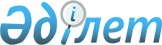 Қазақстан Республикасының халқына онкологиялық көмек көрсетуді ұйымдастыру стандартын бекіту туралыҚазақстан Республикасы Денсаулық сақтау министрінің 2021 жылғы 12 қарашадағы № ҚР ДСМ-112 бұйрығы. Қазақстан Республикасының Әділет министрлігінде 2021 жылғы 15 қарашада № 25167 болып тіркелді       "Халық денсаулығы және денсаулық сақтау жүйесі туралы" Қазақстан Республикасы Кодексінің 7-бабының 32) тармақшасына сәйкес БҰЙЫРАМЫН:       1. Осы бұйрыққа қосымшаға сәйкес Қазақстан Республикасының халқына онкологиялық көмек көрсетуді ұйымдастыру стандарты бекітілсін.      2. Мынадай:       1) "Қазақстан Республикасының халқына онкологиялық көмек көрсетуді ұйымдастыру стандартын бекіту туралы" Қазақстан Республикасы Денсаулық сақтау министрінің 2013 жылғы 2 тамыздағы № 452 бұйрығы (Нормативтік құқықтық актілерді мемлекеттік тіркеу тізілімінде № 8687 болып тіркелген);       2) "Қазақстан Республикасының халқына онкологиялық көмек көрсетуді ұйымдастыру стандартын бекіту туралы" Қазақстан Республикасы Денсаулық сақтау министрінің 2013 жылғы 2 тамыздағы № 452 бұйрығына өзгерістер енгізу туралы" Қазақстан Республикасы Денсаулық сақтау министрінің 2018 жылғы 29 желтоқсандағы № ҚР ДСМ-47 бұйрығының (Нормативтік құқықтық актілерді мемлекеттік тіркеу тізілімінде № 18143 болып тіркелген) күші жойылды деп танылсын.      3. Қазақстан Республикасы Денсаулық сақтау министрлігінің Медициналық көмекті ұйымдастыру департаменті Қазақстан Республикасының заңнамасында белгіленген тәртіппен:      1) осы бұйрықты Қазақстан Республикасы Әділет министрлігінде мемлекеттік тіркеуді;      2) осы бұйрық ресми жариялағаннан кейін оны Қазақстан Республикасы Денсаулық сақтау министрлігінің интернет-ресурсында орналастыруды;       3) осы бұйрық Қазақстан Республикасы Әділет министрлігінде мемлекеттік тіркегеннен кейін он жұмыс күні ішінде Қазақстан Республикасы Денсаулық сақтау министрлігінің Заң департаментіне осы тармақтың 1) және 2) тармақшаларында көзделген іс-шаралардың орындалуы туралы мәліметтерді ұсынуды қамтамасыз етсін.      4. Осы бұйрықтың орындалуын бақылау жетекшілік ететін Қазақстан Республикасының Денсаулық сақтау вице-министріне жүктелсін.      5. Осы бұйрық алғашқы ресми жарияланған күнінен кейін күнтізбелік он күн өткен соң қолданысқа енгізіледі. Қазақстан Республикасының халқына онкологиялық көмек көрсетуді ұйымдастыру стандарты 1-тарау. Жалпы ережелер       1. Осы Қазақстан Республикасының халқына онкологиялық көмек көрсетуді ұйымдастыру стандарты (бұдан әрі – Стандарт) "Халық денсаулығы және денсаулық сақтау жүйесі туралы" Қазақстан Республикасының Кодексі (бұдан әрі – Кодекс) 7 – бабының 32) тармақшасына және 138-бабына сәйкес әзірленді және осы Стандартқа 1-қосымшаға сәйкес қатерлі ісіктері (бұдан әрі – ҚІ) бар Қазақстан Республикасының ересек халқына онкологиялық көмек көрсетуді ұйымдастыру процестеріне қойылатын талаптар мен қағидаларды белгілейді.      2. Осы Стандартта пайдаланылатын негізгі ұғымдар:      1) бейінді маман – жоғары медициналық білімі бар, денсаулық сақтау саласында сертификаты бар медицина қызметкері;      2) верификацияланған диагноз – морфологиялық, зертханалық және аспаптық зерттеу әдістерімен расталған клиникалық диагноз;      3) динамикалық байқау – пациенттің денсаулық жағдайын жүйелі түрде байқау, сондай-ақ осы байқаудың нәтижелері бойынша қажетті медициналық көмек көрсету;      4) жоғары технологиялық медициналық көрсетілетін қызмет – диагностика мен емдеудің инновациялық, ресурс қажет ететін және (немесе) бірегей әдістерін пайдалануды талап ететін аурулар кезінде бейінді мамандар көрсететін қызмет;      5) клиникалық топ – онкологиялық аурулары бар пациенттерді динамикалық медициналық байқаудың сыныптау бірлігі;      6) клиникалық хаттама – белгілі бір ауру немесе пациенттің жай-күйі кезінде профилактика, диагностика, емдеу, медициналық оңалту және паллиативтік медициналық көмек жөніндегі ғылыми дәлелденген ұсынымдар;      7) қатерлі ісіктерді таргеттік терапия – канцерогенез және ісіктің өсуі үшін қажетті нақты мақсатты (таргеттік) молекулалардың әсер ету механизміне араласу арқылы қатерлі ісік жасушаларының өсуін бөгеумен сипатталатын химиотерапиялық емдеу әдісі;      8) қашықтықтан көрсетілетін медициналық қызметтер – аурулар мен жарақаттарды диагностикалау, емдеу, медициналық оңалту және олардың профилактикасы, медицина қызметкерлерінің өзара, жеке тұлғалармен және (немесе) олардың заңды өкілдерімен қашықтықтан өзара іс-қимылын қамтамасыз ететін цифрлық технологиялар арқылы зерттеулер мен бағалау жүргізу, аталған адамдарды сәйкестендіру, сондай-ақ олар жасайтын іс-әрекеттерді құжаттау мақсатында медициналық қызметтер көрсету;      9) медициналық ұйым – негізгі қызметі медициналық көмек көрсету болып табылатын денсаулық сақтау ұйымы;      10) мультидисциплинарлық топ (бұдан әрі – МДТ) – пациент ағзасының функциялары мен құрылымдарының бұзылу сипатына, оның клиникалық жай-күйінің ауырлығына қарай қалыптасатын әртүрлі мамандар тобы;      11) онкологиялық көмек – ісіктердің профилактикасына, оларды ерте анықтауға, онкологиялық пациенттердің денсаулығын сақтауға және қалпына келтіруге бағытталған медициналық қызметтер кешені;      12) патоморфологиялық референс – орталық-гистологиялық материалдарға референттік – сараптамалық зерттеулер, барлық оқшаулау ісіктеріне иммуногистохимиялық зерттеулер (бұдан әрі – ИГХ зерттеулер) жүргізетін патоморфология зертханасы, ҚІ диагнозын верификациялау және емдеу тактикасын айқындау үшін адам ісіктерін зерттеудің молекулалық әдістері;      13) радионуклидтік диагностика – радионуклидтермен, радиофармацевтикалық дәрілік препараттармен таңбаланған радиоактивті изотоптарды немесе қосылыстарды пайдалануға негізделген сәулелік зерттеу;      14) радионуклидтік терапия – зат алмасудың көмегімен зақымданған органға немесе тінге ауыстырылатын радиофармацевтикалық дәрілік препаратты енгізу, емдеу әсері препараттың жергілікті радиоактивтік сәулеленуіне негізделеді;      15) радиофармацевтикалық дәрілік препарат – әсер етуші зат ретінде немесе әсер етуші зат құрамында қолдануға дайын күйінде бір немесе бірнеше радионуклидтер (радиоактивті изотоптар) бар дәрілік препарат;      16) сәулелік терапия (радиотерапия) – бағытталған және арнайы мөлшерленген иондаушы сәулелену жолымен ісіктерді және кейбір ісік емес ауруларды емдеу әдісі;      17) скринингтік қарап-тексеру зерттеулер – әртүрлі аурулардың ерте сатысында дамуын, сондай-ақ олардың пайда болу қаупі факторларын анықтау және олардың алдын алу мақсатында клиникалық симптомдары мен шағымдары жоқ халықты медициналық тексеру кешені;      18) ісікке қарсы иммунотерапия – ағзаны атипті жасушалардың зиянды әсерінен қорғаудың табиғи тетіктерін ынталандыратын және түрлендіретін препараттардың көмегімен онкологиялық ауруларды емдеу тәсілі;      19) ісікке қарсы препараттармен емдеу – пролиферацияны тежейтін немесе ісік жасушаларын қалпына келтірмейтін дәрілерді қолдану;      20) ядролық медицина – онкологиялық ауруларды қоса алғанда, адам ағзалары мен жүйелерінің әртүрлі ауруларының профилактикасы, диагностикасы және оларды емдеу мақсатында радиоактивті элементтер мен иондаушы сәулелену қолданылатын медицина саласы.      3. Онкологиялық көмек көрсететін ұйымдар өз қызметінде Қазақстан Республикасының Конституциясын, кодексті, салалық нормативтік құқықтық актілерді, осы Стандартты басшылыққа алады және өз жұмысын Медициналық қызметке мемлекеттік лицензия негізінде жүзеге асырады.      4. Онкологиялық көмекті қоғамдық ұйымдармен (бұдан әрі – онкологиялық ұйым) өзара іс-қимыл жасай отырып, медициналық ұйымды таңдау құқығын ескере отырып, тұрғылықты және (немесе) тіркелген жері бойынша халыққа онкологиялық медициналық көмектің аумақтық қолжетімділігін қамтамасыз ету мақсатында меншік нысанына және ведомстволық бағыныстылығына қарамастан, "Онкология"-ның кіші түрі бойынша Медициналық қызметке лицензиясы бар медициналық ұйымдар көрсетеді.      Өңірлердегі онкологиялық көмекті облыстардың, республикалық маңызы бар қалалардың және астананың денсаулық сақтауды басқарудың жергілікті мемлекеттік органдарының шешімімен айқындалатын медициналық ұйым үйлестіреді.      5. Онкологиялық көмекті "Онкология", "Радиациялық онкология", "Химиотерапиялық онкология", "Радиология", "Ядролық медицина" мамандықтары және "Маммология", "Онкологиялық хирургия" мамандықтары бойынша денсаулық сақтау саласындағы маман сертификаты бар дәрігерлер көрсетеді.       6. Халыққа онкологиялық көмек тегін медициналық көмектің кепілдік берілген көлемі (бұдан әрі – ТМККК) шеңберінде көрсетіледі және Кодекстің 196-бабымен реттеледі.       7. Профилактикалық скринингтік зерттеп-қараулар жүргізу кезінде және ҚІ-ке күдік болған кезде диагностикалық зерттеулер ТМККК шеңберінде және міндетті әлеуметтік медициналық сақтандыру (бұдан әрі – МӘМС) жүйесінде жүргізіледі, қызметтер көрсету Кодекстің 196 және 200-баптарымен реттеледі.       8. Тіркелген ҚІ бар пациенттерді дәрілік заттармен және медициналық бұйымдармен қамтамасыз ету "Тегін медициналық көмектің кепілдік берілген көлемі шеңберінде және (немесе) міндетті әлеуметтік медициналық сақтандыру жүйесінде дәрілік заттармен және медициналық бұйымдармен қамтамасыз ету қағидаларын бекіту туралы" Қазақстан Республикасы Денсаулық сақтау министрінің 2021 жылғы 20 тамыздағы № ҚР ДСМ-89 бұйрығына сәйкес ТМККК шеңберінде жүзеге асырылады, сондай-ақ "Тегін медициналық көмектің кепілдік берілген көлемі шеңберінде және (немесе) міндетті әлеуметтік медициналық сақтандыру жүйесінде дәрілік заттар мен медициналық бұйымдарға қажеттілікті қалыптастыру қағидалары мен әдістемесін бекіту туралы" (Нормативтік құқықтық актілерді мемлекеттік тіркеу тізілімінде № 24069 болып тіркелген) бұйрығына сәйкес жүзеге асырылады. ҚІ бар пациенттерді амбулаториялық деңгейде дәрілік заттармен және медициналық бұйымдармен қамтамасыз ету "Белгілі бір аурулары (жай – күйлері) бар Қазақстан Республикасы азаматтарының жекелеген санаттарын тегін және (немесе) жеңілдікпен амбулаториялық қамтамасыз етуге арналған дәрілік заттар мен медициналық бұйымдардың тізбесін бекіту туралы" Қазақстан Республикасы Денсаулық сақтау министрінің 2021 жылғы 5 тамыздағы № ҚР ДСМ-75 бұйрығына (Нормативтік құқықтық актілерді мемлекеттік тіркеу тізілімінде № 23885 болып тіркелген) сәйкес жүзеге асырылады. Өңірлердегі онкологиялық көмектің үйлестірушілеріне республикалық үйлестірушімен келісілетін амбулаториялық деңгейде дәрілік заттар мен медициналық бұйымдарға арналған өтінімдерді талдау және жасау бекітіледі.       9. Пациенттердің онкологиялық көмектен бас тартуы Кодекстің 137-бабында көзделген жағдайларды қоспағанда, Кодекстің 136-бабында регламенттелген. Кодекстің 137-бабының 1-тармағына сәйкес пациенттің келісімінсіз онкологиялық көмек көрсетуге жол беріледі.      10. ҚІ бар пациенттерге онкологиялық көмек бастапқы, екінші және үшінші деңгейлерде жоспарлы медициналық көмек нысанында мамандандырылған, оның ішінде жоғары технологиялық, медициналық көмек, медициналық оңалту, амбулаториялық, стационарлық, стационарды алмастыратын жағдайларда паллиативтік медициналық көмек түрінде, сондай-ақ үйде және санаторий-курорттық ұйымдарда жүзеге асырылады. Бастапқы және қайталама деңгейлерде онкологиялық көмек көрсетуде сабақтастық пен кешенділіктің сақталуына Мониторинг өңірлердегі онкологиялық көмек үйлестірушілеріне жүктеледі. Онкологиялық көмек клиникалық хаттамаларға сәйкес, ал олар болмаған жағдайда дәлелдемелер қағидаттарын ескере отырып, онкология саласындағы ғылым мен практиканың қазіргі заманғы жетістіктеріне сәйкес көрсетіледі.      11. Онкологиялық көмек клиникалық хаттамаларға сәйкес, ал олар болмаған жағдайда дәлелдемелер қағидаттарын ескере отырып, онкология саласындағы ғылым мен практиканың қазіргі заманғы жетістіктеріне сәйкес көрсетіледі.      12. ҚІ бар пациенттерге медициналық көмек көрсетуге жеке көзқарасты қамтамасыз ету үшін онкологиялық ұйымдарда бастапқы, екінші, үшінші деңгейлерде МДТ құрылады.      13. МДТ басшыдан ("Денсаулық сақтау менеджері" дәрігері немесе "Онкология" мамандығы бойынша дәрігер), "Онкология", "Балалар онкологиясы және гематологиясы", "Радиациялық онкология", "Химиотерапиялық онкология", "Радиология", "Ядролық медицина", "Маммология", "Онкологиялық хирургия", "Негізгі мамандық бейіні бойынша Ультрадыбыстық диагностика", "Негізгі мамандық бейіні бойынша Эндоскопия", "Патологиялық анатомия", "Цитопатология", "Хоспис және паллиативтік көмек" мамандықтары бойынша дәрігерлерден тұрады. Күрделі клиникалық жағдайларда тиісті мамандықтар мен мамандандырулардың басқа да бейінді мамандары, сондай-ақ психологиялық-әлеуметтік бейіндегі мамандар тартылады.       14. МДТ жұмысы онкологиялық көмек көрсетудің кешенділігі, сабақтастығы қағидаттарына негізделеді. МДТ медициналық көмек көрсету деңгейі шегінде шешім қабылдайды. Бастапқы деңгейде МДТ функциялары медициналық-санитариялық алғашқы көмек (бұдан әрі-МСАК) және клиникалық – диагностикалық көмек (бұдан әрі-КДК) медициналық ұйымдарының бекітілген дәрігерлік – консультациялық комиссияларына жүктеледі. Екінші және үшінші деңгейлерде МДТ онкологиялық көмек көрсететін әр ұйымның мамандарынан құрылады. Пікірлер алшақтаған жағдайда, шешім алдыңғы шешімдерді ескере отырып, ашық дауыс беру арқылы қабылданады. Үшінші деңгейдегі ұйымдардың МДТ шешімі емдеу тәсілін, әдісін таңдау туралы және даулы жағдайларда басымдық болып табылады. МДТ шешімі осы Стандартқа 2-қосымшаға сәйкес МДТ қорытындысы түрінде ресімделеді.      15. МДТ-ның негізгі міндеттері:      Бастапқы деңгейде      1) диагностиканың, динамикалық бақылаудың әдістерін алқалық таңдау, ҚІ бар пациенттерді психологиялық түзету;      2) клиникалық топтарға байланысты пациенттерді динамикалық медициналық бақылаудан алу және қою.      Екінші деңгейде:      1) емдеу тәсілін анықтау;      2) амбулаториялық, стационарлық және стационарды алмастыратын жағдайларда ҚІ бар пациенттерді емдеу тиімділігінің мониторингі;      3) үшінші деңгейде медициналық қызмет алуға жолдама (республикалық ұйымдар);      4) клиникалық топтарға байланысты ҚІ бар пациенттерді динамикалық медициналық бақылаудан алу және қою мониторингі;      Үшінші деңгейде (республикалық ұйымдар):      1) бастапқы және қайталама деңгейлерде амбулаториялық, стационарлық және стационарды алмастыратын жағдайларда ҚІ бар пациенттерді емдеу тиімділігін бағалау;       2) дербестендірілген тәсілді және алдыңғы емдеуді ескере отырып, терапияның жаңа әдістері бойынша ұсынымдар әзірлеу болып табылады.       16. МДТ отырысында қаралатын пациенттер:      1) верификацияланған ҚІ диагнозы бар барлық бастапқы пациенттер; жоспарлы жедел емдеуден кейін ҚІ диагнозы қойылған жағдайда, алынған гистологиялық қорытынды нәтижелері бойынша бөлімшеде МДТ отырысы өткізіледі;       2) диагностикасы қиын ҚІ күдікті пациенттер;       3) ҚІ қайталануы бар пациенттер;      4) емдеу процесінде қосымша деректер алған кезде туындаған асқынуларға, қарсы көрсетілімдерге, процестің өршуіне байланысты емдеу тәсілін өзгертуді қажет ететін пациенттер;       5) асқыну, өршу, қарсы көрсетілімдердің болуы, пациенттің бас тартуы себебі бойынша МДТ-ның алдыңғы отырысының ұсынымдарын орындау мүмкін болмаған жағдайдағы пациенттер;       6) уәкілетті органның қарауындағы, онкологиялық көмек көрсететін денсаулық сақтау ұйымдарында (бұдан әрі – республикалық ұйым) және шетелде емделуге жолдаманы қажет ететін пациенттер;      7) таргеттік және иммунопрепараттарға мұқтаж пациенттер жіберіледі.      17. МДТ шешімін барлық деңгейлерде онкологиялық көмек көрсететін ұйымдар жүзеге асырады. Өңірлердегі онкологиялық көмекті үйлестіретін ұйымға медициналық ұйымдардың МДТ барлық комиссияларының жұмысына талдау бекітіледі.       18. МДТ қорытындысы медициналық ақпараттық жүйеге (бұдан әрі – МАЖ) "Денсаулық сақтау саласындағы есепке алу құжаттамасының нысандарын бекіту туралы" Қазақстан Республикасы Денсаулық сақтау министрінің міндетін атқарушының 2020 жылғы 30 қазандағы № ҚР ДСМ-175/2020 бұйрығымен (Нормативтік құқықтық актілерді мемлекеттік тіркеу тізілімінде № 21579 болып тіркелген) бекітілген (бұдан әрі – № ҚР ДСМ-175/2020 бұйрық) № 052/е нысаны бойынша науқастың амбулаториялық медициналық картасына (бұдан әрі – науқастың амбулаториялық медициналық картасы) және № 001/е нысаны бойынша науқастың стационарлық медициналық картасына (бұдан әрі – науқастың стационарлық медициналық картасы) және кейіннен МДТ отырыстар журналына жазбаны автоматты түрде қалыптастыру арқылы енгізіледі.      19. Пациенттерді екінші немесе үшінші деңгейлерде онкологиялық көмек көрсететін ұйымға емдеуге жіберген жағдайда, МАЖ-да МДТ отырысының хаттамасынан қабылданған шешімі бар үзінді қалыптастырылады, ол келісуге жіберу ұйымына түседі. 2-тарау. Онкологиялық көмек көрсететін ұйымдардың құрылымы      20. Бастапқы деңгейде онкологиялық көмекті МСАК және КДК медициналық ұйымдары жүзеге асырады.      21. Онкологиялық көмек көрсететін ұйымдарда екінші және үшінші деңгейлерде құрылымдық бөлімшелер ұйымдастырылады:      1) динамикалық бақылау бөлімшесі бар клиникалық-диагностикалық бөлімше;      2) сәулелік терапия бөлімшесі (радиологиялық бөлімше);      3) химиотерапия бөлімшесі;      4) ісіктер хирургиясы бөлімшесі.      Қосымша мынадай бөлімшелер ұйымдастырылады:      1) ядролық медицина бөлімшесі (орталығы): радионуклидтік диагностика бөлімшесі, Радионуклидтік терапия бөлімшесі;      2) жоғары мамандандырылған бөлімшелер мен орталықтар;      3) онкологиялық науқастарды қалпына келтіру емі және оңалту бөлімшесі (кабинеті) ;      4) паллиативтік медициналық көмек және қолдаушы терапия бөлімшесі (орталығы). 3 -тарау. Онкологиялық көмек көрсететін ұйымдар қызметінің негізгі міндеттері мен бағыттары       22. Онкологиялық көмек көрсететін ұйымдар бастапқы, қайталама және үшінші деңгейлерде ҚІ бар пациенттерді профилактикалауға, диагностикалауға, емдеуге, паллиативтік көмекке және медициналық оңалтуға бағытталған іс-шараларды уақтылы жүргізу мақсатында құрылады.       23. Онкологиялық көмек көрсететін ұйымдар қызметінің негізгі міндеттері мен бағыттары Кодекстің 7-бабының 70) тармақшасына сәйкес уәкілетті орган бекіткен Қазақстан Республикасының халқына онкологиялық көмек көрсететін денсаулық сақтау ұйымдарының қызметі туралы ережеде айқындалған.       24. Онкологиялық көмек көрсететін ұйымдар халықтың санитариялық-эпидемиологиялық саламаттылығы саласындағы қолданыстағы нормативтік құқықтық актілер негізінде эпидемияға қарсы жұмыс режимін сақтай отырып, медициналық көмек көрсетуді қамтамасыз етеді.  4 -тарау. Онкологиялық көмек көрсету тәртібі  1-параграф. Амбулатория жағдайында онкологиялық көмек көрсету тәртібі      25. Амбулаториялық жағдайларда онкологиялық көмекті меншік нысанына және ведомстволық тиесілігіне қарамастан, екінші және үшінші деңгейлерде онкологиялық көмек көрсететін ұйымдардың динамикалық байқау бөлімшесімен МСАК және КДК (бастапқы деңгей) көрсететін денсаулық сақтау ұйымдары, клиникалық-диагностикалық бөлімше көрсетеді.      26. МСАК мамандары мыналарды ұйымдастыруды қамтамасыз етуі қажет:      1) Онкологиялық сақтық мәселелері бойынша тіркелген халық арасында ақпараттық түсіндіру жұмысын қоса алғанда, обыралды және онкологиялық аурулардың профилактикасы және ерте анықтау жөніндегі іс-шаралар кешені;       2) "Скринингтік зерттеулерге жататын адамдардың нысаналы топтарын, сондай-ақ осы зерттеулерді жүргізу қағидаларын, көлемін және кезеңділігін бекіту туралы" Қазақстан Республикасы Денсаулық сақтау министрінің міндетін атқарушының 2020 жылғы 30 қазандағы № ҚР ДСМ-174/2020 бұйрығына сәйкес (Нормативтік құқықтық актілерді мемлекеттік тіркеу тізілімінде № 21572 болып тіркелген), ҚІ мен мінез-құлық факторларын ерте анықтау үшін ересек халықтың нысаналы топтарын скринингтік зерттеу;       3) обыр алды және онкологиялық ауруларды ерте анықтау мақсатында қарау, дәрігерге дейінгі кабинеттерде пациенттен сұрау және қарап-тексеру жүргізу;       4) ҚІ күдікті және үдерістің өршуі кезінде пациенттің жай-күйін анықтау және онколог, маммолог, бейінді мамандарға жіберу мақсатында жалпы практика дәрігерінің (бұдан әрі – ЖПД) қарап, осы Стандартқа 3 – қосымшаға сәйкес пациенттің жай-күйін айқындау және ҚІ-ға күдік болған және қатерлі ісікке күдік туындаған және (немесе) онкологиялық процесс өршіген кезде пациентті қарап-тексеру тәртібіне сәйкес процесс үдеген кезде онкологқа, маммологқа, бейінді мамандарға жіберу мақсатында жалпы практика дәрігерін (бұдан әрі-ЖПД) қарап-тексеру;       5) бейінді мамандарды тарта отырып, оларды кейіннен сауықтыру үшін онкологиялық аурулардың даму қаупі бар адамдар тобын қалыптастыру, мінез-құлықтық қауіп факторларының мониторингі және анықталған ҚІ қауіп факторларын төмендету дағдыларына оқыту осы Стандартқа 4-қосымшаға сәйкес бастапқы медициналық-санитариялық көмек және консультациялық-диагностикалық көмек медициналық ұйымдарында жоғары онкологиялық қатер топтарын байқау тәртібіне сәйкес жүзеге асырылады;       6) "Жылжымалы медициналық кешендер мен медициналық поездар арқылы медициналық көмек көрсету қағидаларын бекіту туралы" Қазақстан Республикасы Денсаулық сақтау министрлігінің 2020 жылғы 8 желтоқсандағы № ҚР ДСМ-241/2020 бұйрығына (нормативтік құқықтық актілерді мемлекеттік тіркеу тізілімінде № 21745 болып тіркелген) сәйкес ЖПД, онколог, бейінді мамандар құрамында ЖПД диагностикасының деңгейін арттыру мақсатында жергілікті жерлерге мобильдік топтардың шығуы;      7) клиникалық топқа байланысты онкологиялық, созылмалы және ісік алды аурулары бар пациенттерді динамикалық бақылау;      8) клиникалық хаттамаларға сәйкес ҚІ бар пациенттерге паллиативтік медициналық көмек және медициналық оңалту.      27. КДК қамтиды:      1) науқастың жағдайын анықтау және диагноз қою үшін медициналық тексеру;      2) диагнозды верификациялау мақсатында ҚІ күдікті адамдарды жете тексеру;      3) пациентті зертханалық және аспаптық тексеру; мамандандырылған медициналық көмекті, оның ішінде жоғары технологиялық медициналық қызметтерді алу үшін онкологиялық пациенттерді іріктеу және емдеуге жатқызуға жіберу;      4) МДТ ұсынымдарын ескере отырып, пациентті жүргізу және емдеу;      5) Амбулаториялық ісікке қарсы терапия жүргізу.       28. КДҚ онколог дәрігерлер, маммологтар және бейінді мамандармен көрсетіледі.       29. Штатта онколог-дәрігер болмаған кезде МСАК немесе КДҚ көрсететін ұйымның онкосақтық және ҚІ ерте диагностикасы бойынша біліктілікті арттыру курстарынан өткен медицина қызметкерлерінің қатарынан онкологиялық көмек көрсетуді үйлестіруші (бұдан әрі – ОККҮ) тағайындалады.      30. Ісік ауруына күдік болған немесе анықталған жағдайда ЖПД пациентті онкологқа немесе ОККҮ-ға жібереді.      31. Онколог немесе ОККҮ ЖПД жолдаманы берген сәттен бастап жеті жұмыс күні ішінде қарап-тексеруді және қажетті зерттеулерді жүргізеді, олардың нәтижелері бойынша диагнозды растау және қадағалап-қарау мен емдеудің кейінгі тәсілін айқындау үшін пациентті онкологиялық көмек көрсететін ұйымға жібереді.      32. Онколог-дәрігер ҚІ алдын ала диагнозын қойған немесе аурудың қайталануына күдіктенген сәттен бастап цитологиялық, гистологиялық материал (биопсиялық, операциялық материал) алуды, консервациялауды, таңбалауды және материалды морфологиялық зерттеуге жіберуді ұйымдастырады, сондай-ақ диагнозды, онкологиялық процестің таралуын белгілеу және аурудың сатысын, аурудың қайталануын айқындау үшін қажетті диагностикалық зерттеулерге жібереді.      33. Пациенттерді емдеуді даралау мақсатында ісіктердің молекулярлық-биологиялық ерекшеліктерін анықтау, сондай-ақ ҚІ диагнозын растау (верификациялау) үшін ИГХ және молекулярлық-генетикалық зерттеулер жүргізіледі. ХГҚ зерттеулер онкологиялық көмек көрсететін ұйымдардың патоморфологиялық зертханалары, Екінші деңгейдегі және үшінші деңгейдегі референс-орталықтары деңгейінде жүргізіледі және клиникалық хаттамаларға сәйкес жүзеге асырылады.       34. ИГХ зерттеулерге арналған материалдың бағытына (парафинді блоктар және микропрепараттар) амбулаториялық немесе стационарлық пациенттің медициналық картасынан үзінді көшірме, МДТ қорытындысы, гистологиялық қорытынды қоса беріледі. ИГХ зерттеулерге арналған материалдарды жеткізуді пошта, курьерлік қызмет, пациенттің жеке өзі және (немесе) оның туыстары жүзеге асырады.       35. ИГХ зерттеулер жүргізу мерзімдері материал алынған күннен бастап он төрт жұмыс күнінен аспайды. Зерттеудің ИГХ қорытындысы зерттеудің күнін, нөмірін, орындаушының тегін көрсете отырып, МАЖ-ға енгізіледі және материалды зерттеуге жіберген ұйымға ақпараттық өзара іс-қимыл арқылы немесе пошта арқылы беріледі.       36. Референс-орталық телемедициналық консультация беру (қашықтықтан медициналық қызмет көрсету) мүмкіндіктерін пайдалана отырып, күрделі диагностикалық жағдайларға консультация беруді, ИГХ зерттеуді сараптауды жүзеге асырады. Патоморфологиялық зертханаларда жүргізілетін зерттеулердің ИГХ сараптамасын референс-орталықтар жылына кемінде бір рет жүзеге асырады.       37. Парафинді блоктарды, шыны препараттарды және қорытындыларды патоморфологиялық зертханалардың мұрағатында сақтау он бес жыл ішінде, референс-орталықтардың мұрағатында – жиырма бес жыл ішінде жүзеге асырылады.      38. Күрделі клиникалық жағдайларда диагнозды нақтылау үшін телепатология жүйесі арқылы ісіктердің биоәртүрлеріне халықаралық телеконсультациялар жүргізіледі. Телеконсультация өткізу мерзімі отыз жұмыс күнінен аспайды.      39. Пациенттерді ядролық медицина әдістерін қолдана отырып зерттеп-қарау ядролық медицина орталықтарының диагностикалық бөлімшелерінде жүзеге асырылады.      40. Амбулаториялық жағдайларда ҚІ бар деген күдігі бар пациенттерді тексерудің барлық кезеңі МАЖ-да келесі мерзімдері шеңберінде онкоcақтық маркерлерін көрсете отырып жүргізіледі:      1) қарау кабинетінің маманы ісік ауруына күдік болған немесе анықталған кезде "Онкосақтық 1" маркерін қояды, пациентті үш жұмыс күні ішінде ЖПД-ға жібереді;      2) ЖПД бейінді маманмен бірлесіп толық тексеру жүргізеді және пациентті онкологқа немесе ООКҮ "Онкосақтық 2" маркерін орната отырып, бес жұмыс күні ішінде жібереді;      3) онколог немесе ОККҮ ЖПД жолдаманы берген сәттен бастап он жұмыс күні ішінде қарап-тексеруді және қажетті зерттеулерді жүргізеді, олардың нәтижелері бойынша пациентті диагнозды растау және белгілеу, "Онкосақтық 3" маркерін орната отырып, жүргізу мен емдеудің кейінгі тәсілін айқындау үшін онкологиялық көмек көрсететін ұйымға жібереді;      4) мамандардың консультациялары және амбулаториялық жағдайларда ҚІ күдікті пациенттерді тексеру "жасыл" дәліз бойынша – жалпы кезектілік пен шектеулерден тыс, он сегіз жұмыс күні ішінде жүргізіледі;      5) Екінші деңгейдегі ұйымның онколог дәрігері түпкілікті диагнозды, процестің таралуын растау және белгілеу үшін қажетті диагностикалық зерттеулер жүргізеді;       6) диагнозды верификациялау мақсатында клиникалық Іа топтың пациенттерін тереңдетіп тексеру онкологиялық көмек көрсететін ұйымға жүгінген кезден бастап он бес жұмыс күні ішінде, емдеу тәсілін нақтылау және терапияны дербестендіру мақсатында - отыз жұмыс күні ішінде жүргізіледі;        7) осы стандартқа 5-қосымшаға сәйкес бастапқы онкологиялық пациенттің барлық бағыты, онкосақтық маркерлеріне сәйкес тексеру мерзімдері қайталама деңгейде онкологиялық көмек көрсететін ұйымның ахуалдық орталығында мониторинг жүргізіледі.      41. Қайталама деңгейде толық тексеру жүргізілгеннен кейін ҚІ бар немесе жоқ екендігі туралы түпкілікті бекіту мүмкін болмаған кезде пациент үшінші деңгейдегі ұйымда консультацияға жіберіледі.      42. ҚІ бар пациентті мамандандырылған емдеу диагноз қойылған және динамикалық бақылауға алынған сәттен бастап күнтізбелік отыз күннен кешіктірілмей басталады.      43.ҚІ-ға күдікті және ҚІ диагнозымен расталған пациенттер клиникалық топтар бойынша динамикалық бақылауға жатады:      1) Іа тобы – ҚІ күдікті ауруы бар пациенттер;      2) Іб тобы – ісік алды аурулары бар пациенттер;       3) II топ – арнайы емдеуге жататын ҚІ бар пациенттер (хирургиялық емдеу, химиотерапия, сәулелік терапия, иммундық жасушалық терапия);       4) ІІа тобы – түбегейлі емдеуге жататын ҚІ ерте нысандары бар пациенттер;      5) III топ – қатерлі ісікті радикалды емдеуден кейінгі пациенттер (іс жүзінде сау адамдар);      6) IV топ – паллиативтік немесе симптоматикалық емдеуге жататын ҚІ таралған нысандары бар пациенттер.       44. Іа клиникалық тобындағы пациентті тереңдетіп тексеру нәтижелері бойынша бастапқы деңгейдегі дәрігерлер ҚІ-ға күдікті алып тастайды немесе тиісті клиникалық топтарға ауыстырады:       1) ісік алды ауруы анықталған кезде пациентті Iб клиникалық топқа ауыстырады;      2) ҚІ диагнозын растау (верификациялау) кезінде пациентті II клиникалық топ бойынша динамикалық бақылауға алады;      3) арнайы емдеуге келмейтін ҚІ дамыған нысандары бар пациенттер IV клиникалық топқа ауыстырылады.       45. Клиникалық топтың Іб пациенттері осы Стандартқа 4-қосымшаға сәйкес медициналық-санитариялық алғашқы көмек және консультациялық-диагностикалық көмек көрсету медициналық ұйымдарында жоғары онкологиялық қауіп топтарын бақылау тәртібіне сәйкес жүзеге асырылатын, бекітілген жері бойынша амбулаториялық жағдайларда медициналық көмек көрсететін ұйымдарда МСАК және КДК мамандарының динамикалық бақылауына және сауықтыруына жатады.      46. II клиникалық топта аурудың сатысына қарамастан арнайы емдеу көрсетілген ҚІ бар барлық бастапқы пациенттер, оның ішінде арнайы емдеуге көрсетілімдер болған кезде ҚІ 4 сатысы бар пациенттер байқалады.      47. II клиникалық топтан III топқа ауыстыру түбегейлі емдеудің диагностикалық расталған нәтижелерін алған кезде арнайы емдеудің толық курсы аяқталғаннан кейін, сондай-ақ ҚІ үдеуі мен қайталануы болмаған кезде жүзеге асырылады.      48. III клиникалық топтағы пациенттерді медициналық динамикалық бақылау жүзеге асырылады:      1) аурудың бірінші жылында – үш айда бір рет;      2) аурудың екінші жылында – алты айда бір рет;      3) үшінші жылдан бастап – жылына бір рет.      49. Екінші деңгейдегі мамандардың II клиникалық топты динамикалық бақылауы мерзімді клиникалық хаттамаларға сәйкес кемінде үш айда бір рет жүргізіледі.      50. III клиникалық топтағы пациенттер ІҚ өршуі және қайталануы кезінде II клиникалық топқа ауыстырылады.      51. IV клиникалық топқа паллиативтік немесе симптоматикалық емдеуге жататын арнайы ем жүргізуге мүмкіндік бермейтін қатарлас патологиясы бар, ҚІ-нің асқынған нысандары бар пациенттер жатады.      52. II клиникалық топтан IV-ге ауыстыру емдеу аясында аурудың өршуі кезінде жүзеге асырылады.      53. III клиникалық топтан IV-ге ауыстыру арнайы ем жүргізуге мүмкіндік бермейтін динамикалық бақылау және жай-күйі нашарлаған уақытта аурудың өршуі кезінде жүзеге асырылады.      54. Паллиативтік және симптоматикалық ем алуды қажет ететін IV клиникалық топтың пациенттері тіркелген жері бойынша МСАК ұйымында байқалады. IV клиникалық топтағы пациенттер онкологиялық есептен шығарылмайды.      55. ҚІ бар пациенттер тіркелген жері бойынша амбулаториялық жағдайларда медициналық көмек көрсететін ұйымда – бастапқы деңгейде (III клиникалық топ) және тұрғылықты және тіркелген жері бойынша қайталама деңгейде онкологиялық көмек көрсететін ұйымдарда (II клиникалық топ) өмір бойы медициналық динамикалық бақылауға жатады.      56. Тұрғылықты жері өзгерген және ел, өңір шегінде бекіту ұйымы ауысқан кезде пациент динамикалық бақылаудан алынбайды, ал бастапқы және қайталама деңгейдегі ұйымдарға құжаттарды жібере отырып, оны жаңа тіркелген немесе тұратын жері бойынша орналастыру жүргізіледі.      57. ҚІ бар пациент мынадай жағдайларда есептен шығарылады:      1) оған амбулаториялық пациенттің медициналық картасынан толық үзінді көшірме бере отырып, басқа елге көшкен кезде;      2) "Тері базалиомасы", "Трофобластикалық ауру" диагнозымен онкологиялық көмек көрсететін ұйымда емделгеннен кейін рецидивтер болмаған кезде бес жылдан астам бақылаулар жүргізу;      3) қайтыс болу туралы медициналық куәлік негізінде қайтыс болған жағдайларда тоқтатылады.       58. Бастапқы медициналық құжаттаманы жүргізу және есептерді ұсыну қызметтің ерекшелігін ескере отырып, № ҚР ДСМ-175/2020 бұйрығымен бекітілген нысандар бойынша және тәртіппен жүзеге асырылады.       59. ҚІ диагнозы анықталған кезде әрбір пациентке алғаш рет № ҚР ДСМ-175/2020 бұйрығымен бекітілген № 034/е нысаны бойынша хабарлама толтырылады, ол үш жұмыс күні ішінде онкологиялық науқастардың электрондық тіркелімінде (бұдан әрі – ОНЭТ) тіркеу және есепке алу үшін пациенттің тұрақты тұратын жері бойынша онкологиялық орталыққа немесе диспансерге жіберіледі. (пациенттің МСАК медициналық ұйымына өз бетінше жүгінуі, КДК – бастапқы деңгей, пациенттің екінші және үшінші деңгейлерде онкологиялық көмек көрсететін ұйымға өз бетінше жүгінуі, скринингтік тексеру жүргізу кезінде диагноз, профилактикалық тексеру жүргізу кезінде диагноз белгіленген).      60. ОНЭТ-ке тіркеуді, сондай-ақ ҚІ бар пациентті қайта тіркеуді және есептен шығаруды онкологиялық орталықтың немесе электрондық цифрлық қолтаңбасы бар диспансердің жауапты адамы жүзеге асырады.       61. ОНЭТ-ке өзгерістер енгізу № ҚР ДСМ-175/2020 бұйрығымен бекітілген нысандар негізінде жүзеге асырылады: № 034/е "Хабарлама" нысаны, № 052/е "Науқастың амбулаториялық медициналық картасы" нысанына 5 "Пациентті динамикалық (диспансерлік) бақылау" қосымша парағы және № 012/е "Науқастың стационардан шыққан статистикалық картасы" нысаны (тәулік бойы, күндізгі).      62. Есептен шығарылған ҚІ бар амбулаториялық пациенттің медициналық картасы онкологиялық көмек көрсететін ұйымның мұрағатында электрондық немесе қағаз нұсқада жиырма бес жыл сақталады.       63. Өмірінде алғаш рет аурудың IV сатысындағы ҚІ диагнозы қойылған және III сатысындағы көзбен шолып қолжетімді локализациялары бар әрбір пациентке осы Стандартқа 6-қосымшаға сәйкес нысан бойынша пациентте қатерлі ісіктің асқынған нысаны (IV клиникалық тобы) анықталған жағдайда хаттама толтырылады.      64. Анықталған асқынған ҚІ бар пациент тіркелген МСАК ұйымында барлық анықталған асқынған жағдайларды міндетті түрде талдау жүргізіледі. Іске қосылған жағдайды талдау материалдары ҚІ-ның іске қосылған жағдайы туралы хаттаманы алған сәттен бастап он жұмыс күні ішінде өңірдегі онкологиялық көмекті үйлестіретін ұйымға жіберіледі. Асқынған жағдайларды талдау бойынша ақпаратты ай сайын өңірдегі онкологиялық көмекті үйлестіруші ұйым денсаулық сақтау саласындағы уәкілетті органға бас маманға (штаттан тыс онкологқа) ұсынады.       65. Өмірінде алғаш рет белгіленген диагнозы бар әрбір пациентке № ҚР ДСМ-175/2020 бұйрықпен бекітілген нысан бойынша, оның ішінде МАЖ арқылы амбулаториялық пациенттің "Пациентті динамикалық (диспансерлік) бақылау" медициналық картасына 5-қосымша парақ толтырылады.       66. МСАК мамандары ҚІ бар пациенттерді клиникалық топтарға және Қазақстан Республикасы Денсаулық сақтау министрінің 2020 жылғы 23 қазандағы № ҚР ДСМ-149/2020 бұйрығымен бекітілген (Нормативтік құқықтық актілерді мемлекеттік тіркеу тізілімінде № 21513 болып тіркелген) созылмалы аурулары бар адамдарға медициналық көмек көрсетуді ұйымдастыру қағидаларына, байқау мерзімділігі мен мерзімділігіне, диагностикалық зерттеулердің міндетті минимумы мен еселігіне сәйкес динамикалық бақылауды жүзеге асырады.      67. Көрсетілімдер болған кезде денсаулық сақтау саласындағы әлеуметтік қызметкерлер, психологтар және МСАК ұйымдарының саламатты өмір салты кабинеттерінің мамандары тартылады. 2-параграф. Стационар жағдайында онколгиялық көмек көрсету тәртібі      68. ҚІ бар пациенттерге стационарлық жағдайларда онкологиялық көмекті екінші және үшінші деңгейлерде онкологиялық ұйымдар көрсетеді.      69. Стационарлық жағдайларда ҚІ бар пациенттерге мамандандырылған медициналық көмек, оның ішінде жоғары технологиялық медициналық қызметтерді қолдана отырып: хирургиялық емдеу, ісікке қарсы препараттармен емдеу, сәулелік және радионуклидтік терапия, иммундық терапия, психологиялық және әлеуметтік көмек, қалпына келтіру емі және медициналық оңалту, паллиативтік медициналық көмек көрсетіледі.       70. Мамандандырылған, оның ішінде жоғары технологиялық медициналық көмек "Мамандандырылған, оның ішінде жоғары технологиялық медициналық көмек көрсету қағидаларын бекіту туралы" Қазақстан Республикасы Денсаулық сақтау министрінің 2020 жылғы 8 желтоқсандағы № ҚР ДСМ-238/2020 бұйрығына (Нормативтік құқықтық актілерді мемлекеттік тіркеу тізілімінде № 21746 болып тіркелген) сәйкес көрсетіледі.      71. Емдеу әдісі мен тісілін МДТ анықтайды. Стационарлық жағдайда онкологиялық көмек көрсететін ұйымда МДТ отырыстары көрсетілімдер бойынша өткізіледі.      72. Дәрілік заттарды ұтымды пайдалануды және ісікке қарсы препараттардың уытты әсерінен медицина персоналының қауіпсіздігін қамтамасыз ету үшін ісікке қарсы препараттар және цитостатикалық дәрілік заттар орталықтандырылған сұйылту кабинеттерінде (бұдан әрі – ЦДЗОСК) таратылады.      73. Ісікке қарсы дәрілік заттарды ерітуге арналған өтінімдерді әрбір пациентке клиникалық бөлімшенің дәрігері ЦДЗОСК-нің жауапты маманымен бірлесіп ұсынады.      74. Ісікке қарсы дәрілік заттар берілген өтінімдерге сәйкес сұйылтылады. Сұйылтылған дәрілік заттар бір рет қолданылатын стерильді ыдыстарға (сауыттарға, шприцтерге) оралады, таңбаланады. Сыйымдылыққа өтінімнің екінші данасы бекітіледі.      75. Сұйылтылған ісікке қарсы дәрілік заттарды клиникалық бөлімшенің мейіргері алады және тасымалдайды. Дәрілік заттарды тасымалдау контейнерлерде жүзеге асырылады.      76. Клиникалық бөлімшенің емшара мейірбикесі ісікке қарсы дәрілік затты енгізер алдында пациенттің деректерін, сауыттардағы және (немесе) шприцтердегі өтінімдер мен таңбалауды салыстырады.      77. Сәулелік терапия "бірыңғай дәрігер – сәулелік терапевт (радиациялық онколог)" қағидаты бойынша жүргізіледі, ол пациентті клиникалық жүргізуді, сәуле алды даярлықты және сәулелік емдеуді бірыңғай дәрігер – сәулелік терапевтпен (радиациялық онкологпен) бірге жүзеге асырады.      78. Сәулеалды дайындық рәсімдері сәулелендіру орындары мен қоршаған ағзалар мен тіндердің деректерін алатын арнайы рентген аппараттарында (симуляторларда, компьютерлік томографтарда) орындалады. Сондай-ақ, бұл құрылғылар компьютерлік жоспарлау жүйелеріне сәулелену орнының келесі топографиялық сипаттамаларын береді: өлшемдері, салмағы, бағыты және кейінгі дозиметриялық есептеулер үшін қажетті қосымша ақпарат.      79. Сәулелік терапияға арналған жабдықтың үздіксіз жұмысын қамтамасыз ету және сапасын бақылау, фантомдық өлшеулердің көмегімен сәулелену жоспарларын верификациялау мақсатында сәулелік терапияға арналған күрделі жабдық болған кезде сәулелік терапияны физикалық-техникалық қамтамасыз ету қызметі немесе сәулелік терапияға арналған жабдыққа қызмет көрсету жөніндегі медициналық физиктер мен инженерлер тобы құрылады. 3-параграф. Стационарды алмастыратын жағдайларда онкологиялық көмек көрсету тәртібі      80. Стационарды алмастыратын жағдайларда ҚІ бар пациенттерге химиотерапия, сәулелік терапия, паллиативтік медициналық көмек, медициналық оңалту бөлімшелерінде қайталама және үшінші деңгейлерде онкологиялық көмек көрсететін ұйымдарда тұрақты дәрігерлік бақылауды талап етпейтін жағдайларда ісікке қарсы терапия, сәулелік және Радионуклидтік терапия, паллиативтік медициналық көмек жүргізіледі.      81. Стационарды алмастыратын жағдайларда медициналық көмек МДТ ұсынымдарын ескере отырып, осы пациентті емдеу үшін қажетті зертханалық, аспаптық зерттеулердің және бейінді мамандардың консультацияларының нәтижелерімен онкологтың жолдамасы бойынша екінші және үшінші деңгейдегі онкологиялық ұйымда көрсетіледі.      82. Амбулаториялық ісікке қарсы ем жүргізу стационарды алмастыратын жағдайларда медициналық қызмет көрсетуге жатады.      83. МДТ шешімі бойынша амбулаториялық ісікке қарсы терапия онкологиялық көмек көрсететін ұйымның амбулаториялық химиотерапия кабинетінде (бұдан әрі – АХК), амбулаториялық химиотерапия бөлімшесінде немесе орталығында, онкологиялық көмек көрсететін ұйымның химиотерапия бөлімшесінде тұрақты дәрігерлік бақылауды талап етпейтін емдеу режимі кезінде жүргізіледі.      84. Амбулаториялық химиотерапиядан басқа, АХК мынадай функцияларды орындайды:      1) консультациялық-диагностикалық бөлімше мен онкологиялық орталықтың тәулік бойы жұмыс істейтін стационары арасында ісікке қарсы терапия алған пациенттерді медициналық бақылау сабақтастығын қамтамасыз ету;      2) стационарды алмастыратын жағдайларда ісікке қарсы дәрілік емдеу мәселелері бойынша пациенттерге консультациялық көмек көрсету;      3) пациенттерді амбулаториялық тексеруді жүргізу, оның ішінде ісікке қарсы препараттармен емдеу процесінде перифериялық қан көрсеткіштерін бақылау;      4) амбулаториялық ісікке қарсы ем нәтижелерін талдау (емдеу тиімділігі, препараттардың жанама әсерлері);      5) тұрақты дәрігерлік бақылауды талап ететін амбулаториялық ісікке қарсы терапия аясындағы асқынулары бар пациенттерді емдеуге жатқызуға жіберу;      6) ісікке қарсы дәрілік препараттарды жоспарлау, есепке алу және жұмсау.      85. Қалпына келтіру емі және оңалту бөлімшесінің немесе орталығының құрамында бас және мойын ағзалары ҚІ бар пациенттерге арналған логопедтік кабинет, стомасы бар пациенттер кабинеті ұйымдастырылады. 4-параграф. Үйде онкологиялық көмек көрсету тәртібі      86. Үйде онкологиялық көмек көрсетіледі:      1) МСАК немесе КДҚ (бастапқы деңгей) медицина қызметкері ұйымда бетпе-бет консультация беру мүмкін болмаған кезде динамикалық бақылаудағы пациентті (Іб, III клиникалық топтар) шақырған кезде;      2) жүріп-тұруы шектелген және паллиативтік медициналық көмекке мұқтаж, оның ішінде қашықтықтан медициналық көрсетілетін қызметтерді пайдалана отырып, ҚІ бар пациенттерге аурудың өршуінен тыс бару тәртібімен мобильді бригаданы шақыру кезінде;      3) стационардан шығарылған немесе жедел медициналық жәрдем станциясынан активтерді беру кезінде ауыр жағдайдағы ҚІ бар пациенттерді белсенді патронаж нысанында;      4) IV клиникалық тобы бар пациенттерге үйде (үйдегі стационарда) емдеуді ұйымдастыру кезінде. 5-параграф. Санаторийлік-курорттық ұйымдарда қатерлі ісіктерімен ауыратын пациенттерді оңалту тәртібі       87. Қатерлі ісіктері бар пациенттерді оңалту "Медициналық оңалту көрсету қағидаларын бекіту туралы" Қазақстан Республикасы Денсаулық сақтау министрінің 2020 жылғы 7 қазандағы № ҚР ДСМ-116/2020 бұйрығына (Нормативтік құқықтық актілерді мемлекеттік тіркеу тізілімінде № 21381 болып тіркелген) сәйкес жүзеге асырылады және клиникалық хаттамаларға сәйкес жүзеге асырылады. 6-параграф. Қатерлі ісіктерімен ауыратын пациенттерге паллиативтік медициналық көмек көрсету тәртібі       88. Медициналық көмектің қолжетімділігін арттыру мақсатында "Жылжымалы медициналық кешендер мен медициналық поездар арқылы медициналық көмек көрсету қағидаларын бекіту туралы" Қазақстан Республикасы Денсаулық сақтау министрінің 2020 жылғы 8 желтоқсандағы № ҚР ДСМ-241/2020 бұйрығына (Нормативтік құқықтық актілерді мемлекеттік тіркеу тізілімінде № 21745 болып тіркелген) сәйкес телемедициналық консультация беру (қашықтықтан медициналық көрсетілетін қызметтер), сондай-ақ жылжымалы медициналық кешендер мен медициналық поездар мүмкіндіктері пайдаланылады. 7 - параграф. Қатерлі ісіктері бар пациенттерге паллиативтік медициналық көмек көрсету тәртібі       89. Онкологиялық науқастарға паллиативтік медициналық көмек "Паллиативтік медициналық көмек көрсетуді ұйымдастыру стандартын бекіту туралы" Қазақстан Республикасы Денсаулық сақтау министрінің 2020 жылғы 27 қарашадағы № ҚР ДСМ-209/2020 бұйрығымен (Нормативтік құқықтық актілерді мемлекеттік тіркеу тізілімінде № 21687 болып тіркелген) бекітілген паллиативтік медициналық көмек көрсетуді ұйымдастыру стандартына сәйкес және клиникалық хаттамаларға сәйкес көрсетіледі.       90. Онкологиялық көмек көрсететін ұйымдар қызметкерлерінің Штаттары "Өңірлерді медицина қызметкерлерімен қамтамасыз етудің ең төменгі нормативтерін бекіту туралы" Қазақстан Республикасы Денсаулық сақтау министрінің 2020 жылғы 25 қарашадағы № ҚР ДСМ-205/2020 бұйрығымен (Нормативтік құқықтық актілерді мемлекеттік тіркеу тізілімінде тіркелген № 21679 болып тіркелген) бекітілген өңірлерді медицина қызметкерлерімен қамтамасыз етудің ең төменгі нормативтеріне сәйкес белгіленеді.       91. Онкологиялық көмек көрсететін ұйымдарды медициналық бұйымдармен жарақтандыру "Денсаулық сақтау ұйымдарын медициналық бұйымдармен жарақтандырудың ең төмен стандарттарын бекіту туралы" Қазақстан Республикасы Денсаулық сақтау министрінің 2020 жылғы 29 қазандағы № ҚР ДСМ-167/2020 бұйрығымен (Нормативтік құқықтық актілерді мемлекеттік тіркеу тізілімінде № 21560 болып тіркелген) бекітілген Денсаулық сақтау ұйымдарын медициналық бұйымдармен жарақтандырудың ең төмен стандарттарына сәйкес жүзеге асырылады. Осы стандартпен реттелетін қатерлі ісіктердің тізбесі (бұдан әрі – Тізбе)      *Ескертпе: осы Тізбе түпкілікті болып табылмайды. Мультидисциплинарлық топтың (МДТ) қорытындысы*  Заключение мультидисциплинарной группы (МДГ)*      1) Комиссия төрағасының Т.А.Ә. (бар болса) ____________ маман дәрігер ___________      ФИО (при его наличии) Председатель комиссии специалист      2) комиссия мүшесі Т.А.Ә. (бар болса) _______________ маман дәрігер_____________      ФИО (при его наличии) член комиссии специалист      3) комиссия мүшесі Т.А.Ә. (бар болса) _______________ маман дәрігер_____________      ФИО (при его наличии) член комиссии специалист      4) комиссия мүшесі Т.А.Ә. (бар болса) _____________ маман дәрігер_______________      ФИО (при его наличии) член комиссии специалист      5) комиссия мүшесі Т.А.Ә. (бар болса) _______________ маман дәрігер______________      ФИО (при его наличии) член комиссии специалист      Науқастың стационарлық медициналық картасының № (амбулаториялық науқастың) (№ медицинской карты стационарного пациента (амбулаторного пациента)) ______________       1. Қай медициналық ұйымда толтырылды (Составлено медицинской организацией ____        (атауы мен орналасқан жері)        __________________________________________________________________________                               (название и ее местонахождение)      2. Пациенттің тегі, аты, әкесінің аты (бар болса) (Фамилия, имя, отчество (при его наличии) пациента)      __________________________________________________________________________       3. Жасы (Возраст) _________________       4. Жынысы (Пол) Е (М) Ә (Ж) - _______________      5. Науқастың тұрақты мекенжайы (Адрес постоянного местожительства пациента) ____      __________________________________________________________________________      6. МДТ жолдамасы бойынша диагноз (Диагноз при направлении на МДГ) __________      __________________________________________________________________________      7. Сатысы (Стадия) ___________________________________      8. Аурудың анамнезі (Анамнез заболевания) ___________________________________      __________________________________________________________________________      __________________________________________________________________________       9. Зерттеу әдістері мен олардың нәтижесi (Методы исследования и их результаты)       _________________________      __________________________________________________________________________      __________________________________________________________________________      __________________________________________________________________________      10. Жүргізілген ем (Проведенное лечение) _____________________________________      __________________________________________________________________________      __________________________________________________________________________      __________________________________________________________________________      11. Науқастың жағдайы (общее состояние) _____________________________________      __________________________________________________________________________      __________________________________________________________________________      12. Қосымша ескертулер (Дополнительные замечания) _________________________      __________________________________________________________________________      __________________________________________________________________________      __________________________________________________________________________      __________________________________________________________________________       13. Осы жағдайды талқылау туралы деректер, МДТ ұсыну себебі (Данные о разборе        настоящего случая, причина вынесения на МДГ)       _______________________________________________________________________      __________________________________________________________________________      __________________________________________________________________________      __________________________________________________________________________      __________________________________________________________________________      14. Қорытынды МДТ (Заключение МДГ) ______________________________________      Диагноз___________________________________________________________________      __________________________________________________________________________      1) Қосымша емтихан ұсынылады (Рекомендовано дообследование - виды КДУ)      __________________________________________________________________________      __________________________________________________________________________      __________________________________________________________________________      __________________________________________________________________________      __________________________________________________________________________      2) Ұсынылатын мамандандырылған ем: хирургия, сәулелік терапия, дәрілік терапия, аралас емдеу, кешенді емдеу, химиорадиация емдеу (Рекомендовано специализированное лечение: хирургическое, лучевая терапия, лекарственное лечение, комбинированное лечение, комплексное лечение, химиолучевое лечение)      __________________________________________________________________________      __________________________________________________________________________      __________________________________________________________________________      3) Клиникалық топқа сәйкес бақылау ұсынылады (Рекомендовано динамическое наблюдение, согласно клинической группе (Iб), (II), (III))      __________________________________________________________________________      __________________________________________________________________________      4) Симптоматикалық ем ұсынылады (IV клиникалық топ) (Рекомендовано симптоматическое лечение (IV клиническая группа))      _________________________________________________________________________      __________________________________________________________________________      МДТ қорытындысын жасайтын дәрігердің қолы (Подпись врача, составляющего заключение МДГ) __________      __________________________________________________________________________      Медициналық ұйым басшысының қолы (Подпись председателя МДГ) ______________      __________________________________________________________________________       Хаттаманың толтырылған күнi (Дата составления заключения)       20__жылғы (года) "_____"___________________ Қатерлі ісікке күдік туындаған және (немесе) онкологиялық процесс өршіген кезде пациентті медициналық-санитариялық алғашқы көмек ұйымының жалпы практика дәрігері, консультациялық-диагностикалық көмек ұйымының маман дәрігері қарап-тексеру тәртібі      1. Онкологиядағы этика және деонтология қағидаттары.      Дәрігердің пациентпен қарым-қатынасы онкологиядағы деонтология қағидаттарының негізінде құрылады:      науқастың психикалық денсаулығын барынша қорғау;      қатерлі ісігі (бұдан әрі – ҚІ) бар әрбір пациенттің емделуге құқығы бар.      Пациенттің психологиялық мәртебесін қорғау мақсатында пациентпен қарым-қатынастың мынадай тәсілдерін пайдалану керек:      ҚІ бар және күдікпен ауыратын науқастар жеткіліксіз психологиялық реакциялардың дамуымен ауыр эмоционалды стресті сезінетінін есте сақтаңыз (ауруын жасыру, емдеуден бас тарту, агрессивті немесе суицидтік көңіл-күйге дейін);      пациентпен сенімді қарым-қатынас орнатыңыз, оның сезімдерін құрметтеңіз, мазасыздықтың себептерін анықтаңыз, стресті жеңілдетіңіз (немесе, кем дегенде, оны нашарлатпаңыз), мұқият жанашыр қарым-қатынас арқылы алдағы емделуге психологиялық тұрғыдан дайын болыңыз;      ақыл-ойдың әртүрлі деңгейін, сипатын, пациенттердің өмірлік тәжірибесін ескеру;      пациентті оның ауруы немесе ҚІ күдікті туралы хабардар ету мәселесіне жеке қарау;      пациентті ғылыми зерттеулердің деректеріне сүйене отырып, диагностикалау мен емдеу әдістері туралы хабардар ету, қандай да бір диагностикалық зерттеулер мен емдеу әдістерін жүргізу қажеттілігі туралы сендіру.      2. ҚІ пен процестің өршуіне күдік туындаған кезде пациенттерді зерттеу қағидаттары.      1) анамнез жинау: мінез – құлықтық қауіп факторларын анықтау (шылым шегу-өтілі, шегілетін темекінің саны, күшті алкогольді тұтыну, тамақтану әдеті, дене белсенділігінің төмендігі), кәсіби зияндылықтарды, тұқымқуалаушылыққа бейімділікті (қандас туыстар арасындағы қатерлі ісік жағдайлары); созылмалы аурулардың болуы, мінезінің өзгеруі, клиникалық көріністердің жиілігі, түйсіктер, жаңа симптомдардың пайда болуы; бұрын болған емдік және операциялық жәрдемақылар;      2) сауалнама: патологиялық симптомдар болған кезде қақырықта, несепте, нәжісте қанның болуына, өңірлік лимфа түйіндерінің ұлғаюына, денеде ісік тәрізді түзілімдерге назар аудару;      3) толық әл-ауқат аясында пайда болатын жалпы белгілерге назар аударыңыз: шаршау, ұйқышылдық, қоршаған ортаға деген қызығушылықтың жоғалуы, өнімділіктің төмендеуі, субфебрилит, себепсіз салмақ жоғалту, терінің және шырышты қабаттардың бозаруы.      3. Тексеру қағидаттары. ҚІ визуалды орнын ерте кезеңдерде анықтауға болатындығын есте ұстаған жөн, сондықтан олар міндетті түрде тексерілуі керек:      тері жамылғысы,      ауыз қуысы, ерін,      қалқанша безі,      сүт бездері,      жыныстық ағзалар,      тік ішек,      лимфа түйіндері.      Ішкі (висцеральды) орнының ерте ҚІ нысандарының клиникалық диагностикасы қиын. Мұндай жағдайларда аспаптық және сәулелік диагностикалық әдістер қолданылады.      Патологияның пайда болуына күдікті кез-келген пациентті тексеру зардап шеккен аймақты және аймақтық метастаздың мүмкін аймағын зерттеуден басталады, бірақ тек зардап шеккен аймақты тексерумен шектелмейді.      4. ҚІ негізгі орнының клиникалық симптоматикасы, ҚІ күдікті немесе ҚІ үдеуі кезіндегі тексеру көлемі, III клиникалық топтағы пациенттерді динамикалық бақылау және оларды тексеру мерзімділігі 1 және 2-кестелерде келтірілген. 1-Кесте. ҚІ-ке немесе ҚІ-дің өршуіне күдік туындаған кездегі пациенттің симптоматикасы және тексеру көлемі      * - қатерлі ісіктердің орнына байланысты 2-Кесте. Динамикалық бақылау кезінде III клиникалық топтың қатерлі ісігі бар пациентті тексерудің көлемі мен кезеңділігі      * – қатерлі ісіктер орнына байланысты Жоғары тұрған топтарды бақылау тәртібі медициналық-санитариялық алғашқы көмек және консультациялық диагностикалық көмек көрсету ұйымдарындағы онкологиялық тәуекел      Медициналық-санитариялық алғашқы көмек (бұдан әрі – МСАК) және консультациялық-диагностикалық көмек (бұдан әрі – КДК) медициналық ұйымдары мамандарының онкологиялық аурулардың профилактикасы жөніндегі жұмыстағы негізгі міндеті ҚІ (факультативтік, міндетті алдын ала емдеу) дамитын ісік алды жай-күйін уақтылы тану және емдеу, сондай-ақ малигнизацияны (қатерлі ісік ауруының) уақтылы диагностикалау болып табылады.      Негізгі ісік алды патологиясы (Iб клиникалық топ) және консультацияларды және (немесе) динамикалық бақылауды жүзеге асыратын мамандар 3-кестеде ұсынылған: 3-кесте. Бейінді мамандарда динамикалық бақылауға жататын ісікалды патологияны оқшаулау тізбесі (Іб клиникалық топ)       Пациенттерді тексеру "Созылмалы аурулары бар адамдарға медициналық көмек көрсетуді ұйымдастыру, байқаудың мерзімділігі мен мерзімдерін, диагностикалық зерттеулердің міндетті минимумы мен еселігі қағидаларын бекіту туралы" Қазақстан Республикасы Денсаулық сақтау министрінің 2020 жылғы 23 қазандағы № ҚР ДСМ-149/2020 (Нормативтік құқықтық актілерді мемлекеттік тіркеу тізілімінде № 21513 болып тіркелген) бұйрығына сәйкес жүргізіледі. Бастапқы онкологиялық науқастың бағыты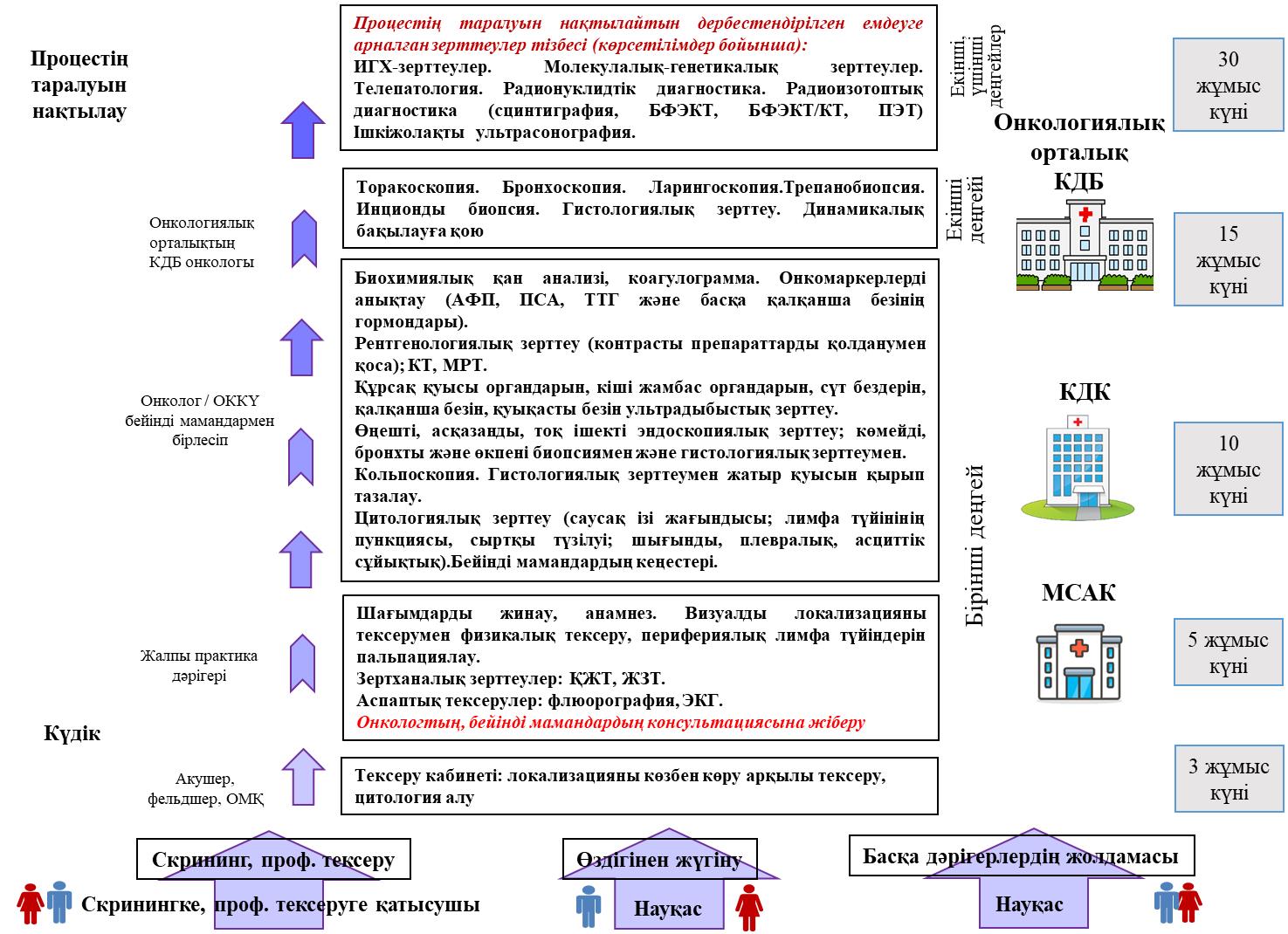       Ескертпе: аббревиатуралар мен қысқартулардың толық жазылуы:       АФП-альфа-фетопротеин;        БФЭКТ-бір фотонды эмиссиялық компьютерлік томография;       БФЭКТ-КТ-компьютерлік томографиямен біріктірілген бір фотонды эмиссиялық томография;       ЖЗТ-жалпы зәр талдауы;       ИГХ-иммуногистохимиялық зерттеу;      КДБ-консультациялық-диагностикалық бөлімше;      КДК-консультациялық-диагностикалық көмек;       КТ-компьютерлік томография;       ҚЖТ-қанның жалпы талдауы;      МРТ-магниттік-резонанстық томография;      МСАК - медициналық-санитариялық алғашқы көмек;      ПСА-простатикалық спецификалық антиген;      ПЭТ-позитронды эмиссиялық томография;      ТТГ-тиреотропты гормон;      УДЗ-ультрадыбыстық зерттеу;      ЭКГ-электрокардиография. Науқаста асқынған түрдегi қатерлі ісік (IV клиникалық топ) анықталған жағдайға толтырылатын Хаттама* Протокол* на случай выявления у пациента запущенной формы злокачественного новообразования (клиническая группа IV)       1. _______________________________________________________________________       (екі дана толтырылады: біріншісі стационарлық науқастың медициналық картасында, амбулаториялық картасында қалады.      Екіншісі науқастың мекенжайындағы онкологиялық орталыққа немесе диспансерге жіберіледі)      (составляется в двух экземплярах: первый остается в медицинской карте стационарного пациента, (амбулаторного пациента).      Второй пересылается в организацию, оказывающую онкологическую помощь на вторичном уровне по месту жительства пациента)       2. Пациенттің стационарлық медициналық картасының № (амбулаториялық        науқастың) (№ медицинской карты стационарного пациента (амбулаторного пациента))       ________________________________________________       3. Қай медициналық ұйымда толтырылды (Составлен медицинской организацией _______        (аты мен орналасқан жері)        __________________________________________________________________________                         (название и его местонахождение)      4. Пациенттің тегі, аты, әкесінің аты (бар болса) (Фамилия, имя, отчество (при его наличии) пациента)      __________________________________________________________________________       5. Жасы (Возраст) _________________        6. Жынысы (Пол) Е (М) 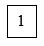 Ә (Ж) - 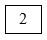 _________
      7. Пациенттің тұрақты мекенжайы (Адрес постоянного местожительства пациента) ____      __________________________________________________________________________      8. Диагноз ________________________________________________________________      9. Сатысы (Стадия) ___________________________________       10. Қатерлі ісіктің асқынғаны анықталған күн (Дата установления запущенности рака)       /__/__/ /__/__/ /__/__/__/__/ж. г.      11. Алғашқы белгілердің пайда болу кезі (Дата появления первых признаков) /__/__/ /__/__/ /__/__/__/__/ж. г.       12. Науқастың сырқаты бойынша бірінші рет медициналық көмек сұрап келуі        (Первичное обращение пациента за медицинской помощью по поводу заболевания)      күні (дата) _____________________ қай медицина ұйымына (в какую медицинскую организацию)      __________________________________________________________________________      __________________________________________________________________________       13. Алғашқы рет қатерлi iсiк диагнозы қойылған күн (Дата установления первичного        диагноза злокачественного новообразования)       __________________________________________       ____________________________________________ қай ұйымда (в какой организации)       Пациенттің осы сырқаты салдарынан хронологиялық тәртіпте дәрігерлер мен медициналық ұйымдарға қаралуы туралы, әр медициналық ұйым туралы мыналарды көрсетіңіз (Указать в хронологическом порядке этапы обращения пациента к врачам и в медицинские организации по поводу данного заболевания, о каждой медицинской организации необходимо отметить следующее):       14. Медициналық ұйымының атауы (Наименование медицинской организации)       __________________________________________________________________________       15. Барған күні (Дата посещения)       ________________________________________________________________       16. Зерттеу әдістері мен олардың нәтижесi (Методы исследования и их результаты)       _____________________       17. Қойылған диагноз (Поставленный диагноз)       ____________________________________________________       18. Жүргізілген ем (Проведенное лечение)       ________________________________________________________      __________________________________________________________________________      __________________________________________________________________________      * Бұл хаттама III сатыдағы көзге көрінетін жерде орналасқан қатерлі ісік үшін де толтырылады.       * Настоящий протокол составляется и на III стадию злокачественных новообразований визуальных локализаций.        №.____ 2 бетi       стр. 2 ф. № ___      19. Асқыну себептерін анықтау үшін келесі сұрақтардың жауабын хронологиялық тәртіппен толтырыңыз (В хронологическом порядке заполнять следующие вопросы для выяснения причин запущенности):       19.1. Пациенттің медициналық көмек алуға медицина ұйымына дер кезінде қаралмауы (керегінің астын сызыңыз) (Несвоевременное обращение пациента за медицинской помощью в медицинскую организацию (нужное подчеркнуть)):       1) ФАП-ке, ЖДА-ға, АДА-ға, аудандық (қалалық) емханаға 3ай, 6 ай, 1 жыл бұрын қаралды (обратился (обратилась) в ФАП, СВА, СВБ, районная (городская) поликлиника 3 месяца, 6 месяцев, 1 год тому назад)       2) дәрігерге ешқашан қаралмаған немесе бірінші рет қаралуы (никогда не обращался (обращалась) к врачу или обратился (обратилась) впервые) күні (дата)___________________.        19.2. Науқастың медициналық көмек алуға онкологиялық ұйымға дер кезінде қаралмауы (керегінің астын сызыңыз) (Несвоевременное обращение пациента за медицинской помощью в онкологическую организацию (нужное подчеркнуть):        1) 2 ай, 3 ай, 6 ай және одан ұзақ онкологиялық кабинетке, онкологиялық орталыққа немесе онкологиялық диспансерге (онкокабинет, онкологическую организацию вторичного уровня, за 2 месяца, 3 месяца, 6 месяцев и более 6 месяцев).        2) расталған күні (дата подтверждения) ______________ немесе "обыр" диагнозының жоққа шығарылған күні (или дата исключения диагноза "рак") керегінің астын сызыңыз және күнін жазыңыз (нужное подчеркнуть и вписать дату) ______________.        19.3. Жалпы емдеу желісінде ұзақ тексерілуі (аудандық, қалалық, облыстық емхана – керегінің астын сызыңыз) (Длительное обследование в общей лечебной сети (районная, городская, областная поликлиника - нужное подчеркнуть)):       1) мерзімдері (жазыңыз) (сроки (вписать)) _______________      19.4. Онкологиялық ұйымда ұзақ тексерілуі (орталық, диспансер, республикалық ұйым – керегінің астын сызыңыз) (Длительное обследование в онкологических организациях (вторичного, третичного уровня - нужное подчеркнуть)):       1) тексеру мерзімдері 1 ай, 2 ай, 3 ай және одан ұзақ (керегінің астын сызыңыз) (сроки обследования 1 месяц, 2 месяца, 3 месяца и более 3 месяцев (нужное подчеркнуть)).        19.5. Ауру ағымының астыртын өтуі (керегінің астын сызыңыз) Скрытое течение болезни (нужное подчеркнуть):        1) ешқашан ауырмаған (никогда не болел)       2) ұзақ ауырған (гастрит, ойық жара ауруы, пневмония, бронхит, туберкулез, көтеу, түймешік, тері аурулары, сүт безіңде ісік немесе жаңа пайда болымдар болуы, жатыр мойнының жалақ жарасы және т.б.) (долго болел (гастрит, язвенная болезнь, пневмония, бронхит, туберкулез, геморрой, полип, кожные болезни, наличие опухоли или образования в молочной железе, эрозия шейки матки и другие заболевания))       3) обыр бірінші рет аудандық, қалалық, облыстық емханада, онкологиялық орталықта немесе онкологиялық диспансерде, республикалық ұйымда қойылды (рак установлен впервые в районной, городской, областной поликлинике, онкологической организации вторичного, третичного уровня) күні (дата) ____________________.       19.6. Диагностикадағы қателік (керегінің астын сызыңыз) (Ошибка в диагностике (нужное подчеркнуть)): 1) клиникалық (клинической), 2) рентгенологиялық (рентгенологической), 3) патогистологиялық (патогистологической), г) УДЗ (УЗИ), 4) эндоскопиялық (эндоскопической)      20. Қосымша ескертулер (Дополнительные замечания) ___________________________      __________________________________________________________________________      __________________________________________________________________________      __________________________________________________________________________       21. Осы жағдайды талқылау туралы деректер (Данные о разборе настоящего случая)       __________________________________________________________________________      __________________________________________________________________________      __________________________________________________________________________      __________________________________________________________________________      __________________________________________________________________________       1) конференция өткен ұйымның атауы (наименование организации, где проведена        конференция) ___________       __________________________________________________________________________        2) конференция өткен күні (дата проведения конференции)       _____________________________________________       3) шығарылған тұжырымдар (организационные выводы)       ______________________________________________      __________________________________________________________________________      __________________________________________________________________________      __________________________________________________________________________      __________________________________________________________________________      __________________________________________________________________________      __________________________________________________________________________      __________________________________________________________________________      __________________________________________________________________________      __________________________________________________________________________      __________________________________________________________________________      __________________________________________________________________________      __________________________________________________________________________      __________________________________________________________________________      __________________________________________________________________________      __________________________________________________________________________      __________________________________________________________________________      __________________________________________________________________________      __________________________________________________________________________      Хаттаманы толтырған дәрігердің қолы (Подпись врача, составляющего протокол) _____________      Медициналық ұйым басшысының қолы (Подпись руководителя медицинской организации) _______________      Хаттаманың толтырылған күнi (Дата составления протокола) 20__жылғы (года) "_____"__________© 2012. Қазақстан Республикасы Әділет министрлігінің «Қазақстан Республикасының Заңнама және құқықтық ақпарат институты» ШЖҚ РМК      Қазақстан Республикасы Денсаулық сақтау министрі      Қазақстан Республикасы Денсаулық сақтау министріА. ЦойҚазақстан Республикасы
Денсаулық сақтау министрі
2021 жылғы 12 қарашадағы
№ ҚР ДСМ-112 Бұйрыққа 
қосымшаҚазақстан Республикасы
Денсаулық сақтау министрі
2021 жылғы 12 қарашадағы
№ ҚР ДСМ-112 Бұйрыққа 
қосымшаҚазақстан Республикасы
Денсаулық сақтау министрі
2021 жылғы 12 қарашадағы
№ ҚР ДСМ-112 Бұйрыққа 
қосымшаҚазақстан Республикасының
халқына онкологиялық көмек 
көрсетуді ұйымдастыру 
стандартына 
1-қосымша№СырқатАурулар мен денсаулыққа байланысты проблемалардың халықаралық статистикалық жіктемесінің кодтары(АХЖ-10)1.Лимфоидты, қан өндіру және оларға ұқсас тіндердің ісіктерін қоспағанда, бастапқы немесе болжамды бастапқы деп белгіленген анықталған орындардағы қатерлі ісіктерC00-C752.Дәл белгіленбеген, қайталама және анықталмаған орындардағы қатерлі ісіктерC76-C803.In situ ісіктеріD00-D094.Белгіленбеген, қайталама және анықталмаған орындардағы қатерлі ісіктерD37-D485.Дербес (бастапқы) көптеген оқшаулаудың қатерлі ісіктерC97-C97Қазақстан Республикасының
халқына онкологиялық көмек 
көрсетуді ұйымдастыру 
стандартына
2-қосымшаА4 форматыФормат А4КҰЖЖ бойынша ұйым коды ______БСН бойынша ұйым коды _______Код организации по ОКПО ________Код организации по БИН _________КҰЖЖ бойынша ұйым коды ______БСН бойынша ұйым коды _______Код организации по ОКПО ________Код организации по БИН _________КҰЖЖ бойынша ұйым коды ______БСН бойынша ұйым коды _______Код организации по ОКПО ________Код организации по БИН _________Қазақстан РеспубликасыДенсаулық сақтау министрлігі Министерство здравоохранения Республики КазахстанКҰЖЖ бойынша ұйым коды ______БСН бойынша ұйым коды _______Код организации по ОКПО ________Код организации по БИН _________КҰЖЖ бойынша ұйым коды ______БСН бойынша ұйым коды _______Код организации по ОКПО ________Код организации по БИН _________КҰЖЖ бойынша ұйым коды ______БСН бойынша ұйым коды _______Код организации по ОКПО ________Код организации по БИН _________Ұйымның атауыНаименование организацииКҰЖЖ бойынша ұйым коды ______БСН бойынша ұйым коды _______Код организации по ОКПО ________Код организации по БИН _________КҰЖЖ бойынша ұйым коды ______БСН бойынша ұйым коды _______Код организации по ОКПО ________Код организации по БИН _________КҰЖЖ бойынша ұйым коды ______БСН бойынша ұйым коды _______Код организации по ОКПО ________Код организации по БИН _________Қазақстан Республикасының
халқына онкологиялық көмек 
көрсетуді ұйымдастыру 
стандартына
3-қосымшаАХЖ 10 коды бойыншаАХЖ 10 коды бойынша атауыІсік патологиясының симптомдарыКлиникалық хаттамаларға сәйкес тексеру көлеміКлиникалық хаттамаларға сәйкес тексеру көлеміАХЖ 10 коды бойыншаАХЖ 10 коды бойынша атауыІсік патологиясының симптомдарыҚызметтер кодыҚызметтердің атауыБарлық орныB02.113.002Талдағыштағы қан жасушаларының санмен берілген 34 параметрлі қанның жалпы талдауыБарлық орныB03.155.002Қан сарысуындағы аланинаминотрансферазды (АЛаТ) қол әдісімен анықтауБарлық орныB03.293.002Қан сарысуындағы аспартатаминотрансферазды (АСаТ) қол әдісімен анықтауБарлық орныB03.335.002Қан сарыуызындағы глюкозаны қол әдісімен анықтауБарлық орныB03.363.002Қан сарысуындағы креатининді қол әдісімен анықтауБарлық орныB03.386.002қан сарысуындағы несепнәрді қол әдісімен анықтауБарлық орныB03.397.002Сарысудағы жалпы нәруызды қол әдісімен анықтауБарлық орныB03.156.002Қан сарысуындағы альбуминді анализаторда анықтауБарлық орныB03.398.002Қан сарысуындағы жалпы билирубинді қол әдісімен анықтауБарлық орныB03.401.002Қан сарысуындағы жалпы холестеринді қол әдісімен анықтауБарлық орныB04.149.002Қан плазмасында белсендірілген жартылай тромбопластин уақытын (БЖТУ) қол әдісімен анықтауБарлық орныB04.379.002Қан плазмасында қол әдісімен (ПВ-ПТИ-МНО) протромбинді индекс (ПТИ) пен халықаралық қалыпты қатынасын (ХҚҚ) кезекті есептеумен протромбин уақытын (ПУ) анықтауБарлық орныB04.501.002Қан плазмасында фибриногенді қол әдісімен анықтауБарлық орныB01.077.002Несепті талдауышта жалпы клиникалық (несеп тұнбасындағы жасуша элементтерінің санын есептеумен физико-химиялық құрамы) зерттеуБарлық орныC03.020.005Кеуде қуысы ағзаларының рентгенографиясы (екі кескінде)Барлық орныC03.001.004Гепатобилиопанкреатиттік аймақтың (бауыр, өт қабы, ұйқы безі, көкбауыр) ультрадыбыстық зерттеуі (бұдан әрі – УДЗ)Барлық орныA02.039.000Кеңес: ОнкологС 00-14, D09.7Еріннің, ауыз қуысының және жұтқыншақтың ісіктеріЕрін: ауыр немесе ауыртпалықсыз тығыздау Қоршаған тіндерге немесе папиллярлы түрлерге сәл көтерілген қан кету беті, ролик тәрізді жиектері бар ұзақ емделмеген жара, байланыс кезінде қан кету. Иек, жақ асты аймағының лимфа түйіндерінің ұлғаюы.Ауыз қуысы мен жұтқыншақ: аузында ұзақ емделмейтін жараның болуы, ауыз қуысында өтпейтін ауырсыну. Беттің ісінуі немесе қалыңдауы. Қызыл иектерде, тілде, бездерде немесе ауыз қуысының шырышты қабығында ақ немесе қызыл дақтар. Жұту кезінде бөтен дененің сезімі. Шайнау немесе жұту, жақ немесе тіл қозғалысы қиын. Тілдің ұюы. Мойында ісінудің пайда болуы.D.91.496.105Онкоцитологияға жағындыны жинауС 00-14, D09.7Еріннің, ауыз қуысының және жұтқыншақтың ісіктеріЕрін: ауыр немесе ауыртпалықсыз тығыздау Қоршаған тіндерге немесе папиллярлы түрлерге сәл көтерілген қан кету беті, ролик тәрізді жиектері бар ұзақ емделмеген жара, байланыс кезінде қан кету. Иек, жақ асты аймағының лимфа түйіндерінің ұлғаюы.Ауыз қуысы мен жұтқыншақ: аузында ұзақ емделмейтін жараның болуы, ауыз қуысында өтпейтін ауырсыну. Беттің ісінуі немесе қалыңдауы. Қызыл иектерде, тілде, бездерде немесе ауыз қуысының шырышты қабығында ақ немесе қызыл дақтар. Жұту кезінде бөтен дененің сезімі. Шайнау немесе жұту, жақ немесе тіл қозғалысы қиын. Тілдің ұюы. Мойында ісінудің пайда болуы.D89.700.020Үлкейген лимфа түйінінің пункциясы Диагностикалық пункция (беткей)С 00-14, D09.7Еріннің, ауыз қуысының және жұтқыншақтың ісіктеріЕрін: ауыр немесе ауыртпалықсыз тығыздау Қоршаған тіндерге немесе папиллярлы түрлерге сәл көтерілген қан кету беті, ролик тәрізді жиектері бар ұзақ емделмеген жара, байланыс кезінде қан кету. Иек, жақ асты аймағының лимфа түйіндерінің ұлғаюы.Ауыз қуысы мен жұтқыншақ: аузында ұзақ емделмейтін жараның болуы, ауыз қуысында өтпейтін ауырсыну. Беттің ісінуі немесе қалыңдауы. Қызыл иектерде, тілде, бездерде немесе ауыз қуысының шырышты қабығында ақ немесе қызыл дақтар. Жұту кезінде бөтен дененің сезімі. Шайнау немесе жұту, жақ немесе тіл қозғалысы қиын. Тілдің ұюы. Мойында ісінудің пайда болуы.B08.746.001Цитологиялық зерттеу (Романовский-Гимзе, Папаниколай, Дифф Квик, Май-Грюнвальд, Грамм, Паппенгейм бойынша бояу)С 00-14, D09.7Еріннің, ауыз қуысының және жұтқыншақтың ісіктеріЕрін: ауыр немесе ауыртпалықсыз тығыздау Қоршаған тіндерге немесе папиллярлы түрлерге сәл көтерілген қан кету беті, ролик тәрізді жиектері бар ұзақ емделмеген жара, байланыс кезінде қан кету. Иек, жақ асты аймағының лимфа түйіндерінің ұлғаюы.Ауыз қуысы мен жұтқыншақ: аузында ұзақ емделмейтін жараның болуы, ауыз қуысында өтпейтін ауырсыну. Беттің ісінуі немесе қалыңдауы. Қызыл иектерде, тілде, бездерде немесе ауыз қуысының шырышты қабығында ақ немесе қызыл дақтар. Жұту кезінде бөтен дененің сезімі. Шайнау немесе жұту, жақ немесе тіл қозғалысы қиын. Тілдің ұюы. Мойында ісінудің пайда болуы.C03.019.004Өңірлік лимфа түйіндерінің УДЗ (бір анатомиялық зона)С 00-14, D09.7Еріннің, ауыз қуысының және жұтқыншақтың ісіктеріЕрін: ауыр немесе ауыртпалықсыз тығыздау Қоршаған тіндерге немесе папиллярлы түрлерге сәл көтерілген қан кету беті, ролик тәрізді жиектері бар ұзақ емделмеген жара, байланыс кезінде қан кету. Иек, жақ асты аймағының лимфа түйіндерінің ұлғаюы.Ауыз қуысы мен жұтқыншақ: аузында ұзақ емделмейтін жараның болуы, ауыз қуысында өтпейтін ауырсыну. Беттің ісінуі немесе қалыңдауы. Қызыл иектерде, тілде, бездерде немесе ауыз қуысының шырышты қабығында ақ немесе қызыл дақтар. Жұту кезінде бөтен дененің сезімі. Шайнау немесе жұту, жақ немесе тіл қозғалысы қиын. Тілдің ұюы. Мойында ісінудің пайда болуы.C03.008.006Мұрын қуысы қосалқыларының компьютерлік томографиясыС 00-14, D09.7Еріннің, ауыз қуысының және жұтқыншақтың ісіктеріЕрін: ауыр немесе ауыртпалықсыз тығыздау Қоршаған тіндерге немесе папиллярлы түрлерге сәл көтерілген қан кету беті, ролик тәрізді жиектері бар ұзақ емделмеген жара, байланыс кезінде қан кету. Иек, жақ асты аймағының лимфа түйіндерінің ұлғаюы.Ауыз қуысы мен жұтқыншақ: аузында ұзақ емделмейтін жараның болуы, ауыз қуысында өтпейтін ауырсыну. Беттің ісінуі немесе қалыңдауы. Қызыл иектерде, тілде, бездерде немесе ауыз қуысының шырышты қабығында ақ немесе қызыл дақтар. Жұту кезінде бөтен дененің сезімі. Шайнау немесе жұту, жақ немесе тіл қозғалысы қиын. Тілдің ұюы. Мойында ісінудің пайда болуы.C03.002.006Мойынның компьютерлік томографиясыС 00-14, D09.7Еріннің, ауыз қуысының және жұтқыншақтың ісіктеріЕрін: ауыр немесе ауыртпалықсыз тығыздау Қоршаған тіндерге немесе папиллярлы түрлерге сәл көтерілген қан кету беті, ролик тәрізді жиектері бар ұзақ емделмеген жара, байланыс кезінде қан кету. Иек, жақ асты аймағының лимфа түйіндерінің ұлғаюы.Ауыз қуысы мен жұтқыншақ: аузында ұзақ емделмейтін жараның болуы, ауыз қуысында өтпейтін ауырсыну. Беттің ісінуі немесе қалыңдауы. Қызыл иектерде, тілде, бездерде немесе ауыз қуысының шырышты қабығында ақ немесе қызыл дақтар. Жұту кезінде бөтен дененің сезімі. Шайнау немесе жұту, жақ немесе тіл қозғалысы қиын. Тілдің ұюы. Мойында ісінудің пайда болуы.C03.012.006Контрастпен мойынның компьютерлік томографиясыС 00-14, D09.7Еріннің, ауыз қуысының және жұтқыншақтың ісіктеріЕрін: ауыр немесе ауыртпалықсыз тығыздау Қоршаған тіндерге немесе папиллярлы түрлерге сәл көтерілген қан кету беті, ролик тәрізді жиектері бар ұзақ емделмеген жара, байланыс кезінде қан кету. Иек, жақ асты аймағының лимфа түйіндерінің ұлғаюы.Ауыз қуысы мен жұтқыншақ: аузында ұзақ емделмейтін жараның болуы, ауыз қуысында өтпейтін ауырсыну. Беттің ісінуі немесе қалыңдауы. Қызыл иектерде, тілде, бездерде немесе ауыз қуысының шырышты қабығында ақ немесе қызыл дақтар. Жұту кезінде бөтен дененің сезімі. Шайнау немесе жұту, жақ немесе тіл қозғалысы қиын. Тілдің ұюы. Мойында ісінудің пайда болуы.C03.069.005Мұрын қуысының рентгенографиясыС 00-14, D09.7Еріннің, ауыз қуысының және жұтқыншақтың ісіктеріЕрін: ауыр немесе ауыртпалықсыз тығыздау Қоршаған тіндерге немесе папиллярлы түрлерге сәл көтерілген қан кету беті, ролик тәрізді жиектері бар ұзақ емделмеген жара, байланыс кезінде қан кету. Иек, жақ асты аймағының лимфа түйіндерінің ұлғаюы.Ауыз қуысы мен жұтқыншақ: аузында ұзақ емделмейтін жараның болуы, ауыз қуысында өтпейтін ауырсыну. Беттің ісінуі немесе қалыңдауы. Қызыл иектерде, тілде, бездерде немесе ауыз қуысының шырышты қабығында ақ немесе қызыл дақтар. Жұту кезінде бөтен дененің сезімі. Шайнау немесе жұту, жақ немесе тіл қозғалысы қиын. Тілдің ұюы. Мойында ісінудің пайда болуы.C03.026.005Контрастпен көмейдің рентгенографиясыС 00-14, D09.7Еріннің, ауыз қуысының және жұтқыншақтың ісіктеріЕрін: ауыр немесе ауыртпалықсыз тығыздау Қоршаған тіндерге немесе папиллярлы түрлерге сәл көтерілген қан кету беті, ролик тәрізді жиектері бар ұзақ емделмеген жара, байланыс кезінде қан кету. Иек, жақ асты аймағының лимфа түйіндерінің ұлғаюы.Ауыз қуысы мен жұтқыншақ: аузында ұзақ емделмейтін жараның болуы, ауыз қуысында өтпейтін ауырсыну. Беттің ісінуі немесе қалыңдауы. Қызыл иектерде, тілде, бездерде немесе ауыз қуысының шырышты қабығында ақ немесе қызыл дақтар. Жұту кезінде бөтен дененің сезімі. Шайнау немесе жұту, жақ немесе тіл қозғалысы қиын. Тілдің ұюы. Мойында ісінудің пайда болуы.C03.071.005Көмей томографиясыС 00-14, D09.7Еріннің, ауыз қуысының және жұтқыншақтың ісіктеріЕрін: ауыр немесе ауыртпалықсыз тығыздау Қоршаған тіндерге немесе папиллярлы түрлерге сәл көтерілген қан кету беті, ролик тәрізді жиектері бар ұзақ емделмеген жара, байланыс кезінде қан кету. Иек, жақ асты аймағының лимфа түйіндерінің ұлғаюы.Ауыз қуысы мен жұтқыншақ: аузында ұзақ емделмейтін жараның болуы, ауыз қуысында өтпейтін ауырсыну. Беттің ісінуі немесе қалыңдауы. Қызыл иектерде, тілде, бездерде немесе ауыз қуысының шырышты қабығында ақ немесе қызыл дақтар. Жұту кезінде бөтен дененің сезімі. Шайнау немесе жұту, жақ немесе тіл қозғалысы қиын. Тілдің ұюы. Мойында ісінудің пайда болуы.C03.072.005Мұрын-жұтқыншақтың, мұрын қуыстарының томографиясыС 00-14, D09.7Еріннің, ауыз қуысының және жұтқыншақтың ісіктеріЕрін: ауыр немесе ауыртпалықсыз тығыздау Қоршаған тіндерге немесе папиллярлы түрлерге сәл көтерілген қан кету беті, ролик тәрізді жиектері бар ұзақ емделмеген жара, байланыс кезінде қан кету. Иек, жақ асты аймағының лимфа түйіндерінің ұлғаюы.Ауыз қуысы мен жұтқыншақ: аузында ұзақ емделмейтін жараның болуы, ауыз қуысында өтпейтін ауырсыну. Беттің ісінуі немесе қалыңдауы. Қызыл иектерде, тілде, бездерде немесе ауыз қуысының шырышты қабығында ақ немесе қызыл дақтар. Жұту кезінде бөтен дененің сезімі. Шайнау немесе жұту, жақ немесе тіл қозғалысы қиын. Тілдің ұюы. Мойында ісінудің пайда болуы.A02.014.000Оториноларинголог кеңесіС 00-14, D09.7Еріннің, ауыз қуысының және жұтқыншақтың ісіктеріЕрін: ауыр немесе ауыртпалықсыз тығыздау Қоршаған тіндерге немесе папиллярлы түрлерге сәл көтерілген қан кету беті, ролик тәрізді жиектері бар ұзақ емделмеген жара, байланыс кезінде қан кету. Иек, жақ асты аймағының лимфа түйіндерінің ұлғаюы.Ауыз қуысы мен жұтқыншақ: аузында ұзақ емделмейтін жараның болуы, ауыз қуысында өтпейтін ауырсыну. Беттің ісінуі немесе қалыңдауы. Қызыл иектерде, тілде, бездерде немесе ауыз қуысының шырышты қабығында ақ немесе қызыл дақтар. Жұту кезінде бөтен дененің сезімі. Шайнау немесе жұту, жақ немесе тіл қозғалысы қиын. Тілдің ұюы. Мойында ісінудің пайда болуы.A02.023.000Офтальмологтың кеңесіС 00-14, D09.7Еріннің, ауыз қуысының және жұтқыншақтың ісіктеріЕрін: ауыр немесе ауыртпалықсыз тығыздау Қоршаған тіндерге немесе папиллярлы түрлерге сәл көтерілген қан кету беті, ролик тәрізді жиектері бар ұзақ емделмеген жара, байланыс кезінде қан кету. Иек, жақ асты аймағының лимфа түйіндерінің ұлғаюы.Ауыз қуысы мен жұтқыншақ: аузында ұзақ емделмейтін жараның болуы, ауыз қуысында өтпейтін ауырсыну. Беттің ісінуі немесе қалыңдауы. Қызыл иектерде, тілде, бездерде немесе ауыз қуысының шырышты қабығында ақ немесе қызыл дақтар. Жұту кезінде бөтен дененің сезімі. Шайнау немесе жұту, жақ немесе тіл қозғалысы қиын. Тілдің ұюы. Мойында ісінудің пайда болуы.A02.018.000Невропатологтың кеңесіС 00-14, D09.7Еріннің, ауыз қуысының және жұтқыншақтың ісіктеріЕрін: ауыр немесе ауыртпалықсыз тығыздау Қоршаған тіндерге немесе папиллярлы түрлерге сәл көтерілген қан кету беті, ролик тәрізді жиектері бар ұзақ емделмеген жара, байланыс кезінде қан кету. Иек, жақ асты аймағының лимфа түйіндерінің ұлғаюы.Ауыз қуысы мен жұтқыншақ: аузында ұзақ емделмейтін жараның болуы, ауыз қуысында өтпейтін ауырсыну. Беттің ісінуі немесе қалыңдауы. Қызыл иектерде, тілде, бездерде немесе ауыз қуысының шырышты қабығында ақ немесе қызыл дақтар. Жұту кезінде бөтен дененің сезімі. Шайнау немесе жұту, жақ немесе тіл қозғалысы қиын. Тілдің ұюы. Мойында ісінудің пайда болуы.A02.056.000Стоматолог-хирургтің кеңесіС15-С26, D00-D01Өңештің орналасуы анықталмаған қатерлі ісігіӨңеш: дисфагия, қатты сілкей бөлу, жұтылу кезіндегі ауырсыну, әсіресе қатты және жабысқақ тамақ кезінде, кеудедгі белгісіз "тырналу" сезімі.Асқазан: жалпы әл-ауқаттың нашарлауы, себепсіз әлсіздік, еңбекке қабілеттіліктің төмендеуі, шаршау, тамақтанудан бас тарту, тәбеттің тұрақты төмендеуі, салмақ жоғалту. Себепсіз прогрессивті салмақ жоғалту, тамақтанғаннан кейін асқазанда толып кету және ауырлық сезімі. Тамақтанғаннан кейінгі ауырсыну. Регургитация, құсу, жеңілдік, асқазаннан қан кету. Анемия.Тоқ ішек: ентігу, іштің пальпацияланған ісігі. Диареямен алмастырылатын іш қату. Іштің ауырсынуы, ішектен қан кету (нәжістегі қан). Анемия. Тік ішектегі бөтен дене сезімі. Дефекация кезінде шырыш пен қанның бөлінуі, дефекация кезінде тік ішектің толық босатылмау сезімі, нәжіске жиі, жалған шақыру.Бауыр: оң жақ гипохондриядағы ауырлық, жалпы әлсіздік, шаршаудың жоғарылауы (ақыл-ой және физикалық), өнімділіктің төмендеуі, жүрек айну және тәбеттің жоғалуы; денеде тамырлы жұлдыздардың немесе торлардың пайда болуы, мұрыннан қан кету.Ұйқы безі: жалпы әлсіздік, өнімділіктің төмендеуі, жүрек айну және тәбеттің жоғалуы, терінің сарғаюы, шырышты қабаттар, эпигастриядағы ауырсыну, белдемше.D.91.496.105Онкоцитологияға сүртінді алуС15-С26, D00-D01Өңештің орналасуы анықталмаған қатерлі ісігіӨңеш: дисфагия, қатты сілкей бөлу, жұтылу кезіндегі ауырсыну, әсіресе қатты және жабысқақ тамақ кезінде, кеудедгі белгісіз "тырналу" сезімі.Асқазан: жалпы әл-ауқаттың нашарлауы, себепсіз әлсіздік, еңбекке қабілеттіліктің төмендеуі, шаршау, тамақтанудан бас тарту, тәбеттің тұрақты төмендеуі, салмақ жоғалту. Себепсіз прогрессивті салмақ жоғалту, тамақтанғаннан кейін асқазанда толып кету және ауырлық сезімі. Тамақтанғаннан кейінгі ауырсыну. Регургитация, құсу, жеңілдік, асқазаннан қан кету. Анемия.Тоқ ішек: ентігу, іштің пальпацияланған ісігі. Диареямен алмастырылатын іш қату. Іштің ауырсынуы, ішектен қан кету (нәжістегі қан). Анемия. Тік ішектегі бөтен дене сезімі. Дефекация кезінде шырыш пен қанның бөлінуі, дефекация кезінде тік ішектің толық босатылмау сезімі, нәжіске жиі, жалған шақыру.Бауыр: оң жақ гипохондриядағы ауырлық, жалпы әлсіздік, шаршаудың жоғарылауы (ақыл-ой және физикалық), өнімділіктің төмендеуі, жүрек айну және тәбеттің жоғалуы; денеде тамырлы жұлдыздардың немесе торлардың пайда болуы, мұрыннан қан кету.Ұйқы безі: жалпы әлсіздік, өнімділіктің төмендеуі, жүрек айну және тәбеттің жоғалуы, терінің сарғаюы, шырышты қабаттар, эпигастриядағы ауырсыну, белдемше.B08.746.001Цитологиялық зерттеу (Романовский-Гимзе, Дифф Квик (Diff-Quik), Май-Грюнвальд, грамм, Паппенгейму бойынша бояумен)С15-С26, D00-D01Өңештің орналасуы анықталмаған қатерлі ісігіӨңеш: дисфагия, қатты сілкей бөлу, жұтылу кезіндегі ауырсыну, әсіресе қатты және жабысқақ тамақ кезінде, кеудедгі белгісіз "тырналу" сезімі.Асқазан: жалпы әл-ауқаттың нашарлауы, себепсіз әлсіздік, еңбекке қабілеттіліктің төмендеуі, шаршау, тамақтанудан бас тарту, тәбеттің тұрақты төмендеуі, салмақ жоғалту. Себепсіз прогрессивті салмақ жоғалту, тамақтанғаннан кейін асқазанда толып кету және ауырлық сезімі. Тамақтанғаннан кейінгі ауырсыну. Регургитация, құсу, жеңілдік, асқазаннан қан кету. Анемия.Тоқ ішек: ентігу, іштің пальпацияланған ісігі. Диареямен алмастырылатын іш қату. Іштің ауырсынуы, ішектен қан кету (нәжістегі қан). Анемия. Тік ішектегі бөтен дене сезімі. Дефекация кезінде шырыш пен қанның бөлінуі, дефекация кезінде тік ішектің толық босатылмау сезімі, нәжіске жиі, жалған шақыру.Бауыр: оң жақ гипохондриядағы ауырлық, жалпы әлсіздік, шаршаудың жоғарылауы (ақыл-ой және физикалық), өнімділіктің төмендеуі, жүрек айну және тәбеттің жоғалуы; денеде тамырлы жұлдыздардың немесе торлардың пайда болуы, мұрыннан қан кету.Ұйқы безі: жалпы әлсіздік, өнімділіктің төмендеуі, жүрек айну және тәбеттің жоғалуы, терінің сарғаюы, шырышты қабаттар, эпигастриядағы ауырсыну, белдемше.C01.002.001* немесеВидеоэзофагогастродуоденоскопияС15-С26, D00-D01Өңештің орналасуы анықталмаған қатерлі ісігіӨңеш: дисфагия, қатты сілкей бөлу, жұтылу кезіндегі ауырсыну, әсіресе қатты және жабысқақ тамақ кезінде, кеудедгі белгісіз "тырналу" сезімі.Асқазан: жалпы әл-ауқаттың нашарлауы, себепсіз әлсіздік, еңбекке қабілеттіліктің төмендеуі, шаршау, тамақтанудан бас тарту, тәбеттің тұрақты төмендеуі, салмақ жоғалту. Себепсіз прогрессивті салмақ жоғалту, тамақтанғаннан кейін асқазанда толып кету және ауырлық сезімі. Тамақтанғаннан кейінгі ауырсыну. Регургитация, құсу, жеңілдік, асқазаннан қан кету. Анемия.Тоқ ішек: ентігу, іштің пальпацияланған ісігі. Диареямен алмастырылатын іш қату. Іштің ауырсынуы, ішектен қан кету (нәжістегі қан). Анемия. Тік ішектегі бөтен дене сезімі. Дефекация кезінде шырыш пен қанның бөлінуі, дефекация кезінде тік ішектің толық босатылмау сезімі, нәжіске жиі, жалған шақыру.Бауыр: оң жақ гипохондриядағы ауырлық, жалпы әлсіздік, шаршаудың жоғарылауы (ақыл-ой және физикалық), өнімділіктің төмендеуі, жүрек айну және тәбеттің жоғалуы; денеде тамырлы жұлдыздардың немесе торлардың пайда болуы, мұрыннан қан кету.Ұйқы безі: жалпы әлсіздік, өнімділіктің төмендеуі, жүрек айну және тәбеттің жоғалуы, терінің сарғаюы, шырышты қабаттар, эпигастриядағы ауырсыну, белдемше.C01.001.001* немесеФиброэзофагогастродуоденоскопияС15-С26, D00-D01Өңештің орналасуы анықталмаған қатерлі ісігіӨңеш: дисфагия, қатты сілкей бөлу, жұтылу кезіндегі ауырсыну, әсіресе қатты және жабысқақ тамақ кезінде, кеудедгі белгісіз "тырналу" сезімі.Асқазан: жалпы әл-ауқаттың нашарлауы, себепсіз әлсіздік, еңбекке қабілеттіліктің төмендеуі, шаршау, тамақтанудан бас тарту, тәбеттің тұрақты төмендеуі, салмақ жоғалту. Себепсіз прогрессивті салмақ жоғалту, тамақтанғаннан кейін асқазанда толып кету және ауырлық сезімі. Тамақтанғаннан кейінгі ауырсыну. Регургитация, құсу, жеңілдік, асқазаннан қан кету. Анемия.Тоқ ішек: ентігу, іштің пальпацияланған ісігі. Диареямен алмастырылатын іш қату. Іштің ауырсынуы, ішектен қан кету (нәжістегі қан). Анемия. Тік ішектегі бөтен дене сезімі. Дефекация кезінде шырыш пен қанның бөлінуі, дефекация кезінде тік ішектің толық босатылмау сезімі, нәжіске жиі, жалған шақыру.Бауыр: оң жақ гипохондриядағы ауырлық, жалпы әлсіздік, шаршаудың жоғарылауы (ақыл-ой және физикалық), өнімділіктің төмендеуі, жүрек айну және тәбеттің жоғалуы; денеде тамырлы жұлдыздардың немесе торлардың пайда болуы, мұрыннан қан кету.Ұйқы безі: жалпы әлсіздік, өнімділіктің төмендеуі, жүрек айну және тәбеттің жоғалуы, терінің сарғаюы, шырышты қабаттар, эпигастриядағы ауырсыну, белдемше.C01.016.001*Толық қамтитын бейнеоколоноскопияС15-С26, D00-D01Өңештің орналасуы анықталмаған қатерлі ісігіӨңеш: дисфагия, қатты сілкей бөлу, жұтылу кезіндегі ауырсыну, әсіресе қатты және жабысқақ тамақ кезінде, кеудедгі белгісіз "тырналу" сезімі.Асқазан: жалпы әл-ауқаттың нашарлауы, себепсіз әлсіздік, еңбекке қабілеттіліктің төмендеуі, шаршау, тамақтанудан бас тарту, тәбеттің тұрақты төмендеуі, салмақ жоғалту. Себепсіз прогрессивті салмақ жоғалту, тамақтанғаннан кейін асқазанда толып кету және ауырлық сезімі. Тамақтанғаннан кейінгі ауырсыну. Регургитация, құсу, жеңілдік, асқазаннан қан кету. Анемия.Тоқ ішек: ентігу, іштің пальпацияланған ісігі. Диареямен алмастырылатын іш қату. Іштің ауырсынуы, ішектен қан кету (нәжістегі қан). Анемия. Тік ішектегі бөтен дене сезімі. Дефекация кезінде шырыш пен қанның бөлінуі, дефекация кезінде тік ішектің толық босатылмау сезімі, нәжіске жиі, жалған шақыру.Бауыр: оң жақ гипохондриядағы ауырлық, жалпы әлсіздік, шаршаудың жоғарылауы (ақыл-ой және физикалық), өнімділіктің төмендеуі, жүрек айну және тәбеттің жоғалуы; денеде тамырлы жұлдыздардың немесе торлардың пайда болуы, мұрыннан қан кету.Ұйқы безі: жалпы әлсіздік, өнімділіктің төмендеуі, жүрек айну және тәбеттің жоғалуы, терінің сарғаюы, шырышты қабаттар, эпигастриядағы ауырсыну, белдемше.C01.027.001Эндоскопиялық шертпелі биопсияС15-С26, D00-D01Өңештің орналасуы анықталмаған қатерлі ісігіӨңеш: дисфагия, қатты сілкей бөлу, жұтылу кезіндегі ауырсыну, әсіресе қатты және жабысқақ тамақ кезінде, кеудедгі белгісіз "тырналу" сезімі.Асқазан: жалпы әл-ауқаттың нашарлауы, себепсіз әлсіздік, еңбекке қабілеттіліктің төмендеуі, шаршау, тамақтанудан бас тарту, тәбеттің тұрақты төмендеуі, салмақ жоғалту. Себепсіз прогрессивті салмақ жоғалту, тамақтанғаннан кейін асқазанда толып кету және ауырлық сезімі. Тамақтанғаннан кейінгі ауырсыну. Регургитация, құсу, жеңілдік, асқазаннан қан кету. Анемия.Тоқ ішек: ентігу, іштің пальпацияланған ісігі. Диареямен алмастырылатын іш қату. Іштің ауырсынуы, ішектен қан кету (нәжістегі қан). Анемия. Тік ішектегі бөтен дене сезімі. Дефекация кезінде шырыш пен қанның бөлінуі, дефекация кезінде тік ішектің толық босатылмау сезімі, нәжіске жиі, жалған шақыру.Бауыр: оң жақ гипохондриядағы ауырлық, жалпы әлсіздік, шаршаудың жоғарылауы (ақыл-ой және физикалық), өнімділіктің төмендеуі, жүрек айну және тәбеттің жоғалуы; денеде тамырлы жұлдыздардың немесе торлардың пайда болуы, мұрыннан қан кету.Ұйқы безі: жалпы әлсіздік, өнімділіктің төмендеуі, жүрек айну және тәбеттің жоғалуы, терінің сарғаюы, шырышты қабаттар, эпигастриядағы ауырсыну, белдемше.B08.737.001B08.764.001Күрделілігі 4- санатты ота- биопсиялық материалдың 1 шығыр- препаратын гистологиялық зерттеуС15-С26, D00-D01Өңештің орналасуы анықталмаған қатерлі ісігіӨңеш: дисфагия, қатты сілкей бөлу, жұтылу кезіндегі ауырсыну, әсіресе қатты және жабысқақ тамақ кезінде, кеудедгі белгісіз "тырналу" сезімі.Асқазан: жалпы әл-ауқаттың нашарлауы, себепсіз әлсіздік, еңбекке қабілеттіліктің төмендеуі, шаршау, тамақтанудан бас тарту, тәбеттің тұрақты төмендеуі, салмақ жоғалту. Себепсіз прогрессивті салмақ жоғалту, тамақтанғаннан кейін асқазанда толып кету және ауырлық сезімі. Тамақтанғаннан кейінгі ауырсыну. Регургитация, құсу, жеңілдік, асқазаннан қан кету. Анемия.Тоқ ішек: ентігу, іштің пальпацияланған ісігі. Диареямен алмастырылатын іш қату. Іштің ауырсынуы, ішектен қан кету (нәжістегі қан). Анемия. Тік ішектегі бөтен дене сезімі. Дефекация кезінде шырыш пен қанның бөлінуі, дефекация кезінде тік ішектің толық босатылмау сезімі, нәжіске жиі, жалған шақыру.Бауыр: оң жақ гипохондриядағы ауырлық, жалпы әлсіздік, шаршаудың жоғарылауы (ақыл-ой және физикалық), өнімділіктің төмендеуі, жүрек айну және тәбеттің жоғалуы; денеде тамырлы жұлдыздардың немесе торлардың пайда болуы, мұрыннан қан кету.Ұйқы безі: жалпы әлсіздік, өнімділіктің төмендеуі, жүрек айну және тәбеттің жоғалуы, терінің сарғаюы, шырышты қабаттар, эпигастриядағы ауырсыну, белдемше.C03.024.004Іш перде артындағы кеңістіктің УДЗС15-С26, D00-D01Өңештің орналасуы анықталмаған қатерлі ісігіӨңеш: дисфагия, қатты сілкей бөлу, жұтылу кезіндегі ауырсыну, әсіресе қатты және жабысқақ тамақ кезінде, кеудедгі белгісіз "тырналу" сезімі.Асқазан: жалпы әл-ауқаттың нашарлауы, себепсіз әлсіздік, еңбекке қабілеттіліктің төмендеуі, шаршау, тамақтанудан бас тарту, тәбеттің тұрақты төмендеуі, салмақ жоғалту. Себепсіз прогрессивті салмақ жоғалту, тамақтанғаннан кейін асқазанда толып кету және ауырлық сезімі. Тамақтанғаннан кейінгі ауырсыну. Регургитация, құсу, жеңілдік, асқазаннан қан кету. Анемия.Тоқ ішек: ентігу, іштің пальпацияланған ісігі. Диареямен алмастырылатын іш қату. Іштің ауырсынуы, ішектен қан кету (нәжістегі қан). Анемия. Тік ішектегі бөтен дене сезімі. Дефекация кезінде шырыш пен қанның бөлінуі, дефекация кезінде тік ішектің толық босатылмау сезімі, нәжіске жиі, жалған шақыру.Бауыр: оң жақ гипохондриядағы ауырлық, жалпы әлсіздік, шаршаудың жоғарылауы (ақыл-ой және физикалық), өнімділіктің төмендеуі, жүрек айну және тәбеттің жоғалуы; денеде тамырлы жұлдыздардың немесе торлардың пайда болуы, мұрыннан қан кету.Ұйқы безі: жалпы әлсіздік, өнімділіктің төмендеуі, жүрек айну және тәбеттің жоғалуы, терінің сарғаюы, шырышты қабаттар, эпигастриядағы ауырсыну, белдемше.C03.005.006* немесеІшперде қуысы ағзаларын және ішперде артқы кеңістіктің компьютерлік томографиясыС15-С26, D00-D01Өңештің орналасуы анықталмаған қатерлі ісігіӨңеш: дисфагия, қатты сілкей бөлу, жұтылу кезіндегі ауырсыну, әсіресе қатты және жабысқақ тамақ кезінде, кеудедгі белгісіз "тырналу" сезімі.Асқазан: жалпы әл-ауқаттың нашарлауы, себепсіз әлсіздік, еңбекке қабілеттіліктің төмендеуі, шаршау, тамақтанудан бас тарту, тәбеттің тұрақты төмендеуі, салмақ жоғалту. Себепсіз прогрессивті салмақ жоғалту, тамақтанғаннан кейін асқазанда толып кету және ауырлық сезімі. Тамақтанғаннан кейінгі ауырсыну. Регургитация, құсу, жеңілдік, асқазаннан қан кету. Анемия.Тоқ ішек: ентігу, іштің пальпацияланған ісігі. Диареямен алмастырылатын іш қату. Іштің ауырсынуы, ішектен қан кету (нәжістегі қан). Анемия. Тік ішектегі бөтен дене сезімі. Дефекация кезінде шырыш пен қанның бөлінуі, дефекация кезінде тік ішектің толық босатылмау сезімі, нәжіске жиі, жалған шақыру.Бауыр: оң жақ гипохондриядағы ауырлық, жалпы әлсіздік, шаршаудың жоғарылауы (ақыл-ой және физикалық), өнімділіктің төмендеуі, жүрек айну және тәбеттің жоғалуы; денеде тамырлы жұлдыздардың немесе торлардың пайда болуы, мұрыннан қан кету.Ұйқы безі: жалпы әлсіздік, өнімділіктің төмендеуі, жүрек айну және тәбеттің жоғалуы, терінің сарғаюы, шырышты қабаттар, эпигастриядағы ауырсыну, белдемше.C03.015.006 * немесеКонтрастілеумен ішперде қуысы және ішперде артыңғы ағзалардың компьютерлік томографиясыС15-С26, D00-D01Өңештің орналасуы анықталмаған қатерлі ісігіӨңеш: дисфагия, қатты сілкей бөлу, жұтылу кезіндегі ауырсыну, әсіресе қатты және жабысқақ тамақ кезінде, кеудедгі белгісіз "тырналу" сезімі.Асқазан: жалпы әл-ауқаттың нашарлауы, себепсіз әлсіздік, еңбекке қабілеттіліктің төмендеуі, шаршау, тамақтанудан бас тарту, тәбеттің тұрақты төмендеуі, салмақ жоғалту. Себепсіз прогрессивті салмақ жоғалту, тамақтанғаннан кейін асқазанда толып кету және ауырлық сезімі. Тамақтанғаннан кейінгі ауырсыну. Регургитация, құсу, жеңілдік, асқазаннан қан кету. Анемия.Тоқ ішек: ентігу, іштің пальпацияланған ісігі. Диареямен алмастырылатын іш қату. Іштің ауырсынуы, ішектен қан кету (нәжістегі қан). Анемия. Тік ішектегі бөтен дене сезімі. Дефекация кезінде шырыш пен қанның бөлінуі, дефекация кезінде тік ішектің толық босатылмау сезімі, нәжіске жиі, жалған шақыру.Бауыр: оң жақ гипохондриядағы ауырлық, жалпы әлсіздік, шаршаудың жоғарылауы (ақыл-ой және физикалық), өнімділіктің төмендеуі, жүрек айну және тәбеттің жоғалуы; денеде тамырлы жұлдыздардың немесе торлардың пайда болуы, мұрыннан қан кету.Ұйқы безі: жалпы әлсіздік, өнімділіктің төмендеуі, жүрек айну және тәбеттің жоғалуы, терінің сарғаюы, шырышты қабаттар, эпигастриядағы ауырсыну, белдемше.C03.016.006* немесеКонтрастілеумен кіші жамбас ағзаларының компьютерлік томографиясыС15-С26, D00-D01Өңештің орналасуы анықталмаған қатерлі ісігіӨңеш: дисфагия, қатты сілкей бөлу, жұтылу кезіндегі ауырсыну, әсіресе қатты және жабысқақ тамақ кезінде, кеудедгі белгісіз "тырналу" сезімі.Асқазан: жалпы әл-ауқаттың нашарлауы, себепсіз әлсіздік, еңбекке қабілеттіліктің төмендеуі, шаршау, тамақтанудан бас тарту, тәбеттің тұрақты төмендеуі, салмақ жоғалту. Себепсіз прогрессивті салмақ жоғалту, тамақтанғаннан кейін асқазанда толып кету және ауырлық сезімі. Тамақтанғаннан кейінгі ауырсыну. Регургитация, құсу, жеңілдік, асқазаннан қан кету. Анемия.Тоқ ішек: ентігу, іштің пальпацияланған ісігі. Диареямен алмастырылатын іш қату. Іштің ауырсынуы, ішектен қан кету (нәжістегі қан). Анемия. Тік ішектегі бөтен дене сезімі. Дефекация кезінде шырыш пен қанның бөлінуі, дефекация кезінде тік ішектің толық босатылмау сезімі, нәжіске жиі, жалған шақыру.Бауыр: оң жақ гипохондриядағы ауырлық, жалпы әлсіздік, шаршаудың жоғарылауы (ақыл-ой және физикалық), өнімділіктің төмендеуі, жүрек айну және тәбеттің жоғалуы; денеде тамырлы жұлдыздардың немесе торлардың пайда болуы, мұрыннан қан кету.Ұйқы безі: жалпы әлсіздік, өнімділіктің төмендеуі, жүрек айну және тәбеттің жоғалуы, терінің сарғаюы, шырышты қабаттар, эпигастриядағы ауырсыну, белдемше.C03.006.006* немесеКіші жамбас ағзаларының компьютерлік томографиясыС15-С26, D00-D01Өңештің орналасуы анықталмаған қатерлі ісігіӨңеш: дисфагия, қатты сілкей бөлу, жұтылу кезіндегі ауырсыну, әсіресе қатты және жабысқақ тамақ кезінде, кеудедгі белгісіз "тырналу" сезімі.Асқазан: жалпы әл-ауқаттың нашарлауы, себепсіз әлсіздік, еңбекке қабілеттіліктің төмендеуі, шаршау, тамақтанудан бас тарту, тәбеттің тұрақты төмендеуі, салмақ жоғалту. Себепсіз прогрессивті салмақ жоғалту, тамақтанғаннан кейін асқазанда толып кету және ауырлық сезімі. Тамақтанғаннан кейінгі ауырсыну. Регургитация, құсу, жеңілдік, асқазаннан қан кету. Анемия.Тоқ ішек: ентігу, іштің пальпацияланған ісігі. Диареямен алмастырылатын іш қату. Іштің ауырсынуы, ішектен қан кету (нәжістегі қан). Анемия. Тік ішектегі бөтен дене сезімі. Дефекация кезінде шырыш пен қанның бөлінуі, дефекация кезінде тік ішектің толық босатылмау сезімі, нәжіске жиі, жалған шақыру.Бауыр: оң жақ гипохондриядағы ауырлық, жалпы әлсіздік, шаршаудың жоғарылауы (ақыл-ой және физикалық), өнімділіктің төмендеуі, жүрек айну және тәбеттің жоғалуы; денеде тамырлы жұлдыздардың немесе торлардың пайда болуы, мұрыннан қан кету.Ұйқы безі: жалпы әлсіздік, өнімділіктің төмендеуі, жүрек айну және тәбеттің жоғалуы, терінің сарғаюы, шырышты қабаттар, эпигастриядағы ауырсыну, белдемше.C03.031.005* немесеҚарама-қарсы кескінде өңешті рентгеноскопиялық зерттеуС15-С26, D00-D01Өңештің орналасуы анықталмаған қатерлі ісігіӨңеш: дисфагия, қатты сілкей бөлу, жұтылу кезіндегі ауырсыну, әсіресе қатты және жабысқақ тамақ кезінде, кеудедгі белгісіз "тырналу" сезімі.Асқазан: жалпы әл-ауқаттың нашарлауы, себепсіз әлсіздік, еңбекке қабілеттіліктің төмендеуі, шаршау, тамақтанудан бас тарту, тәбеттің тұрақты төмендеуі, салмақ жоғалту. Себепсіз прогрессивті салмақ жоғалту, тамақтанғаннан кейін асқазанда толып кету және ауырлық сезімі. Тамақтанғаннан кейінгі ауырсыну. Регургитация, құсу, жеңілдік, асқазаннан қан кету. Анемия.Тоқ ішек: ентігу, іштің пальпацияланған ісігі. Диареямен алмастырылатын іш қату. Іштің ауырсынуы, ішектен қан кету (нәжістегі қан). Анемия. Тік ішектегі бөтен дене сезімі. Дефекация кезінде шырыш пен қанның бөлінуі, дефекация кезінде тік ішектің толық босатылмау сезімі, нәжіске жиі, жалған шақыру.Бауыр: оң жақ гипохондриядағы ауырлық, жалпы әлсіздік, шаршаудың жоғарылауы (ақыл-ой және физикалық), өнімділіктің төмендеуі, жүрек айну және тәбеттің жоғалуы; денеде тамырлы жұлдыздардың немесе торлардың пайда болуы, мұрыннан қан кету.Ұйқы безі: жалпы әлсіздік, өнімділіктің төмендеуі, жүрек айну және тәбеттің жоғалуы, терінің сарғаюы, шырышты қабаттар, эпигастриядағы ауырсыну, белдемше.C03.032.005* немесеҚарама-қарсы кескінде асқазанды рентгеноскопиялық зерттеу (қосарлы қарама-қарсы кескіндеу)С15-С26, D00-D01Өңештің орналасуы анықталмаған қатерлі ісігіӨңеш: дисфагия, қатты сілкей бөлу, жұтылу кезіндегі ауырсыну, әсіресе қатты және жабысқақ тамақ кезінде, кеудедгі белгісіз "тырналу" сезімі.Асқазан: жалпы әл-ауқаттың нашарлауы, себепсіз әлсіздік, еңбекке қабілеттіліктің төмендеуі, шаршау, тамақтанудан бас тарту, тәбеттің тұрақты төмендеуі, салмақ жоғалту. Себепсіз прогрессивті салмақ жоғалту, тамақтанғаннан кейін асқазанда толып кету және ауырлық сезімі. Тамақтанғаннан кейінгі ауырсыну. Регургитация, құсу, жеңілдік, асқазаннан қан кету. Анемия.Тоқ ішек: ентігу, іштің пальпацияланған ісігі. Диареямен алмастырылатын іш қату. Іштің ауырсынуы, ішектен қан кету (нәжістегі қан). Анемия. Тік ішектегі бөтен дене сезімі. Дефекация кезінде шырыш пен қанның бөлінуі, дефекация кезінде тік ішектің толық босатылмау сезімі, нәжіске жиі, жалған шақыру.Бауыр: оң жақ гипохондриядағы ауырлық, жалпы әлсіздік, шаршаудың жоғарылауы (ақыл-ой және физикалық), өнімділіктің төмендеуі, жүрек айну және тәбеттің жоғалуы; денеде тамырлы жұлдыздардың немесе торлардың пайда болуы, мұрыннан қан кету.Ұйқы безі: жалпы әлсіздік, өнімділіктің төмендеуі, жүрек айну және тәбеттің жоғалуы, терінің сарғаюы, шырышты қабаттар, эпигастриядағы ауырсыну, белдемше.C03.034.005*Ирригоскопия/ирригография (қосарлы қарама-қарсы кескіндеу)С15-С26, D00-D01Өңештің орналасуы анықталмаған қатерлі ісігіӨңеш: дисфагия, қатты сілкей бөлу, жұтылу кезіндегі ауырсыну, әсіресе қатты және жабысқақ тамақ кезінде, кеудедгі белгісіз "тырналу" сезімі.Асқазан: жалпы әл-ауқаттың нашарлауы, себепсіз әлсіздік, еңбекке қабілеттіліктің төмендеуі, шаршау, тамақтанудан бас тарту, тәбеттің тұрақты төмендеуі, салмақ жоғалту. Себепсіз прогрессивті салмақ жоғалту, тамақтанғаннан кейін асқазанда толып кету және ауырлық сезімі. Тамақтанғаннан кейінгі ауырсыну. Регургитация, құсу, жеңілдік, асқазаннан қан кету. Анемия.Тоқ ішек: ентігу, іштің пальпацияланған ісігі. Диареямен алмастырылатын іш қату. Іштің ауырсынуы, ішектен қан кету (нәжістегі қан). Анемия. Тік ішектегі бөтен дене сезімі. Дефекация кезінде шырыш пен қанның бөлінуі, дефекация кезінде тік ішектің толық босатылмау сезімі, нәжіске жиі, жалған шақыру.Бауыр: оң жақ гипохондриядағы ауырлық, жалпы әлсіздік, шаршаудың жоғарылауы (ақыл-ой және физикалық), өнімділіктің төмендеуі, жүрек айну және тәбеттің жоғалуы; денеде тамырлы жұлдыздардың немесе торлардың пайда болуы, мұрыннан қан кету.Ұйқы безі: жалпы әлсіздік, өнімділіктің төмендеуі, жүрек айну және тәбеттің жоғалуы, терінің сарғаюы, шырышты қабаттар, эпигастриядағы ауырсыну, белдемше.B06.123.005* немесеИммунофлуоресценттік талдау әдісімен (бұдан әрі - ИФТ-әдісі) қан сарысуында АФП (альфафетопротеин) анықтауС15-С26, D00-D01Өңештің орналасуы анықталмаған қатерлі ісігіӨңеш: дисфагия, қатты сілкей бөлу, жұтылу кезіндегі ауырсыну, әсіресе қатты және жабысқақ тамақ кезінде, кеудедгі белгісіз "тырналу" сезімі.Асқазан: жалпы әл-ауқаттың нашарлауы, себепсіз әлсіздік, еңбекке қабілеттіліктің төмендеуі, шаршау, тамақтанудан бас тарту, тәбеттің тұрақты төмендеуі, салмақ жоғалту. Себепсіз прогрессивті салмақ жоғалту, тамақтанғаннан кейін асқазанда толып кету және ауырлық сезімі. Тамақтанғаннан кейінгі ауырсыну. Регургитация, құсу, жеңілдік, асқазаннан қан кету. Анемия.Тоқ ішек: ентігу, іштің пальпацияланған ісігі. Диареямен алмастырылатын іш қату. Іштің ауырсынуы, ішектен қан кету (нәжістегі қан). Анемия. Тік ішектегі бөтен дене сезімі. Дефекация кезінде шырыш пен қанның бөлінуі, дефекация кезінде тік ішектің толық босатылмау сезімі, нәжіске жиі, жалған шақыру.Бауыр: оң жақ гипохондриядағы ауырлық, жалпы әлсіздік, шаршаудың жоғарылауы (ақыл-ой және физикалық), өнімділіктің төмендеуі, жүрек айну және тәбеттің жоғалуы; денеде тамырлы жұлдыздардың немесе торлардың пайда болуы, мұрыннан қан кету.Ұйқы безі: жалпы әлсіздік, өнімділіктің төмендеуі, жүрек айну және тәбеттің жоғалуы, терінің сарғаюы, шырышты қабаттар, эпигастриядағы ауырсыну, белдемше.B06.123.006* немесеИммунохемилюминесценция әдісімен қан сарысуында альфафетопротеин (АФП) анықтауС30-С39, D02Тыныс алу мүшелерінің ісіктеріКөмей: тамақтың жыбырлауы немесе қышуы. Тамақта бөтен нәрсенің болуын сезу, жөтелу қысуы. Жөтелу. Дауыс ырғағы немесе тек дауыс тембрінің өзгеруі. 2 және одан да көп апта бойы дауыстың қарлығуы. Жұтылу кезінде ыңғайсыздық пен ауырсыну. Тамақтағы ауырсыну. Құлақтың ауруы.Мойындағы лимфа түйіндерінің ұлғаюы. Трахея, бронх, өкпе: ұзақ жөтел, құрғақ немесе қақырықпен, гемоптиз. Темекі шегушілерде жөтелдің сипатын өзгерту. Ентігу. Кеуде тұсының ауруы. Дене температурасының себепсіз жоғарылауы. Жалпы әлсіздік, салмақ жоғалтуD.91.496.105Онкоцитологияға сүртінді алуС30-С39, D02Тыныс алу мүшелерінің ісіктеріКөмей: тамақтың жыбырлауы немесе қышуы. Тамақта бөтен нәрсенің болуын сезу, жөтелу қысуы. Жөтелу. Дауыс ырғағы немесе тек дауыс тембрінің өзгеруі. 2 және одан да көп апта бойы дауыстың қарлығуы. Жұтылу кезінде ыңғайсыздық пен ауырсыну. Тамақтағы ауырсыну. Құлақтың ауруы.Мойындағы лимфа түйіндерінің ұлғаюы. Трахея, бронх, өкпе: ұзақ жөтел, құрғақ немесе қақырықпен, гемоптиз. Темекі шегушілерде жөтелдің сипатын өзгерту. Ентігу. Кеуде тұсының ауруы. Дене температурасының себепсіз жоғарылауы. Жалпы әлсіздік, салмақ жоғалтуB08.746.001Цитологиялық зерттеу (Романовский-Гимзе, Дифф Квик (Diff-Quik), Май-Грюнвальд, грамм, Паппенгейму бойынша бояумен)С30-С39, D02Тыныс алу мүшелерінің ісіктеріКөмей: тамақтың жыбырлауы немесе қышуы. Тамақта бөтен нәрсенің болуын сезу, жөтелу қысуы. Жөтелу. Дауыс ырғағы немесе тек дауыс тембрінің өзгеруі. 2 және одан да көп апта бойы дауыстың қарлығуы. Жұтылу кезінде ыңғайсыздық пен ауырсыну. Тамақтағы ауырсыну. Құлақтың ауруы.Мойындағы лимфа түйіндерінің ұлғаюы. Трахея, бронх, өкпе: ұзақ жөтел, құрғақ немесе қақырықпен, гемоптиз. Темекі шегушілерде жөтелдің сипатын өзгерту. Ентігу. Кеуде тұсының ауруы. Дене температурасының себепсіз жоғарылауы. Жалпы әлсіздік, салмақ жоғалтуС01.025.001 немесеФиброларингоскопияС30-С39, D02Тыныс алу мүшелерінің ісіктеріКөмей: тамақтың жыбырлауы немесе қышуы. Тамақта бөтен нәрсенің болуын сезу, жөтелу қысуы. Жөтелу. Дауыс ырғағы немесе тек дауыс тембрінің өзгеруі. 2 және одан да көп апта бойы дауыстың қарлығуы. Жұтылу кезінде ыңғайсыздық пен ауырсыну. Тамақтағы ауырсыну. Құлақтың ауруы.Мойындағы лимфа түйіндерінің ұлғаюы. Трахея, бронх, өкпе: ұзақ жөтел, құрғақ немесе қақырықпен, гемоптиз. Темекі шегушілерде жөтелдің сипатын өзгерту. Ентігу. Кеуде тұсының ауруы. Дене температурасының себепсіз жоғарылауы. Жалпы әлсіздік, салмақ жоғалтуС01.033.001 немесеБейнеларингоскопияС30-С39, D02Тыныс алу мүшелерінің ісіктеріКөмей: тамақтың жыбырлауы немесе қышуы. Тамақта бөтен нәрсенің болуын сезу, жөтелу қысуы. Жөтелу. Дауыс ырғағы немесе тек дауыс тембрінің өзгеруі. 2 және одан да көп апта бойы дауыстың қарлығуы. Жұтылу кезінде ыңғайсыздық пен ауырсыну. Тамақтағы ауырсыну. Құлақтың ауруы.Мойындағы лимфа түйіндерінің ұлғаюы. Трахея, бронх, өкпе: ұзақ жөтел, құрғақ немесе қақырықпен, гемоптиз. Темекі шегушілерде жөтелдің сипатын өзгерту. Ентігу. Кеуде тұсының ауруы. Дене температурасының себепсіз жоғарылауы. Жалпы әлсіздік, салмақ жоғалтуС01.009.001 немесеФибробронхоскопия диагностикалықС30-С39, D02Тыныс алу мүшелерінің ісіктеріКөмей: тамақтың жыбырлауы немесе қышуы. Тамақта бөтен нәрсенің болуын сезу, жөтелу қысуы. Жөтелу. Дауыс ырғағы немесе тек дауыс тембрінің өзгеруі. 2 және одан да көп апта бойы дауыстың қарлығуы. Жұтылу кезінде ыңғайсыздық пен ауырсыну. Тамақтағы ауырсыну. Құлақтың ауруы.Мойындағы лимфа түйіндерінің ұлғаюы. Трахея, бронх, өкпе: ұзақ жөтел, құрғақ немесе қақырықпен, гемоптиз. Темекі шегушілерде жөтелдің сипатын өзгерту. Ентігу. Кеуде тұсының ауруы. Дене температурасының себепсіз жоғарылауы. Жалпы әлсіздік, салмақ жоғалтуС01.010.001 немесеДиагностикалық бейнебронхоскопияС30-С39, D02Тыныс алу мүшелерінің ісіктеріКөмей: тамақтың жыбырлауы немесе қышуы. Тамақта бөтен нәрсенің болуын сезу, жөтелу қысуы. Жөтелу. Дауыс ырғағы немесе тек дауыс тембрінің өзгеруі. 2 және одан да көп апта бойы дауыстың қарлығуы. Жұтылу кезінде ыңғайсыздық пен ауырсыну. Тамақтағы ауырсыну. Құлақтың ауруы.Мойындағы лимфа түйіндерінің ұлғаюы. Трахея, бронх, өкпе: ұзақ жөтел, құрғақ немесе қақырықпен, гемоптиз. Темекі шегушілерде жөтелдің сипатын өзгерту. Ентігу. Кеуде тұсының ауруы. Дене температурасының себепсіз жоғарылауы. Жалпы әлсіздік, салмақ жоғалтуC01.027.001Эндоскопиялық шертпелі биопсияС30-С39, D02Тыныс алу мүшелерінің ісіктеріКөмей: тамақтың жыбырлауы немесе қышуы. Тамақта бөтен нәрсенің болуын сезу, жөтелу қысуы. Жөтелу. Дауыс ырғағы немесе тек дауыс тембрінің өзгеруі. 2 және одан да көп апта бойы дауыстың қарлығуы. Жұтылу кезінде ыңғайсыздық пен ауырсыну. Тамақтағы ауырсыну. Құлақтың ауруы.Мойындағы лимфа түйіндерінің ұлғаюы. Трахея, бронх, өкпе: ұзақ жөтел, құрғақ немесе қақырықпен, гемоптиз. Темекі шегушілерде жөтелдің сипатын өзгерту. Ентігу. Кеуде тұсының ауруы. Дене температурасының себепсіз жоғарылауы. Жалпы әлсіздік, салмақ жоғалтуB08.737.001,B08.764.001Күрделілігі 3-4 санат ота-биопсиялық материалдың 1блок- препаратын гистологиялық зерттеуС30-С39, D02Тыныс алу мүшелерінің ісіктеріКөмей: тамақтың жыбырлауы немесе қышуы. Тамақта бөтен нәрсенің болуын сезу, жөтелу қысуы. Жөтелу. Дауыс ырғағы немесе тек дауыс тембрінің өзгеруі. 2 және одан да көп апта бойы дауыстың қарлығуы. Жұтылу кезінде ыңғайсыздық пен ауырсыну. Тамақтағы ауырсыну. Құлақтың ауруы.Мойындағы лимфа түйіндерінің ұлғаюы. Трахея, бронх, өкпе: ұзақ жөтел, құрғақ немесе қақырықпен, гемоптиз. Темекі шегушілерде жөтелдің сипатын өзгерту. Ентігу. Кеуде тұсының ауруы. Дене температурасының себепсіз жоғарылауы. Жалпы әлсіздік, салмақ жоғалтуC03.026.005*Қарама-қарсы кескіндегі көмейдің рентгенографиясыС30-С39, D02Тыныс алу мүшелерінің ісіктеріКөмей: тамақтың жыбырлауы немесе қышуы. Тамақта бөтен нәрсенің болуын сезу, жөтелу қысуы. Жөтелу. Дауыс ырғағы немесе тек дауыс тембрінің өзгеруі. 2 және одан да көп апта бойы дауыстың қарлығуы. Жұтылу кезінде ыңғайсыздық пен ауырсыну. Тамақтағы ауырсыну. Құлақтың ауруы.Мойындағы лимфа түйіндерінің ұлғаюы. Трахея, бронх, өкпе: ұзақ жөтел, құрғақ немесе қақырықпен, гемоптиз. Темекі шегушілерде жөтелдің сипатын өзгерту. Ентігу. Кеуде тұсының ауруы. Дене температурасының себепсіз жоғарылауы. Жалпы әлсіздік, салмақ жоғалтуC03.071.005*Көмейдің томографиясыС30-С39, D02Тыныс алу мүшелерінің ісіктеріКөмей: тамақтың жыбырлауы немесе қышуы. Тамақта бөтен нәрсенің болуын сезу, жөтелу қысуы. Жөтелу. Дауыс ырғағы немесе тек дауыс тембрінің өзгеруі. 2 және одан да көп апта бойы дауыстың қарлығуы. Жұтылу кезінде ыңғайсыздық пен ауырсыну. Тамақтағы ауырсыну. Құлақтың ауруы.Мойындағы лимфа түйіндерінің ұлғаюы. Трахея, бронх, өкпе: ұзақ жөтел, құрғақ немесе қақырықпен, гемоптиз. Темекі шегушілерде жөтелдің сипатын өзгерту. Ентігу. Кеуде тұсының ауруы. Дене температурасының себепсіз жоғарылауы. Жалпы әлсіздік, салмақ жоғалтуC03.002.006*Мойынның компьютерлік томографиясыС30-С39, D02Тыныс алу мүшелерінің ісіктеріКөмей: тамақтың жыбырлауы немесе қышуы. Тамақта бөтен нәрсенің болуын сезу, жөтелу қысуы. Жөтелу. Дауыс ырғағы немесе тек дауыс тембрінің өзгеруі. 2 және одан да көп апта бойы дауыстың қарлығуы. Жұтылу кезінде ыңғайсыздық пен ауырсыну. Тамақтағы ауырсыну. Құлақтың ауруы.Мойындағы лимфа түйіндерінің ұлғаюы. Трахея, бронх, өкпе: ұзақ жөтел, құрғақ немесе қақырықпен, гемоптиз. Темекі шегушілерде жөтелдің сипатын өзгерту. Ентігу. Кеуде тұсының ауруы. Дене температурасының себепсіз жоғарылауы. Жалпы әлсіздік, салмақ жоғалтуC03.013.006*Контрастілеумен кеуде ағзаларының компьютерлік томографиясыС30-С39, D02Тыныс алу мүшелерінің ісіктеріКөмей: тамақтың жыбырлауы немесе қышуы. Тамақта бөтен нәрсенің болуын сезу, жөтелу қысуы. Жөтелу. Дауыс ырғағы немесе тек дауыс тембрінің өзгеруі. 2 және одан да көп апта бойы дауыстың қарлығуы. Жұтылу кезінде ыңғайсыздық пен ауырсыну. Тамақтағы ауырсыну. Құлақтың ауруы.Мойындағы лимфа түйіндерінің ұлғаюы. Трахея, бронх, өкпе: ұзақ жөтел, құрғақ немесе қақырықпен, гемоптиз. Темекі шегушілерде жөтелдің сипатын өзгерту. Ентігу. Кеуде тұсының ауруы. Дене температурасының себепсіз жоғарылауы. Жалпы әлсіздік, салмақ жоғалтуC03.019.004Үстіңгі лимфа түйіндерінің УДЗ (мойын, супаклавикулярлы лимфа түйіндері)С30-С39, D02Тыныс алу мүшелерінің ісіктеріКөмей: тамақтың жыбырлауы немесе қышуы. Тамақта бөтен нәрсенің болуын сезу, жөтелу қысуы. Жөтелу. Дауыс ырғағы немесе тек дауыс тембрінің өзгеруі. 2 және одан да көп апта бойы дауыстың қарлығуы. Жұтылу кезінде ыңғайсыздық пен ауырсыну. Тамақтағы ауырсыну. Құлақтың ауруы.Мойындағы лимфа түйіндерінің ұлғаюы. Трахея, бронх, өкпе: ұзақ жөтел, құрғақ немесе қақырықпен, гемоптиз. Темекі шегушілерде жөтелдің сипатын өзгерту. Ентігу. Кеуде тұсының ауруы. Дене температурасының себепсіз жоғарылауы. Жалпы әлсіздік, салмақ жоғалтуC03.056.004Ретроперитонеальді лимфа түйіндерінің УДЗС30-С39, D02Тыныс алу мүшелерінің ісіктеріКөмей: тамақтың жыбырлауы немесе қышуы. Тамақта бөтен нәрсенің болуын сезу, жөтелу қысуы. Жөтелу. Дауыс ырғағы немесе тек дауыс тембрінің өзгеруі. 2 және одан да көп апта бойы дауыстың қарлығуы. Жұтылу кезінде ыңғайсыздық пен ауырсыну. Тамақтағы ауырсыну. Құлақтың ауруы.Мойындағы лимфа түйіндерінің ұлғаюы. Трахея, бронх, өкпе: ұзақ жөтел, құрғақ немесе қақырықпен, гемоптиз. Темекі шегушілерде жөтелдің сипатын өзгерту. Ентігу. Кеуде тұсының ауруы. Дене температурасының себепсіз жоғарылауы. Жалпы әлсіздік, салмақ жоғалтуA02.014.000*Оториноларингологтың кеңесіС30-С39, D02Тыныс алу мүшелерінің ісіктеріКөмей: тамақтың жыбырлауы немесе қышуы. Тамақта бөтен нәрсенің болуын сезу, жөтелу қысуы. Жөтелу. Дауыс ырғағы немесе тек дауыс тембрінің өзгеруі. 2 және одан да көп апта бойы дауыстың қарлығуы. Жұтылу кезінде ыңғайсыздық пен ауырсыну. Тамақтағы ауырсыну. Құлақтың ауруы.Мойындағы лимфа түйіндерінің ұлғаюы. Трахея, бронх, өкпе: ұзақ жөтел, құрғақ немесе қақырықпен, гемоптиз. Темекі шегушілерде жөтелдің сипатын өзгерту. Ентігу. Кеуде тұсының ауруы. Дене температурасының себепсіз жоғарылауы. Жалпы әлсіздік, салмақ жоғалтуA02.044.000Фтизиатр кеңесіС43-С44, С46.0Тері ісіктері, оның ішінде тері меланомасыТерідегі ауыртпалықсыз тығыздағыштар немесе ұзақ уақыт емделмеген жаралар, сүйел түрінде терінің кейбір жерлерінде өсу.Бұрыннан бар қал түсінің өзгеруі, қал аймағында қышу, қышыну пайда болуы, қалдың ұлғаюы, тығыздалуы немесе қан кетуі.Лимфа түйіндерінің ұлғаюыD.91.496.105Онкоцитологияға сүртінді алуС43-С44, С46.0Тері ісіктері, оның ішінде тері меланомасыТерідегі ауыртпалықсыз тығыздағыштар немесе ұзақ уақыт емделмеген жаралар, сүйел түрінде терінің кейбір жерлерінде өсу.Бұрыннан бар қал түсінің өзгеруі, қал аймағында қышу, қышыну пайда болуы, қалдың ұлғаюы, тығыздалуы немесе қан кетуі.Лимфа түйіндерінің ұлғаюыD89.700.020Үлкейген лимфа түйінінің пункциясы (диагностикалық пункция беті)С43-С44, С46.0Тері ісіктері, оның ішінде тері меланомасыТерідегі ауыртпалықсыз тығыздағыштар немесе ұзақ уақыт емделмеген жаралар, сүйел түрінде терінің кейбір жерлерінде өсу.Бұрыннан бар қал түсінің өзгеруі, қал аймағында қышу, қышыну пайда болуы, қалдың ұлғаюы, тығыздалуы немесе қан кетуі.Лимфа түйіндерінің ұлғаюыB08.746.001Цитологиялық зерттеу (Романовский-Гимзе, Дифф Квик (Diff-Quik), Май-Грюнвальд, грамм, Паппенгейму бойынша)С43-С44, С46.0Тері ісіктері, оның ішінде тері меланомасыТерідегі ауыртпалықсыз тығыздағыштар немесе ұзақ уақыт емделмеген жаралар, сүйел түрінде терінің кейбір жерлерінде өсу.Бұрыннан бар қал түсінің өзгеруі, қал аймағында қышу, қышыну пайда болуы, қалдың ұлғаюы, тығыздалуы немесе қан кетуі.Лимфа түйіндерінің ұлғаюыC03.019.004Беткі лимфа түйіндерінің УДЗ (бір анатомиялық аймақ)С43-С44, С46.0Тері ісіктері, оның ішінде тері меланомасыТерідегі ауыртпалықсыз тығыздағыштар немесе ұзақ уақыт емделмеген жаралар, сүйел түрінде терінің кейбір жерлерінде өсу.Бұрыннан бар қал түсінің өзгеруі, қал аймағында қышу, қышыну пайда болуы, қалдың ұлғаюы, тығыздалуы немесе қан кетуі.Лимфа түйіндерінің ұлғаюыДерматоскопияС40-С41,С45-С47,С49Жұмсақ тіндердің сүйек ісіктерінің ісіктеріЖергілікті ауырсыну, аяқ-қол функциясының бұзылуы, зақымдалуы, ісінудің, пальпацияның пайда болуыC03.037.005C03.038.005 немесеC03.039.005 немесеC03.040.005 немесеC03.041.005 немесе C03.043.005 немесе C03.044.005 немесе C03.045.005 немесеC03.046.005 немесе C03.048.005 немесе C03.049.005 немесе C03.096.005 немесе C03.097.005 немесе C03.098.005 немесе C03.099.005 немесе C03.101.005 немесе C03.103.005 немесеЗақымданған аймақтың сүйектері мен буындарының рентгенографиясыС40-С41,С45-С47,С49Жұмсақ тіндердің сүйек ісіктерінің ісіктеріЖергілікті ауырсыну, аяқ-қол функциясының бұзылуы, зақымдалуы, ісінудің, пальпацияның пайда болуыC03.023.004*Жұмсақ тіндердің УДЗС40-С41,С45-С47,С49Жұмсақ тіндердің сүйек ісіктерінің ісіктеріЖергілікті ауырсыну, аяқ-қол функциясының бұзылуы, зақымдалуы, ісінудің, пальпацияның пайда болуыC03.007.006Сүйек-буын жүйесінің компьютерлік томографиясы (1 анатомиялық аймақ)С40-С41,С45-С47,С49Жұмсақ тіндердің сүйек ісіктерінің ісіктеріЖергілікті ауырсыну, аяқ-қол функциясының бұзылуы, зақымдалуы, ісінудің, пальпацияның пайда болуыC04.004.009Статикалық қаңқаның бір фотонды эмиссиялық компьютерлік томографиясы-әрбір кейінгі проекцияС40-С41,С45-С47,С49Жұмсақ тіндердің сүйек ісіктерінің ісіктеріЖергілікті ауырсыну, аяқ-қол функциясының бұзылуы, зақымдалуы, ісінудің, пальпацияның пайда болуыD.91.496.105*Онкоцитологияға сүртінді алуС40-С41,С45-С47,С49Жұмсақ тіндердің сүйек ісіктерінің ісіктеріЖергілікті ауырсыну, аяқ-қол функциясының бұзылуы, зақымдалуы, ісінудің, пальпацияның пайда болуыB08.746.001*Цитологиялық зерттеу (Романовский-Гимзе, Дифф Квик (Diff-Quik), Май-Грюнвальд, грамм, Паппенгейму бойынша бояумен)С48Ретроперитонеальді кеңістік пен перитонийдің ісіктеріДиспепсиялық бұзылулар (жүрек айну, құсу), нәжістің бұзылуы, зәр шығару. Ентігу, неврологиялық белгілер. Төменгі аяқтардың ісінуі және варикоз. Төменгі аяқтың гипотермиясы және гипергидрозы зақымдану жағында мүмкін.C03.010.007Қарама-қарсы орналасқан ішперде қуысы мен ішперде артындағы кеңістіктің магнитті резонансты томографиясыС48Ретроперитонеальді кеңістік пен перитонийдің ісіктеріДиспепсиялық бұзылулар (жүрек айну, құсу), нәжістің бұзылуы, зәр шығару. Ентігу, неврологиялық белгілер. Төменгі аяқтардың ісінуі және варикоз. Төменгі аяқтың гипотермиясы және гипергидрозы зақымдану жағында мүмкін.C01.002.001 немесеВидеоэзофагогастродуоденоскопияС48Ретроперитонеальді кеңістік пен перитонийдің ісіктеріДиспепсиялық бұзылулар (жүрек айну, құсу), нәжістің бұзылуы, зәр шығару. Ентігу, неврологиялық белгілер. Төменгі аяқтардың ісінуі және варикоз. Төменгі аяқтың гипотермиясы және гипергидрозы зақымдану жағында мүмкін.C01.001.001 немесеФиброэзофагогастродуоденоскопияС48Ретроперитонеальді кеңістік пен перитонийдің ісіктеріДиспепсиялық бұзылулар (жүрек айну, құсу), нәжістің бұзылуы, зәр шығару. Ентігу, неврологиялық белгілер. Төменгі аяқтардың ісінуі және варикоз. Төменгі аяқтың гипотермиясы және гипергидрозы зақымдану жағында мүмкін.C01.015.001 немесеЖалпы фиброколоноскопияС48Ретроперитонеальді кеңістік пен перитонийдің ісіктеріДиспепсиялық бұзылулар (жүрек айну, құсу), нәжістің бұзылуы, зәр шығару. Ентігу, неврологиялық белгілер. Төменгі аяқтардың ісінуі және варикоз. Төменгі аяқтың гипотермиясы және гипергидрозы зақымдану жағында мүмкін.C01.016.001 немесеЖалпы бейне колоноскопиясыС48Ретроперитонеальді кеңістік пен перитонийдің ісіктеріДиспепсиялық бұзылулар (жүрек айну, құсу), нәжістің бұзылуы, зәр шығару. Ентігу, неврологиялық белгілер. Төменгі аяқтардың ісінуі және варикоз. Төменгі аяқтың гипотермиясы және гипергидрозы зақымдану жағында мүмкін.C03.034.005Ирригоскопия / ирригография(Қос контраст)С50, D05Сүт безінің ісіктеріСүт безіндегі тері мен емізіктің өзгеруі,Емшектен сүт безінің бөлінуі. Сүт безінің тығыздалуы. Қолтық астында лимфа түйіндерінің ұлғаюыD41.312.427ТрепанобиопсияС50, D05Сүт безінің ісіктеріСүт безіндегі тері мен емізіктің өзгеруі,Емшектен сүт безінің бөлінуі. Сүт безінің тығыздалуы. Қолтық астында лимфа түйіндерінің ұлғаюыB08.737.001,B08.764.0011 блок-препаратты гистологиялық зерттеу 3-4 күрделілік санатындағы операциялық-биопсиялық материалды зерттеуС50, D05Сүт безінің ісіктеріСүт безіндегі тері мен емізіктің өзгеруі,Емшектен сүт безінің бөлінуі. Сүт безінің тығыздалуы. Қолтық астында лимфа түйіндерінің ұлғаюыC03.018.004Сүт бездерін УДЗС50, D05Сүт безінің ісіктеріСүт безіндегі тері мен емізіктің өзгеруі,Емшектен сүт безінің бөлінуі. Сүт безінің тығыздалуы. Қолтық астында лимфа түйіндерінің ұлғаюыC03.082.005 (40 жасқа дейінгі тұлғалар үшін-тек УДЗ)Маммография (4 сурет)С50, D05Сүт безінің ісіктеріСүт безіндегі тері мен емізіктің өзгеруі,Емшектен сүт безінің бөлінуі. Сүт безінің тығыздалуы. Қолтық астында лимфа түйіндерінің ұлғаюыC03.084.005Мақсатты маммография (1 проекция)С50, D05Сүт безінің ісіктеріСүт безіндегі тері мен емізіктің өзгеруі,Емшектен сүт безінің бөлінуі. Сүт безінің тығыздалуы. Қолтық астында лимфа түйіндерінің ұлғаюыC03.029.004Гинекологиялық УДЗ (трансабдоминальді)C51-58, D06-D07Әйел жыныс ағзаларының ісіктеріЖатыр мойны – контактілі қан кетулер-менструациямен байланысты емес қан кетулер, жыныс жолдарынан іріңді ағу, іштің төменгі бөлігіндегі ауырсыну, жатыр мойнының ұзақ уақыт емделмеген эрозиясы.Жатыр денесі: бастапқы бедеулік, жатырдан ациклді қан кету, жас әйелдердегі аналық бездердің дисфункциясы, менопаузадан кейінгі кезеңде жатырдан қан кету.Аналық бездер: іштің ауыруы және ыңғайсыздық сезімі. Диспепсия және асқазан-ішек жолы қызметінің басқа да бұзылулары. Дизуриялық құбылыстар. Етеккір оралымының бұзылуы. Іштің және жамбас аймағындағы асцит пен ісік массаларының әсерінен іштің ұлғаюы. Тыныс алу белгілері (ентігу, жөтел) сұйықтықтың плевра қуысына трансудациясы, сондай-ақ іш қуысының қысымының жоғарылауы (асцит пен ісік массасының жоғарылауы). Жалпы әлсіздік, тәбеттің жоғалуы, асциттің әсерінен іштің ұлғаюыB08.749.001 немесеПапаниколау тестімен (бұдан әрі - ПАП-тест) жатыр мойнынан жағындыны цитологиялық зерттеуC51-58, D06-D07Әйел жыныс ағзаларының ісіктеріЖатыр мойны – контактілі қан кетулер-менструациямен байланысты емес қан кетулер, жыныс жолдарынан іріңді ағу, іштің төменгі бөлігіндегі ауырсыну, жатыр мойнының ұзақ уақыт емделмеген эрозиясы.Жатыр денесі: бастапқы бедеулік, жатырдан ациклді қан кету, жас әйелдердегі аналық бездердің дисфункциясы, менопаузадан кейінгі кезеңде жатырдан қан кету.Аналық бездер: іштің ауыруы және ыңғайсыздық сезімі. Диспепсия және асқазан-ішек жолы қызметінің басқа да бұзылулары. Дизуриялық құбылыстар. Етеккір оралымының бұзылуы. Іштің және жамбас аймағындағы асцит пен ісік массаларының әсерінен іштің ұлғаюы. Тыныс алу белгілері (ентігу, жөтел) сұйықтықтың плевра қуысына трансудациясы, сондай-ақ іш қуысының қысымының жоғарылауы (асцит пен ісік массасының жоғарылауы). Жалпы әлсіздік, тәбеттің жоғалуы, асциттің әсерінен іштің ұлғаюыB08.749.002 немесеЖатыр мойнынан жағындыны цитологиялық зерттеу сұйықтық цитология аппаратында ПАП-тестC51-58, D06-D07Әйел жыныс ағзаларының ісіктеріЖатыр мойны – контактілі қан кетулер-менструациямен байланысты емес қан кетулер, жыныс жолдарынан іріңді ағу, іштің төменгі бөлігіндегі ауырсыну, жатыр мойнының ұзақ уақыт емделмеген эрозиясы.Жатыр денесі: бастапқы бедеулік, жатырдан ациклді қан кету, жас әйелдердегі аналық бездердің дисфункциясы, менопаузадан кейінгі кезеңде жатырдан қан кету.Аналық бездер: іштің ауыруы және ыңғайсыздық сезімі. Диспепсия және асқазан-ішек жолы қызметінің басқа да бұзылулары. Дизуриялық құбылыстар. Етеккір оралымының бұзылуы. Іштің және жамбас аймағындағы асцит пен ісік массаларының әсерінен іштің ұлғаюы. Тыныс алу белгілері (ентігу, жөтел) сұйықтықтың плевра қуысына трансудациясы, сондай-ақ іш қуысының қысымының жоғарылауы (асцит пен ісік массасының жоғарылауы). Жалпы әлсіздік, тәбеттің жоғалуы, асциттің әсерінен іштің ұлғаюыD70.210.117 немесеКольпоскопияC51-58, D06-D07Әйел жыныс ағзаларының ісіктеріЖатыр мойны – контактілі қан кетулер-менструациямен байланысты емес қан кетулер, жыныс жолдарынан іріңді ағу, іштің төменгі бөлігіндегі ауырсыну, жатыр мойнының ұзақ уақыт емделмеген эрозиясы.Жатыр денесі: бастапқы бедеулік, жатырдан ациклді қан кету, жас әйелдердегі аналық бездердің дисфункциясы, менопаузадан кейінгі кезеңде жатырдан қан кету.Аналық бездер: іштің ауыруы және ыңғайсыздық сезімі. Диспепсия және асқазан-ішек жолы қызметінің басқа да бұзылулары. Дизуриялық құбылыстар. Етеккір оралымының бұзылуы. Іштің және жамбас аймағындағы асцит пен ісік массаларының әсерінен іштің ұлғаюы. Тыныс алу белгілері (ентігу, жөтел) сұйықтықтың плевра қуысына трансудациясы, сондай-ақ іш қуысының қысымының жоғарылауы (асцит пен ісік массасының жоғарылауы). Жалпы әлсіздік, тәбеттің жоғалуы, асциттің әсерінен іштің ұлғаюыC01.034.001 немесеБейнекольпоскопияC51-58, D06-D07Әйел жыныс ағзаларының ісіктеріЖатыр мойны – контактілі қан кетулер-менструациямен байланысты емес қан кетулер, жыныс жолдарынан іріңді ағу, іштің төменгі бөлігіндегі ауырсыну, жатыр мойнының ұзақ уақыт емделмеген эрозиясы.Жатыр денесі: бастапқы бедеулік, жатырдан ациклді қан кету, жас әйелдердегі аналық бездердің дисфункциясы, менопаузадан кейінгі кезеңде жатырдан қан кету.Аналық бездер: іштің ауыруы және ыңғайсыздық сезімі. Диспепсия және асқазан-ішек жолы қызметінің басқа да бұзылулары. Дизуриялық құбылыстар. Етеккір оралымының бұзылуы. Іштің және жамбас аймағындағы асцит пен ісік массаларының әсерінен іштің ұлғаюы. Тыныс алу белгілері (ентігу, жөтел) сұйықтықтың плевра қуысына трансудациясы, сондай-ақ іш қуысының қысымының жоғарылауы (асцит пен ісік массасының жоғарылауы). Жалпы әлсіздік, тәбеттің жоғалуы, асциттің әсерінен іштің ұлғаюыD69.090.129*Жатыр қуысының диагностикалық куретажыC51-58, D06-D07Әйел жыныс ағзаларының ісіктеріЖатыр мойны – контактілі қан кетулер-менструациямен байланысты емес қан кетулер, жыныс жолдарынан іріңді ағу, іштің төменгі бөлігіндегі ауырсыну, жатыр мойнының ұзақ уақыт емделмеген эрозиясы.Жатыр денесі: бастапқы бедеулік, жатырдан ациклді қан кету, жас әйелдердегі аналық бездердің дисфункциясы, менопаузадан кейінгі кезеңде жатырдан қан кету.Аналық бездер: іштің ауыруы және ыңғайсыздық сезімі. Диспепсия және асқазан-ішек жолы қызметінің басқа да бұзылулары. Дизуриялық құбылыстар. Етеккір оралымының бұзылуы. Іштің және жамбас аймағындағы асцит пен ісік массаларының әсерінен іштің ұлғаюы. Тыныс алу белгілері (ентігу, жөтел) сұйықтықтың плевра қуысына трансудациясы, сондай-ақ іш қуысының қысымының жоғарылауы (асцит пен ісік массасының жоғарылауы). Жалпы әлсіздік, тәбеттің жоғалуы, асциттің әсерінен іштің ұлғаюыB08.737.001,B08.764.0011 блок-препаратты гистологиялық зерттеу 3-4 күрделілік санатындағы операциялық-биопсиялық материалды зерттеуC51-58, D06-D07Әйел жыныс ағзаларының ісіктеріЖатыр мойны – контактілі қан кетулер-менструациямен байланысты емес қан кетулер, жыныс жолдарынан іріңді ағу, іштің төменгі бөлігіндегі ауырсыну, жатыр мойнының ұзақ уақыт емделмеген эрозиясы.Жатыр денесі: бастапқы бедеулік, жатырдан ациклді қан кету, жас әйелдердегі аналық бездердің дисфункциясы, менопаузадан кейінгі кезеңде жатырдан қан кету.Аналық бездер: іштің ауыруы және ыңғайсыздық сезімі. Диспепсия және асқазан-ішек жолы қызметінің басқа да бұзылулары. Дизуриялық құбылыстар. Етеккір оралымының бұзылуы. Іштің және жамбас аймағындағы асцит пен ісік массаларының әсерінен іштің ұлғаюы. Тыныс алу белгілері (ентігу, жөтел) сұйықтықтың плевра қуысына трансудациясы, сондай-ақ іш қуысының қысымының жоғарылауы (асцит пен ісік массасының жоғарылауы). Жалпы әлсіздік, тәбеттің жоғалуы, асциттің әсерінен іштің ұлғаюыC03.029.004Гинекологиялық УДЗ (трансабдоминальді)C51-58, D06-D07Әйел жыныс ағзаларының ісіктеріЖатыр мойны – контактілі қан кетулер-менструациямен байланысты емес қан кетулер, жыныс жолдарынан іріңді ағу, іштің төменгі бөлігіндегі ауырсыну, жатыр мойнының ұзақ уақыт емделмеген эрозиясы.Жатыр денесі: бастапқы бедеулік, жатырдан ациклді қан кету, жас әйелдердегі аналық бездердің дисфункциясы, менопаузадан кейінгі кезеңде жатырдан қан кету.Аналық бездер: іштің ауыруы және ыңғайсыздық сезімі. Диспепсия және асқазан-ішек жолы қызметінің басқа да бұзылулары. Дизуриялық құбылыстар. Етеккір оралымының бұзылуы. Іштің және жамбас аймағындағы асцит пен ісік массаларының әсерінен іштің ұлғаюы. Тыныс алу белгілері (ентігу, жөтел) сұйықтықтың плевра қуысына трансудациясы, сондай-ақ іш қуысының қысымының жоғарылауы (асцит пен ісік массасының жоғарылауы). Жалпы әлсіздік, тәбеттің жоғалуы, асциттің әсерінен іштің ұлғаюыC03.056.004Ретроперитонеальді лимфа түйіндерінің УДЗC60-С63Ерлердің жыныс ағзаларының ісіктеріЖыныс мүшесі: жыныс мүшесінің кез-келген бөлігінде ісік түзілуінің болуы (түйін, ойық жара, түйін), көбінесе саусақта немесе баста. Фимоздың дамуы, тері түсінің өзгеруі. Жыныс мүшесінің ісінуі. Аймақтық лимфа түйіндерінің ұлғаюы.Қуық асты безі: жиі зәр шығару түнгі зәр шығару, баяу зәр шығару, кішкене бөліктерде зәр шығару, қуықтың толық емес босатылуы, зәр шығару кезінде ыңғайсыздық, зәрде қанның пайда болуы (гематурия). Жедел зәрді ұстап тұруға дейін зәр шығару. Қатты салмақ жоғалту, әлсіздік, терінің бозғылт реңі.Ұрық: көлемнің ұлғаюы, сіңірдегі ауырлық сезімі.D.91.496.105*Онкоцитологияға сүртінді алуC60-С63Ерлердің жыныс ағзаларының ісіктеріЖыныс мүшесі: жыныс мүшесінің кез-келген бөлігінде ісік түзілуінің болуы (түйін, ойық жара, түйін), көбінесе саусақта немесе баста. Фимоздың дамуы, тері түсінің өзгеруі. Жыныс мүшесінің ісінуі. Аймақтық лимфа түйіндерінің ұлғаюы.Қуық асты безі: жиі зәр шығару түнгі зәр шығару, баяу зәр шығару, кішкене бөліктерде зәр шығару, қуықтың толық емес босатылуы, зәр шығару кезінде ыңғайсыздық, зәрде қанның пайда болуы (гематурия). Жедел зәрді ұстап тұруға дейін зәр шығару. Қатты салмақ жоғалту, әлсіздік, терінің бозғылт реңі.Ұрық: көлемнің ұлғаюы, сіңірдегі ауырлық сезімі.D89.700.020*Үлкейген лимфа түйінінің пункциясы (диагностикалық пункция Үстірт)C60-С63Ерлердің жыныс ағзаларының ісіктеріЖыныс мүшесі: жыныс мүшесінің кез-келген бөлігінде ісік түзілуінің болуы (түйін, ойық жара, түйін), көбінесе саусақта немесе баста. Фимоздың дамуы, тері түсінің өзгеруі. Жыныс мүшесінің ісінуі. Аймақтық лимфа түйіндерінің ұлғаюы.Қуық асты безі: жиі зәр шығару түнгі зәр шығару, баяу зәр шығару, кішкене бөліктерде зәр шығару, қуықтың толық емес босатылуы, зәр шығару кезінде ыңғайсыздық, зәрде қанның пайда болуы (гематурия). Жедел зәрді ұстап тұруға дейін зәр шығару. Қатты салмақ жоғалту, әлсіздік, терінің бозғылт реңі.Ұрық: көлемнің ұлғаюы, сіңірдегі ауырлық сезімі.B08.746.001*Цитологиялық зерттеу (Романовский-Гимзе, Дифф Квик, Май-Грюнвальд, грамм, Паппенгейму бойынша бояумен)C60-С63Ерлердің жыныс ағзаларының ісіктеріЖыныс мүшесі: жыныс мүшесінің кез-келген бөлігінде ісік түзілуінің болуы (түйін, ойық жара, түйін), көбінесе саусақта немесе баста. Фимоздың дамуы, тері түсінің өзгеруі. Жыныс мүшесінің ісінуі. Аймақтық лимфа түйіндерінің ұлғаюы.Қуық асты безі: жиі зәр шығару түнгі зәр шығару, баяу зәр шығару, кішкене бөліктерде зәр шығару, қуықтың толық емес босатылуы, зәр шығару кезінде ыңғайсыздық, зәрде қанның пайда болуы (гематурия). Жедел зәрді ұстап тұруға дейін зәр шығару. Қатты салмақ жоғалту, әлсіздік, терінің бозғылт реңі.Ұрық: көлемнің ұлғаюы, сіңірдегі ауырлық сезімі.B06.399.005* немесеҚан сарысуындағы жалпы простатқа тән антигенді (ПСА) ИФТ-әдісімен анықтауC60-С63Ерлердің жыныс ағзаларының ісіктеріЖыныс мүшесі: жыныс мүшесінің кез-келген бөлігінде ісік түзілуінің болуы (түйін, ойық жара, түйін), көбінесе саусақта немесе баста. Фимоздың дамуы, тері түсінің өзгеруі. Жыныс мүшесінің ісінуі. Аймақтық лимфа түйіндерінің ұлғаюы.Қуық асты безі: жиі зәр шығару түнгі зәр шығару, баяу зәр шығару, кішкене бөліктерде зәр шығару, қуықтың толық емес босатылуы, зәр шығару кезінде ыңғайсыздық, зәрде қанның пайда болуы (гематурия). Жедел зәрді ұстап тұруға дейін зәр шығару. Қатты салмақ жоғалту, әлсіздік, терінің бозғылт реңі.Ұрық: көлемнің ұлғаюы, сіңірдегі ауырлық сезімі.B06.399.006* немесеҚан сарысуындағы жалпы простат-спецификалық антигенді (ПСА) иммунохемилюминесценция әдісімен анықтауC60-С63Ерлердің жыныс ағзаларының ісіктеріЖыныс мүшесі: жыныс мүшесінің кез-келген бөлігінде ісік түзілуінің болуы (түйін, ойық жара, түйін), көбінесе саусақта немесе баста. Фимоздың дамуы, тері түсінің өзгеруі. Жыныс мүшесінің ісінуі. Аймақтық лимфа түйіндерінің ұлғаюы.Қуық асты безі: жиі зәр шығару түнгі зәр шығару, баяу зәр шығару, кішкене бөліктерде зәр шығару, қуықтың толық емес босатылуы, зәр шығару кезінде ыңғайсыздық, зәрде қанның пайда болуы (гематурия). Жедел зәрді ұстап тұруға дейін зәр шығару. Қатты салмақ жоғалту, әлсіздік, терінің бозғылт реңі.Ұрық: көлемнің ұлғаюы, сіңірдегі ауырлық сезімі.B06.444.006* немесеҚан сарысуындағы бос F-простат-спецификалық антигенді (F-ПСА) иммунохемилюминесценция әдісімен анықтауC60-С63Ерлердің жыныс ағзаларының ісіктеріЖыныс мүшесі: жыныс мүшесінің кез-келген бөлігінде ісік түзілуінің болуы (түйін, ойық жара, түйін), көбінесе саусақта немесе баста. Фимоздың дамуы, тері түсінің өзгеруі. Жыныс мүшесінің ісінуі. Аймақтық лимфа түйіндерінің ұлғаюы.Қуық асты безі: жиі зәр шығару түнгі зәр шығару, баяу зәр шығару, кішкене бөліктерде зәр шығару, қуықтың толық емес босатылуы, зәр шығару кезінде ыңғайсыздық, зәрде қанның пайда болуы (гематурия). Жедел зәрді ұстап тұруға дейін зәр шығару. Қатты салмақ жоғалту, әлсіздік, терінің бозғылт реңі.Ұрық: көлемнің ұлғаюы, сіңірдегі ауырлық сезімі.B06.444.005* немесеҚан сарысуындағы бос ПСА (F-простат-спецификалық антиген) ИФТ-әдісімен анықтауC60-С63Ерлердің жыныс ағзаларының ісіктеріЖыныс мүшесі: жыныс мүшесінің кез-келген бөлігінде ісік түзілуінің болуы (түйін, ойық жара, түйін), көбінесе саусақта немесе баста. Фимоздың дамуы, тері түсінің өзгеруі. Жыныс мүшесінің ісінуі. Аймақтық лимфа түйіндерінің ұлғаюы.Қуық асты безі: жиі зәр шығару түнгі зәр шығару, баяу зәр шығару, кішкене бөліктерде зәр шығару, қуықтың толық емес босатылуы, зәр шығару кезінде ыңғайсыздық, зәрде қанның пайда болуы (гематурия). Жедел зәрді ұстап тұруға дейін зәр шығару. Қатты салмақ жоғалту, әлсіздік, терінің бозғылт реңі.Ұрық: көлемнің ұлғаюы, сіңірдегі ауырлық сезімі.B06.123.005 * немесеҚан сарысуындағы АФП (альфафетопротеин) ИФТ-әдісімен анықтауC60-С63Ерлердің жыныс ағзаларының ісіктеріЖыныс мүшесі: жыныс мүшесінің кез-келген бөлігінде ісік түзілуінің болуы (түйін, ойық жара, түйін), көбінесе саусақта немесе баста. Фимоздың дамуы, тері түсінің өзгеруі. Жыныс мүшесінің ісінуі. Аймақтық лимфа түйіндерінің ұлғаюы.Қуық асты безі: жиі зәр шығару түнгі зәр шығару, баяу зәр шығару, кішкене бөліктерде зәр шығару, қуықтың толық емес босатылуы, зәр шығару кезінде ыңғайсыздық, зәрде қанның пайда болуы (гематурия). Жедел зәрді ұстап тұруға дейін зәр шығару. Қатты салмақ жоғалту, әлсіздік, терінің бозғылт реңі.Ұрық: көлемнің ұлғаюы, сіңірдегі ауырлық сезімі.B06.123.006* немесеҚан сарысуындағы альфафетопротеинді (АФП) иммунохемилюминесценция әдісімен анықтауC60-С63Ерлердің жыныс ағзаларының ісіктеріЖыныс мүшесі: жыныс мүшесінің кез-келген бөлігінде ісік түзілуінің болуы (түйін, ойық жара, түйін), көбінесе саусақта немесе баста. Фимоздың дамуы, тері түсінің өзгеруі. Жыныс мүшесінің ісінуі. Аймақтық лимфа түйіндерінің ұлғаюы.Қуық асты безі: жиі зәр шығару түнгі зәр шығару, баяу зәр шығару, кішкене бөліктерде зәр шығару, қуықтың толық емес босатылуы, зәр шығару кезінде ыңғайсыздық, зәрде қанның пайда болуы (гематурия). Жедел зәрді ұстап тұруға дейін зәр шығару. Қатты салмақ жоғалту, әлсіздік, терінің бозғылт реңі.Ұрық: көлемнің ұлғаюы, сіңірдегі ауырлық сезімі.B03.367.002*Қан сарысуындағы лактатдегидрогиназаны (ЛДГ) талдағышта анықтауC60-С63Ерлердің жыныс ағзаларының ісіктеріЖыныс мүшесі: жыныс мүшесінің кез-келген бөлігінде ісік түзілуінің болуы (түйін, ойық жара, түйін), көбінесе саусақта немесе баста. Фимоздың дамуы, тері түсінің өзгеруі. Жыныс мүшесінің ісінуі. Аймақтық лимфа түйіндерінің ұлғаюы.Қуық асты безі: жиі зәр шығару түнгі зәр шығару, баяу зәр шығару, кішкене бөліктерде зәр шығару, қуықтың толық емес босатылуы, зәр шығару кезінде ыңғайсыздық, зәрде қанның пайда болуы (гематурия). Жедел зәрді ұстап тұруға дейін зәр шығару. Қатты салмақ жоғалту, әлсіздік, терінің бозғылт реңі.Ұрық: көлемнің ұлғаюы, сіңірдегі ауырлық сезімі. B06.518.005* Қан сарысуындағы адамның хорионикалық гонадотропинін (ХГЧ) ИФТ-әдісімен анықтауC60-С63Ерлердің жыныс ағзаларының ісіктеріЖыныс мүшесі: жыныс мүшесінің кез-келген бөлігінде ісік түзілуінің болуы (түйін, ойық жара, түйін), көбінесе саусақта немесе баста. Фимоздың дамуы, тері түсінің өзгеруі. Жыныс мүшесінің ісінуі. Аймақтық лимфа түйіндерінің ұлғаюы.Қуық асты безі: жиі зәр шығару түнгі зәр шығару, баяу зәр шығару, кішкене бөліктерде зәр шығару, қуықтың толық емес босатылуы, зәр шығару кезінде ыңғайсыздық, зәрде қанның пайда болуы (гематурия). Жедел зәрді ұстап тұруға дейін зәр шығару. Қатты салмақ жоғалту, әлсіздік, терінің бозғылт реңі.Ұрық: көлемнің ұлғаюы, сіңірдегі ауырлық сезімі.C03.013.004Қуық асты безі мен қуықтың қалдық несепті анықтаумен трансабдоминальді УДЗC60-С63Ерлердің жыныс ағзаларының ісіктеріЖыныс мүшесі: жыныс мүшесінің кез-келген бөлігінде ісік түзілуінің болуы (түйін, ойық жара, түйін), көбінесе саусақта немесе баста. Фимоздың дамуы, тері түсінің өзгеруі. Жыныс мүшесінің ісінуі. Аймақтық лимфа түйіндерінің ұлғаюы.Қуық асты безі: жиі зәр шығару түнгі зәр шығару, баяу зәр шығару, кішкене бөліктерде зәр шығару, қуықтың толық емес босатылуы, зәр шығару кезінде ыңғайсыздық, зәрде қанның пайда болуы (гематурия). Жедел зәрді ұстап тұруға дейін зәр шығару. Қатты салмақ жоғалту, әлсіздік, терінің бозғылт реңі.Ұрық: көлемнің ұлғаюы, сіңірдегі ауырлық сезімі.C03.011.004 немесеБүйректі, қуықты қалдық несепті анықтаумен УДЗC60-С63Ерлердің жыныс ағзаларының ісіктеріЖыныс мүшесі: жыныс мүшесінің кез-келген бөлігінде ісік түзілуінің болуы (түйін, ойық жара, түйін), көбінесе саусақта немесе баста. Фимоздың дамуы, тері түсінің өзгеруі. Жыныс мүшесінің ісінуі. Аймақтық лимфа түйіндерінің ұлғаюы.Қуық асты безі: жиі зәр шығару түнгі зәр шығару, баяу зәр шығару, кішкене бөліктерде зәр шығару, қуықтың толық емес босатылуы, зәр шығару кезінде ыңғайсыздық, зәрде қанның пайда болуы (гематурия). Жедел зәрді ұстап тұруға дейін зәр шығару. Қатты салмақ жоғалту, әлсіздік, терінің бозғылт реңі.Ұрық: көлемнің ұлғаюы, сіңірдегі ауырлық сезімі.C03.010.004 немесеЕрлердегі несеп-жыныс жүйесінің кешенді ағзаларының УДЗ (бүйрек, бүйрек үсті бездері, несеп қалдығын анықтаумен қуық, қуық асты безі, аталық бездер)C60-С63Ерлердің жыныс ағзаларының ісіктеріЖыныс мүшесі: жыныс мүшесінің кез-келген бөлігінде ісік түзілуінің болуы (түйін, ойық жара, түйін), көбінесе саусақта немесе баста. Фимоздың дамуы, тері түсінің өзгеруі. Жыныс мүшесінің ісінуі. Аймақтық лимфа түйіндерінің ұлғаюы.Қуық асты безі: жиі зәр шығару түнгі зәр шығару, баяу зәр шығару, кішкене бөліктерде зәр шығару, қуықтың толық емес босатылуы, зәр шығару кезінде ыңғайсыздық, зәрде қанның пайда болуы (гематурия). Жедел зәрді ұстап тұруға дейін зәр шығару. Қатты салмақ жоғалту, әлсіздік, терінің бозғылт реңі.Ұрық: көлемнің ұлғаюы, сіңірдегі ауырлық сезімі.C03.024.004Ретроперитонеальді кеңістікті УДЗC60-С63Ерлердің жыныс ағзаларының ісіктеріЖыныс мүшесі: жыныс мүшесінің кез-келген бөлігінде ісік түзілуінің болуы (түйін, ойық жара, түйін), көбінесе саусақта немесе баста. Фимоздың дамуы, тері түсінің өзгеруі. Жыныс мүшесінің ісінуі. Аймақтық лимфа түйіндерінің ұлғаюы.Қуық асты безі: жиі зәр шығару түнгі зәр шығару, баяу зәр шығару, кішкене бөліктерде зәр шығару, қуықтың толық емес босатылуы, зәр шығару кезінде ыңғайсыздық, зәрде қанның пайда болуы (гематурия). Жедел зәрді ұстап тұруға дейін зәр шығару. Қатты салмақ жоғалту, әлсіздік, терінің бозғылт реңі.Ұрық: көлемнің ұлғаюы, сіңірдегі ауырлық сезімі.C03.019.004*Беткі лимфа түйіндерінің УДЗ (бір анатомиялық аймақ)C60-С63Ерлердің жыныс ағзаларының ісіктеріЖыныс мүшесі: жыныс мүшесінің кез-келген бөлігінде ісік түзілуінің болуы (түйін, ойық жара, түйін), көбінесе саусақта немесе баста. Фимоздың дамуы, тері түсінің өзгеруі. Жыныс мүшесінің ісінуі. Аймақтық лимфа түйіндерінің ұлғаюы.Қуық асты безі: жиі зәр шығару түнгі зәр шығару, баяу зәр шығару, кішкене бөліктерде зәр шығару, қуықтың толық емес босатылуы, зәр шығару кезінде ыңғайсыздық, зәрде қанның пайда болуы (гематурия). Жедел зәрді ұстап тұруға дейін зәр шығару. Қатты салмақ жоғалту, әлсіздік, терінің бозғылт реңі.Ұрық: көлемнің ұлғаюы, сіңірдегі ауырлық сезімі.C03.006.006Кіші жамбас ағзаларының компьютерлік томографиясыC60-С63Ерлердің жыныс ағзаларының ісіктеріЖыныс мүшесі: жыныс мүшесінің кез-келген бөлігінде ісік түзілуінің болуы (түйін, ойық жара, түйін), көбінесе саусақта немесе баста. Фимоздың дамуы, тері түсінің өзгеруі. Жыныс мүшесінің ісінуі. Аймақтық лимфа түйіндерінің ұлғаюы.Қуық асты безі: жиі зәр шығару түнгі зәр шығару, баяу зәр шығару, кішкене бөліктерде зәр шығару, қуықтың толық емес босатылуы, зәр шығару кезінде ыңғайсыздық, зәрде қанның пайда болуы (гематурия). Жедел зәрді ұстап тұруға дейін зәр шығару. Қатты салмақ жоғалту, әлсіздік, терінің бозғылт реңі.Ұрық: көлемнің ұлғаюы, сіңірдегі ауырлық сезімі.C03.005.006Ішперде қуысы ағзаларының және ішперде артындағы кеңістіктің компьютерлік томографиясыC60-С63Ерлердің жыныс ағзаларының ісіктеріЖыныс мүшесі: жыныс мүшесінің кез-келген бөлігінде ісік түзілуінің болуы (түйін, ойық жара, түйін), көбінесе саусақта немесе баста. Фимоздың дамуы, тері түсінің өзгеруі. Жыныс мүшесінің ісінуі. Аймақтық лимфа түйіндерінің ұлғаюы.Қуық асты безі: жиі зәр шығару түнгі зәр шығару, баяу зәр шығару, кішкене бөліктерде зәр шығару, қуықтың толық емес босатылуы, зәр шығару кезінде ыңғайсыздық, зәрде қанның пайда болуы (гематурия). Жедел зәрді ұстап тұруға дейін зәр шығару. Қатты салмақ жоғалту, әлсіздік, терінің бозғылт реңі.Ұрық: көлемнің ұлғаюы, сіңірдегі ауырлық сезімі.C03.043.005*Жамбас сүйектері мен жамбас буындарының рентгенографиясыC60-С63Ерлердің жыныс ағзаларының ісіктеріЖыныс мүшесі: жыныс мүшесінің кез-келген бөлігінде ісік түзілуінің болуы (түйін, ойық жара, түйін), көбінесе саусақта немесе баста. Фимоздың дамуы, тері түсінің өзгеруі. Жыныс мүшесінің ісінуі. Аймақтық лимфа түйіндерінің ұлғаюы.Қуық асты безі: жиі зәр шығару түнгі зәр шығару, баяу зәр шығару, кішкене бөліктерде зәр шығару, қуықтың толық емес босатылуы, зәр шығару кезінде ыңғайсыздық, зәрде қанның пайда болуы (гематурия). Жедел зәрді ұстап тұруға дейін зәр шығару. Қатты салмақ жоғалту, әлсіздік, терінің бозғылт реңі.Ұрық: көлемнің ұлғаюы, сіңірдегі ауырлық сезімі.A02.026.000Урологтың кеңесіC64-C68,D09.0-D09.1Зәр шығару жолдарының ісіктеріБел бұлшықеті аймағында ауыруы мен ауырлық. Несепте қанның пайда болуы (гематурия). Зәр шығарудың кідірісі, зәр шығарудағы ыңғайсыздық жалпы белгілер: әлсіздік, салмақ жоғалтуC03.011.004Бүйректі, қуықты қалдық несепті анықтаумен УДЗC64-C68,D09.0-D09.1Зәр шығару жолдарының ісіктеріБел бұлшықеті аймағында ауыруы мен ауырлық. Несепте қанның пайда болуы (гематурия). Зәр шығарудың кідірісі, зәр шығарудағы ыңғайсыздық жалпы белгілер: әлсіздік, салмақ жоғалтуC03.024.004Ретроперитонеальді кеңістікті УДЗC64-C68,D09.0-D09.1Зәр шығару жолдарының ісіктеріБел бұлшықеті аймағында ауыруы мен ауырлық. Несепте қанның пайда болуы (гематурия). Зәр шығарудың кідірісі, зәр шығарудағы ыңғайсыздық жалпы белгілер: әлсіздік, салмақ жоғалтуC03.058.005Урография венаішілікC64-C68,D09.0-D09.1Зәр шығару жолдарының ісіктеріБел бұлшықеті аймағында ауыруы мен ауырлық. Несепте қанның пайда болуы (гематурия). Зәр шығарудың кідірісі, зәр шығарудағы ыңғайсыздық жалпы белгілер: әлсіздік, салмақ жоғалтуC03.005.006* немесеІшперде қуысы ағзаларын және ішперде артқы кеңістіктің компьютерлік томографиясыC64-C68,D09.0-D09.1Зәр шығару жолдарының ісіктеріБел бұлшықеті аймағында ауыруы мен ауырлық. Несепте қанның пайда болуы (гематурия). Зәр шығарудың кідірісі, зәр шығарудағы ыңғайсыздық жалпы белгілер: әлсіздік, салмақ жоғалтуC03.015.006 * немесеКонтрастілеумен ішперде қуысы және ішперде артыңғы ағзалардың компьютерлік томографиясыC64-C68,D09.0-D09.1Зәр шығару жолдарының ісіктеріБел бұлшықеті аймағында ауыруы мен ауырлық. Несепте қанның пайда болуы (гематурия). Зәр шығарудың кідірісі, зәр шығарудағы ыңғайсыздық жалпы белгілер: әлсіздік, салмақ жоғалтуC03.016.006* немесеКонтрастілеумен кіші жамбас ағзаларының компьютерлік томографиясыC64-C68,D09.0-D09.1Зәр шығару жолдарының ісіктеріБел бұлшықеті аймағында ауыруы мен ауырлық. Несепте қанның пайда болуы (гематурия). Зәр шығарудың кідірісі, зәр шығарудағы ыңғайсыздық жалпы белгілер: әлсіздік, салмақ жоғалтуC03.006.006* немесеКіші жамбас ағзаларының компьютерлік томографиясыC64-C68,D09.0-D09.1Зәр шығару жолдарының ісіктеріБел бұлшықеті аймағында ауыруы мен ауырлық. Несепте қанның пайда болуы (гематурия). Зәр шығарудың кідірісі, зәр шығарудағы ыңғайсыздық жалпы белгілер: әлсіздік, салмақ жоғалтуD57.321.604хромоцистоскопияС69-С72Көздің, мидың және орталық нерв жүйесінің басқа бөлімдерінің ісіктеріКөз, көз розеткасы, қосалқы аппарат: көздің қызаруы, экзофтальмоз, көздің ауыруы, көру қабілетінің төмендеуі, соқырлыққа дейін. Страбизм. Орбитада ісік түзілуінің пайда болуы. Қабақтың ісінуі. Птоз. Орбитаның уақытша қабырғасының сүйек ақауы. Орталық жүйке жүйесі: Жалпы церебральды (бас ауруы, бас айналу, құсу, оптикалық нервтердің тоқырау дискілері және т.б.) және жергілікті белгілер (неврологиялық белгілер – парез, жоғарғы және төменгі аяқтың сал ауруы, парестезия, гиперестезия, ішкі ағзалар функциясының бұзылуы, омыртқа бағанының бойымен және ісіктің орналасқан жеріндегі ауырсыну, патологиялық неврологиялық белгілер). Конвульсиялық ұстамалар. Нейроэндокринді бұзылулар (гипофиз ісіктері кезінде)C03.001.006* немесеМидың компьютерлік томографиясыС69-С72Көздің, мидың және орталық нерв жүйесінің басқа бөлімдерінің ісіктеріКөз, көз розеткасы, қосалқы аппарат: көздің қызаруы, экзофтальмоз, көздің ауыруы, көру қабілетінің төмендеуі, соқырлыққа дейін. Страбизм. Орбитада ісік түзілуінің пайда болуы. Қабақтың ісінуі. Птоз. Орбитаның уақытша қабырғасының сүйек ақауы. Орталық жүйке жүйесі: Жалпы церебральды (бас ауруы, бас айналу, құсу, оптикалық нервтердің тоқырау дискілері және т.б.) және жергілікті белгілер (неврологиялық белгілер – парез, жоғарғы және төменгі аяқтың сал ауруы, парестезия, гиперестезия, ішкі ағзалар функциясының бұзылуы, омыртқа бағанының бойымен және ісіктің орналасқан жеріндегі ауырсыну, патологиялық неврологиялық белгілер). Конвульсиялық ұстамалар. Нейроэндокринді бұзылулар (гипофиз ісіктері кезінде)C03.011.006* немесеҚарама-қарсы мидың компьютерлік томографиясыС69-С72Көздің, мидың және орталық нерв жүйесінің басқа бөлімдерінің ісіктеріКөз, көз розеткасы, қосалқы аппарат: көздің қызаруы, экзофтальмоз, көздің ауыруы, көру қабілетінің төмендеуі, соқырлыққа дейін. Страбизм. Орбитада ісік түзілуінің пайда болуы. Қабақтың ісінуі. Птоз. Орбитаның уақытша қабырғасының сүйек ақауы. Орталық жүйке жүйесі: Жалпы церебральды (бас ауруы, бас айналу, құсу, оптикалық нервтердің тоқырау дискілері және т.б.) және жергілікті белгілер (неврологиялық белгілер – парез, жоғарғы және төменгі аяқтың сал ауруы, парестезия, гиперестезия, ішкі ағзалар функциясының бұзылуы, омыртқа бағанының бойымен және ісіктің орналасқан жеріндегі ауырсыну, патологиялық неврологиялық белгілер). Конвульсиялық ұстамалар. Нейроэндокринді бұзылулар (гипофиз ісіктері кезінде)C03.001.007* немесеМидың магниторезонанстық томографиясыС69-С72Көздің, мидың және орталық нерв жүйесінің басқа бөлімдерінің ісіктеріКөз, көз розеткасы, қосалқы аппарат: көздің қызаруы, экзофтальмоз, көздің ауыруы, көру қабілетінің төмендеуі, соқырлыққа дейін. Страбизм. Орбитада ісік түзілуінің пайда болуы. Қабақтың ісінуі. Птоз. Орбитаның уақытша қабырғасының сүйек ақауы. Орталық жүйке жүйесі: Жалпы церебральды (бас ауруы, бас айналу, құсу, оптикалық нервтердің тоқырау дискілері және т.б.) және жергілікті белгілер (неврологиялық белгілер – парез, жоғарғы және төменгі аяқтың сал ауруы, парестезия, гиперестезия, ішкі ағзалар функциясының бұзылуы, омыртқа бағанының бойымен және ісіктің орналасқан жеріндегі ауырсыну, патологиялық неврологиялық белгілер). Конвульсиялық ұстамалар. Нейроэндокринді бұзылулар (гипофиз ісіктері кезінде)C03.008.007 * немесеКонтрастпен мидың магниторезонанстық томографиясыС69-С72Көздің, мидың және орталық нерв жүйесінің басқа бөлімдерінің ісіктеріКөз, көз розеткасы, қосалқы аппарат: көздің қызаруы, экзофтальмоз, көздің ауыруы, көру қабілетінің төмендеуі, соқырлыққа дейін. Страбизм. Орбитада ісік түзілуінің пайда болуы. Қабақтың ісінуі. Птоз. Орбитаның уақытша қабырғасының сүйек ақауы. Орталық жүйке жүйесі: Жалпы церебральды (бас ауруы, бас айналу, құсу, оптикалық нервтердің тоқырау дискілері және т.б.) және жергілікті белгілер (неврологиялық белгілер – парез, жоғарғы және төменгі аяқтың сал ауруы, парестезия, гиперестезия, ішкі ағзалар функциясының бұзылуы, омыртқа бағанының бойымен және ісіктің орналасқан жеріндегі ауырсыну, патологиялық неврологиялық белгілер). Конвульсиялық ұстамалар. Нейроэндокринді бұзылулар (гипофиз ісіктері кезінде)C03.006.007* немесеОмыртқаның магнитті резонансты томографиясы (1 анатомиялық аймақ)С69-С72Көздің, мидың және орталық нерв жүйесінің басқа бөлімдерінің ісіктеріКөз, көз розеткасы, қосалқы аппарат: көздің қызаруы, экзофтальмоз, көздің ауыруы, көру қабілетінің төмендеуі, соқырлыққа дейін. Страбизм. Орбитада ісік түзілуінің пайда болуы. Қабақтың ісінуі. Птоз. Орбитаның уақытша қабырғасының сүйек ақауы. Орталық жүйке жүйесі: Жалпы церебральды (бас ауруы, бас айналу, құсу, оптикалық нервтердің тоқырау дискілері және т.б.) және жергілікті белгілер (неврологиялық белгілер – парез, жоғарғы және төменгі аяқтың сал ауруы, парестезия, гиперестезия, ішкі ағзалар функциясының бұзылуы, омыртқа бағанының бойымен және ісіктің орналасқан жеріндегі ауырсыну, патологиялық неврологиялық белгілер). Конвульсиялық ұстамалар. Нейроэндокринді бұзылулар (гипофиз ісіктері кезінде)C03.013.007* немесеКонтрастпен омыртқаның магниторезонанстық томографиясы (1 анатомиялық аймақ)С69-С72Көздің, мидың және орталық нерв жүйесінің басқа бөлімдерінің ісіктеріКөз, көз розеткасы, қосалқы аппарат: көздің қызаруы, экзофтальмоз, көздің ауыруы, көру қабілетінің төмендеуі, соқырлыққа дейін. Страбизм. Орбитада ісік түзілуінің пайда болуы. Қабақтың ісінуі. Птоз. Орбитаның уақытша қабырғасының сүйек ақауы. Орталық жүйке жүйесі: Жалпы церебральды (бас ауруы, бас айналу, құсу, оптикалық нервтердің тоқырау дискілері және т.б.) және жергілікті белгілер (неврологиялық белгілер – парез, жоғарғы және төменгі аяқтың сал ауруы, парестезия, гиперестезия, ішкі ағзалар функциясының бұзылуы, омыртқа бағанының бойымен және ісіктің орналасқан жеріндегі ауырсыну, патологиялық неврологиялық белгілер). Конвульсиялық ұстамалар. Нейроэндокринді бұзылулар (гипофиз ісіктері кезінде) C03.004.005 Бас сүйегінің рентгенографиясы (2 проекция)С69-С72Көздің, мидың және орталық нерв жүйесінің басқа бөлімдерінің ісіктеріКөз, көз розеткасы, қосалқы аппарат: көздің қызаруы, экзофтальмоз, көздің ауыруы, көру қабілетінің төмендеуі, соқырлыққа дейін. Страбизм. Орбитада ісік түзілуінің пайда болуы. Қабақтың ісінуі. Птоз. Орбитаның уақытша қабырғасының сүйек ақауы. Орталық жүйке жүйесі: Жалпы церебральды (бас ауруы, бас айналу, құсу, оптикалық нервтердің тоқырау дискілері және т.б.) және жергілікті белгілер (неврологиялық белгілер – парез, жоғарғы және төменгі аяқтың сал ауруы, парестезия, гиперестезия, ішкі ағзалар функциясының бұзылуы, омыртқа бағанының бойымен және ісіктің орналасқан жеріндегі ауырсыну, патологиялық неврологиялық белгілер). Конвульсиялық ұстамалар. Нейроэндокринді бұзылулар (гипофиз ісіктері кезінде) C03.007.005* Түрік ер-тоқымының рентгенографиясыС69-С72Көздің, мидың және орталық нерв жүйесінің басқа бөлімдерінің ісіктеріКөз, көз розеткасы, қосалқы аппарат: көздің қызаруы, экзофтальмоз, көздің ауыруы, көру қабілетінің төмендеуі, соқырлыққа дейін. Страбизм. Орбитада ісік түзілуінің пайда болуы. Қабақтың ісінуі. Птоз. Орбитаның уақытша қабырғасының сүйек ақауы. Орталық жүйке жүйесі: Жалпы церебральды (бас ауруы, бас айналу, құсу, оптикалық нервтердің тоқырау дискілері және т.б.) және жергілікті белгілер (неврологиялық белгілер – парез, жоғарғы және төменгі аяқтың сал ауруы, парестезия, гиперестезия, ішкі ағзалар функциясының бұзылуы, омыртқа бағанының бойымен және ісіктің орналасқан жеріндегі ауырсыну, патологиялық неврологиялық белгілер). Конвульсиялық ұстамалар. Нейроэндокринді бұзылулар (гипофиз ісіктері кезінде) C03.080.005* Кесу бойынша орбиталардың рентгенографиясыС69-С72Көздің, мидың және орталық нерв жүйесінің басқа бөлімдерінің ісіктеріКөз, көз розеткасы, қосалқы аппарат: көздің қызаруы, экзофтальмоз, көздің ауыруы, көру қабілетінің төмендеуі, соқырлыққа дейін. Страбизм. Орбитада ісік түзілуінің пайда болуы. Қабақтың ісінуі. Птоз. Орбитаның уақытша қабырғасының сүйек ақауы. Орталық жүйке жүйесі: Жалпы церебральды (бас ауруы, бас айналу, құсу, оптикалық нервтердің тоқырау дискілері және т.б.) және жергілікті белгілер (неврологиялық белгілер – парез, жоғарғы және төменгі аяқтың сал ауруы, парестезия, гиперестезия, ішкі ағзалар функциясының бұзылуы, омыртқа бағанының бойымен және ісіктің орналасқан жеріндегі ауырсыну, патологиялық неврологиялық белгілер). Конвульсиялық ұстамалар. Нейроэндокринді бұзылулар (гипофиз ісіктері кезінде) C03.015.005* Омыртқаның мойын бөлігінің рентгенографиясыС69-С72Көздің, мидың және орталық нерв жүйесінің басқа бөлімдерінің ісіктеріКөз, көз розеткасы, қосалқы аппарат: көздің қызаруы, экзофтальмоз, көздің ауыруы, көру қабілетінің төмендеуі, соқырлыққа дейін. Страбизм. Орбитада ісік түзілуінің пайда болуы. Қабақтың ісінуі. Птоз. Орбитаның уақытша қабырғасының сүйек ақауы. Орталық жүйке жүйесі: Жалпы церебральды (бас ауруы, бас айналу, құсу, оптикалық нервтердің тоқырау дискілері және т.б.) және жергілікті белгілер (неврологиялық белгілер – парез, жоғарғы және төменгі аяқтың сал ауруы, парестезия, гиперестезия, ішкі ағзалар функциясының бұзылуы, омыртқа бағанының бойымен және ісіктің орналасқан жеріндегі ауырсыну, патологиялық неврологиялық белгілер). Конвульсиялық ұстамалар. Нейроэндокринді бұзылулар (гипофиз ісіктері кезінде) C03.017.005* Кеуде омыртқасының рентгенографиясыС69-С72Көздің, мидың және орталық нерв жүйесінің басқа бөлімдерінің ісіктеріКөз, көз розеткасы, қосалқы аппарат: көздің қызаруы, экзофтальмоз, көздің ауыруы, көру қабілетінің төмендеуі, соқырлыққа дейін. Страбизм. Орбитада ісік түзілуінің пайда болуы. Қабақтың ісінуі. Птоз. Орбитаның уақытша қабырғасының сүйек ақауы. Орталық жүйке жүйесі: Жалпы церебральды (бас ауруы, бас айналу, құсу, оптикалық нервтердің тоқырау дискілері және т.б.) және жергілікті белгілер (неврологиялық белгілер – парез, жоғарғы және төменгі аяқтың сал ауруы, парестезия, гиперестезия, ішкі ағзалар функциясының бұзылуы, омыртқа бағанының бойымен және ісіктің орналасқан жеріндегі ауырсыну, патологиялық неврологиялық белгілер). Конвульсиялық ұстамалар. Нейроэндокринді бұзылулар (гипофиз ісіктері кезінде) C03.041.005* Омыртқаның бел-құйымшақ бөлігінің рентгенографиясыС69-С72Көздің, мидың және орталық нерв жүйесінің басқа бөлімдерінің ісіктеріКөз, көз розеткасы, қосалқы аппарат: көздің қызаруы, экзофтальмоз, көздің ауыруы, көру қабілетінің төмендеуі, соқырлыққа дейін. Страбизм. Орбитада ісік түзілуінің пайда болуы. Қабақтың ісінуі. Птоз. Орбитаның уақытша қабырғасының сүйек ақауы. Орталық жүйке жүйесі: Жалпы церебральды (бас ауруы, бас айналу, құсу, оптикалық нервтердің тоқырау дискілері және т.б.) және жергілікті белгілер (неврологиялық белгілер – парез, жоғарғы және төменгі аяқтың сал ауруы, парестезия, гиперестезия, ішкі ағзалар функциясының бұзылуы, омыртқа бағанының бойымен және ісіктің орналасқан жеріндегі ауырсыну, патологиялық неврологиялық белгілер). Конвульсиялық ұстамалар. Нейроэндокринді бұзылулар (гипофиз ісіктері кезінде)C03.027.004*Көз УДЗС69-С72Көздің, мидың және орталық нерв жүйесінің басқа бөлімдерінің ісіктеріКөз, көз розеткасы, қосалқы аппарат: көздің қызаруы, экзофтальмоз, көздің ауыруы, көру қабілетінің төмендеуі, соқырлыққа дейін. Страбизм. Орбитада ісік түзілуінің пайда болуы. Қабақтың ісінуі. Птоз. Орбитаның уақытша қабырғасының сүйек ақауы. Орталық жүйке жүйесі: Жалпы церебральды (бас ауруы, бас айналу, құсу, оптикалық нервтердің тоқырау дискілері және т.б.) және жергілікті белгілер (неврологиялық белгілер – парез, жоғарғы және төменгі аяқтың сал ауруы, парестезия, гиперестезия, ішкі ағзалар функциясының бұзылуы, омыртқа бағанының бойымен және ісіктің орналасқан жеріндегі ауырсыну, патологиялық неврологиялық белгілер). Конвульсиялық ұстамалар. Нейроэндокринді бұзылулар (гипофиз ісіктері кезінде)A02.033.000Кеңес: НейрохирургС69-С72Көздің, мидың және орталық нерв жүйесінің басқа бөлімдерінің ісіктеріКөз, көз розеткасы, қосалқы аппарат: көздің қызаруы, экзофтальмоз, көздің ауыруы, көру қабілетінің төмендеуі, соқырлыққа дейін. Страбизм. Орбитада ісік түзілуінің пайда болуы. Қабақтың ісінуі. Птоз. Орбитаның уақытша қабырғасының сүйек ақауы. Орталық жүйке жүйесі: Жалпы церебральды (бас ауруы, бас айналу, құсу, оптикалық нервтердің тоқырау дискілері және т.б.) және жергілікті белгілер (неврологиялық белгілер – парез, жоғарғы және төменгі аяқтың сал ауруы, парестезия, гиперестезия, ішкі ағзалар функциясының бұзылуы, омыртқа бағанының бойымен және ісіктің орналасқан жеріндегі ауырсыну, патологиялық неврологиялық белгілер). Конвульсиялық ұстамалар. Нейроэндокринді бұзылулар (гипофиз ісіктері кезінде)A02.018.000Кеңес: НевропатологС69-С72Көздің, мидың және орталық нерв жүйесінің басқа бөлімдерінің ісіктеріКөз, көз розеткасы, қосалқы аппарат: көздің қызаруы, экзофтальмоз, көздің ауыруы, көру қабілетінің төмендеуі, соқырлыққа дейін. Страбизм. Орбитада ісік түзілуінің пайда болуы. Қабақтың ісінуі. Птоз. Орбитаның уақытша қабырғасының сүйек ақауы. Орталық жүйке жүйесі: Жалпы церебральды (бас ауруы, бас айналу, құсу, оптикалық нервтердің тоқырау дискілері және т.б.) және жергілікті белгілер (неврологиялық белгілер – парез, жоғарғы және төменгі аяқтың сал ауруы, парестезия, гиперестезия, ішкі ағзалар функциясының бұзылуы, омыртқа бағанының бойымен және ісіктің орналасқан жеріндегі ауырсыну, патологиялық неврологиялық белгілер). Конвульсиялық ұстамалар. Нейроэндокринді бұзылулар (гипофиз ісіктері кезінде)A02.023.000Кеңес: ОфтальмологC73, D09.3Қалқанша безінің ісіктеріМойында тығыздық (ісік қалыптастыру), тез өсу. Мойын аймағындағы ауырсыну, кейде құлақтың аймағына таралады. Дауыстың қарлығуы, жұтылудың бұзылуы. Тыныс алудың қиындауы. Инфекциялық аурумен байланысты емес жөтелC03.017.004Қалқанша безінің УДЗC73, D09.3Қалқанша безінің ісіктеріМойында тығыздық (ісік қалыптастыру), тез өсу. Мойын аймағындағы ауырсыну, кейде құлақтың аймағына таралады. Дауыстың қарлығуы, жұтылудың бұзылуы. Тыныс алудың қиындауы. Инфекциялық аурумен байланысты емес жөтелC03.019.004Беткі лимфа түйіндерінің УДЗ (бір анатомиялық аймақ)C73, D09.3Қалқанша безінің ісіктеріМойында тығыздық (ісік қалыптастыру), тез өсу. Мойын аймағындағы ауырсыну, кейде құлақтың аймағына таралады. Дауыстың қарлығуы, жұтылудың бұзылуы. Тыныс алудың қиындауы. Инфекциялық аурумен байланысты емес жөтелB06.484.005Қан сарысуындағы тиреотропты гормонды (ТТГ) ИФТ-әдісімен анықтауC73, D09.3Қалқанша безінің ісіктеріМойында тығыздық (ісік қалыптастыру), тез өсу. Мойын аймағындағы ауырсыну, кейде құлақтың аймағына таралады. Дауыстың қарлығуы, жұтылудың бұзылуы. Тыныс алудың қиындауы. Инфекциялық аурумен байланысты емес жөтелB06.484.006 немесеҚан сарысуындағы тиреотропты гормонды (ТТГ) иммунохемилюминесценция әдісімен анықтауC73, D09.3Қалқанша безінің ісіктеріМойында тығыздық (ісік қалыптастыру), тез өсу. Мойын аймағындағы ауырсыну, кейде құлақтың аймағына таралады. Дауыстың қарлығуы, жұтылудың бұзылуы. Тыныс алудың қиындауы. Инфекциялық аурумен байланысты емес жөтелB06.446.005Қан сарысуындағы бос трийодтиронинді (T3) ИФТ-әдісімен анықтауC73, D09.3Қалқанша безінің ісіктеріМойында тығыздық (ісік қалыптастыру), тез өсу. Мойын аймағындағы ауырсыну, кейде құлақтың аймағына таралады. Дауыстың қарлығуы, жұтылудың бұзылуы. Тыныс алудың қиындауы. Инфекциялық аурумен байланысты емес жөтелB06.446.006 немесеҚан сарысуындағы бос триодотирононды (T3) иммунохемилюминесценция әдісімен анықтауC73, D09.3Қалқанша безінің ісіктеріМойында тығыздық (ісік қалыптастыру), тез өсу. Мойын аймағындағы ауырсыну, кейде құлақтың аймағына таралады. Дауыстың қарлығуы, жұтылудың бұзылуы. Тыныс алудың қиындауы. Инфекциялық аурумен байланысты емес жөтелB06.400.005 немесеҚан сарысуындағы жалпы тироксинді (T4) ИФТ-әдісімен анықтауC73, D09.3Қалқанша безінің ісіктеріМойында тығыздық (ісік қалыптастыру), тез өсу. Мойын аймағындағы ауырсыну, кейде құлақтың аймағына таралады. Дауыстың қарлығуы, жұтылудың бұзылуы. Тыныс алудың қиындауы. Инфекциялық аурумен байланысты емес жөтелB06.400.006 немесеҚан сарысуындағы жалпы тироксинді (T4) иммунохемилюминесценция әдісімен анықтауC73, D09.3Қалқанша безінің ісіктеріМойында тығыздық (ісік қалыптастыру), тез өсу. Мойын аймағындағы ауырсыну, кейде құлақтың аймағына таралады. Дауыстың қарлығуы, жұтылудың бұзылуы. Тыныс алудың қиындауы. Инфекциялық аурумен байланысты емес жөтелB06.400.006Қан сарысуындағы тиреопероксидазаға (А-ТПО) антиденелерді ИФТ-әдісімен анықтауC73, D09.3Қалқанша безінің ісіктеріМойында тығыздық (ісік қалыптастыру), тез өсу. Мойын аймағындағы ауырсыну, кейде құлақтың аймағына таралады. Дауыстың қарлығуы, жұтылудың бұзылуы. Тыныс алудың қиындауы. Инфекциялық аурумен байланысты емес жөтелB06.202.005 немесеҚан сарысуындағы тиреопероксидазаға (А-ТПО) антиденелерді ИФТ-әдісімен анықтауC73, D09.3Қалқанша безінің ісіктеріМойында тығыздық (ісік қалыптастыру), тез өсу. Мойын аймағындағы ауырсыну, кейде құлақтың аймағына таралады. Дауыстың қарлығуы, жұтылудың бұзылуы. Тыныс алудың қиындауы. Инфекциялық аурумен байланысты емес жөтелB06.202.006 немесеҚан сарысуындағы тиреопероксидазаға (А-ТПО) антиденелерді иммунохемилюминесценция әдісімен анықтауC73, D09.3Қалқанша безінің ісіктеріМойында тығыздық (ісік қалыптастыру), тез өсу. Мойын аймағындағы ауырсыну, кейде құлақтың аймағына таралады. Дауыстың қарлығуы, жұтылудың бұзылуы. Тыныс алудың қиындауы. Инфекциялық аурумен байланысты емес жөтелD92.090.003Жіңішке инелі аспирациялық биопсияC73, D09.3Қалқанша безінің ісіктеріМойында тығыздық (ісік қалыптастыру), тез өсу. Мойын аймағындағы ауырсыну, кейде құлақтың аймағына таралады. Дауыстың қарлығуы, жұтылудың бұзылуы. Тыныс алудың қиындауы. Инфекциялық аурумен байланысты емес жөтелB08.746.001Цитологиялық зерттеу (Романовский-Гимзе, Дифф Квик, Май-Грюнвальд, грамм, Паппенгейму бойынша бояумен)C73, D09.3Қалқанша безінің ісіктеріМойында тығыздық (ісік қалыптастыру), тез өсу. Мойын аймағындағы ауырсыну, кейде құлақтың аймағына таралады. Дауыстың қарлығуы, жұтылудың бұзылуы. Тыныс алудың қиындауы. Инфекциялық аурумен байланысты емес жөтелA02.021.000Эндокринологтың кеңесіC73, D09.3Қалқанша безінің ісіктеріМойында тығыздық (ісік қалыптастыру), тез өсу. Мойын аймағындағы ауырсыну, кейде құлақтың аймағына таралады. Дауыстың қарлығуы, жұтылудың бұзылуы. Тыныс алудың қиындауы. Инфекциялық аурумен байланысты емес жөтелC04.003.011*Қалқанша безінің компьютерлік томографиясымен біріктірілген бір фотонды эмиссиялық компьютерлік томографияC80Дәл белгіленбеген, қайталама және анықталмаған (алғашқы анықталған ошағы жоқ метастаздар)жаңа түзілімдерЛимфа түйіндерінің ұлғаюы.Жалпы белгілері: әлсіздік, тәбеттің жоғалуы, өнімділіктің төмендеуі, салмақ жоғалту.Қатерлі ісіктің гистологиялық көрінісіD.91.496.105 немесеОнкоцитологияға сүртінді алуC80Дәл белгіленбеген, қайталама және анықталмаған (алғашқы анықталған ошағы жоқ метастаздар)жаңа түзілімдерЛимфа түйіндерінің ұлғаюы.Жалпы белгілері: әлсіздік, тәбеттің жоғалуы, өнімділіктің төмендеуі, салмақ жоғалту.Қатерлі ісіктің гистологиялық көрінісіD92.090.003 немесеҚол жетімді метастатикалық ісіктердің, лимфа түйіндерінің жұқа инелі аспирациялық биопсиясыC80Дәл белгіленбеген, қайталама және анықталмаған (алғашқы анықталған ошағы жоқ метастаздар)жаңа түзілімдерЛимфа түйіндерінің ұлғаюы.Жалпы белгілері: әлсіздік, тәбеттің жоғалуы, өнімділіктің төмендеуі, салмақ жоғалту.Қатерлі ісіктің гистологиялық көрінісіB08.746.001Цитологиялық зерттеу (Романовский-Гимзе, Дифф Квик, Май-Грюнвальд, грамм, Паппенгейму бойынша бояумен)C80Дәл белгіленбеген, қайталама және анықталмаған (алғашқы анықталған ошағы жоқ метастаздар)жаңа түзілімдерЛимфа түйіндерінің ұлғаюы.Жалпы белгілері: әлсіздік, тәбеттің жоғалуы, өнімділіктің төмендеуі, салмақ жоғалту.Қатерлі ісіктің гистологиялық көрінісіD41.312.427Қол жетімді метастатикалық ісіктердің трепанобиопсиясыC80Дәл белгіленбеген, қайталама және анықталмаған (алғашқы анықталған ошағы жоқ метастаздар)жаңа түзілімдерЛимфа түйіндерінің ұлғаюы.Жалпы белгілері: әлсіздік, тәбеттің жоғалуы, өнімділіктің төмендеуі, салмақ жоғалту.Қатерлі ісіктің гистологиялық көрінісіB08.737.001,B08.764.0011 блок-препаратты гистологиялық зерттеу 3-4 күрделілік санатындағы операциялық-биопсиялық материалды зерттеуC80Дәл белгіленбеген, қайталама және анықталмаған (алғашқы анықталған ошағы жоқ метастаздар)жаңа түзілімдерЛимфа түйіндерінің ұлғаюы.Жалпы белгілері: әлсіздік, тәбеттің жоғалуы, өнімділіктің төмендеуі, салмақ жоғалту.Қатерлі ісіктің гистологиялық көрінісіC04.001.010ПЭТ + бір анатомиялық аймақтың компьютерлік томографиясыC80Дәл белгіленбеген, қайталама және анықталмаған (алғашқы анықталған ошағы жоқ метастаздар)жаңа түзілімдерЛимфа түйіндерінің ұлғаюы.Жалпы белгілері: әлсіздік, тәбеттің жоғалуы, өнімділіктің төмендеуі, салмақ жоғалту.Қатерлі ісіктің гистологиялық көрінісіC03.019.004*Беткі лимфа түйіндерінің УДЗ (бір анатомиялық аймақ)C80Дәл белгіленбеген, қайталама және анықталмаған (алғашқы анықталған ошағы жоқ метастаздар)жаңа түзілімдерЛимфа түйіндерінің ұлғаюы.Жалпы белгілері: әлсіздік, тәбеттің жоғалуы, өнімділіктің төмендеуі, салмақ жоғалту.Қатерлі ісіктің гистологиялық көрінісіC03.017.006*Контрастпен басқа ағзалардың компьютерлік томографиясыC80Дәл белгіленбеген, қайталама және анықталмаған (алғашқы анықталған ошағы жоқ метастаздар)жаңа түзілімдерЛимфа түйіндерінің ұлғаюы.Жалпы белгілері: әлсіздік, тәбеттің жоғалуы, өнімділіктің төмендеуі, салмақ жоғалту.Қатерлі ісіктің гистологиялық көрінісіC03.014.007*Контрастпен басқа ағзалардың магниторезонансты томографиясыC80Дәл белгіленбеген, қайталама және анықталмаған (алғашқы анықталған ошағы жоқ метастаздар)жаңа түзілімдерЛимфа түйіндерінің ұлғаюы.Жалпы белгілері: әлсіздік, тәбеттің жоғалуы, өнімділіктің төмендеуі, салмақ жоғалту.Қатерлі ісіктің гистологиялық көрінісіC01.002.001 немесеБейнеэзофагогастродуоденоскопияC80Дәл белгіленбеген, қайталама және анықталмаған (алғашқы анықталған ошағы жоқ метастаздар)жаңа түзілімдерЛимфа түйіндерінің ұлғаюы.Жалпы белгілері: әлсіздік, тәбеттің жоғалуы, өнімділіктің төмендеуі, салмақ жоғалту.Қатерлі ісіктің гистологиялық көрінісіC01.001.001 немесеФиброэзофагогастродуоденоскопияC80Дәл белгіленбеген, қайталама және анықталмаған (алғашқы анықталған ошағы жоқ метастаздар)жаңа түзілімдерЛимфа түйіндерінің ұлғаюы.Жалпы белгілері: әлсіздік, тәбеттің жоғалуы, өнімділіктің төмендеуі, салмақ жоғалту.Қатерлі ісіктің гистологиялық көрінісіC01.016.001*Жалпы бейне колоноскопияC80Дәл белгіленбеген, қайталама және анықталмаған (алғашқы анықталған ошағы жоқ метастаздар)жаңа түзілімдерЛимфа түйіндерінің ұлғаюы.Жалпы белгілері: әлсіздік, тәбеттің жоғалуы, өнімділіктің төмендеуі, салмақ жоғалту.Қатерлі ісіктің гистологиялық көрінісіС01.009.001* немесеДиагностикалық ФибробронхоскопияC80Дәл белгіленбеген, қайталама және анықталмаған (алғашқы анықталған ошағы жоқ метастаздар)жаңа түзілімдерЛимфа түйіндерінің ұлғаюы.Жалпы белгілері: әлсіздік, тәбеттің жоғалуы, өнімділіктің төмендеуі, салмақ жоғалту.Қатерлі ісіктің гистологиялық көрінісіС01.010.001 * немесеБейнебронхоскопия диагностикалықC80Дәл белгіленбеген, қайталама және анықталмаған (алғашқы анықталған ошағы жоқ метастаздар)жаңа түзілімдерЛимфа түйіндерінің ұлғаюы.Жалпы белгілері: әлсіздік, тәбеттің жоғалуы, өнімділіктің төмендеуі, салмақ жоғалту.Қатерлі ісіктің гистологиялық көрінісіC01.027.001*Эндоскопиялық шымшу биопсиясыC80Дәл белгіленбеген, қайталама және анықталмаған (алғашқы анықталған ошағы жоқ метастаздар)жаңа түзілімдерЛимфа түйіндерінің ұлғаюы.Жалпы белгілері: әлсіздік, тәбеттің жоғалуы, өнімділіктің төмендеуі, салмақ жоғалту.Қатерлі ісіктің гистологиялық көрінісіB08.737.001, B08.764.001*1 блок-препаратты гистологиялық зерттеу 3-4 күрделілік санатындағы операциялық-биопсиялық материалды зерттеуC80Дәл белгіленбеген, қайталама және анықталмаған (алғашқы анықталған ошағы жоқ метастаздар)жаңа түзілімдерЛимфа түйіндерінің ұлғаюы.Жалпы белгілері: әлсіздік, тәбеттің жоғалуы, өнімділіктің төмендеуі, салмақ жоғалту.Қатерлі ісіктің гистологиялық көрінісіC03.028.004*Ретроперитонеальді кеңістікті УДЗC80Дәл белгіленбеген, қайталама және анықталмаған (алғашқы анықталған ошағы жоқ метастаздар)жаңа түзілімдерЛимфа түйіндерінің ұлғаюы.Жалпы белгілері: әлсіздік, тәбеттің жоғалуы, өнімділіктің төмендеуі, салмақ жоғалту.Қатерлі ісіктің гистологиялық көрінісіC03.010.004*Ерлердегі несеп-жыныс жүйесінің кешенді ағзаларының УДЗ (бүйрек, бүйрек үсті бездері, несеп қалдығын анықтаумен қуық, қуық асты безі, аталық бездер)АХЖ 10 кодыАХЖ 10 кодының атауыҚызмет кодыҚызметтің атауыЕселігіБарлық пациенттергеB02.113.002Талдауышта қан жасушаларының сандық бейнесі бар 34 параметрлі жалпы қан талдауыаурудың бірінші жылында-үш айда бір рет;аурудың екінші жылында-алты айда бір рет;үшінші жылдан бастап – жылына бір ретБарлық пациенттергеB03.155.002Қан сарысуындағы аланинаминотрансферазаны (АЛаТ) талдағышта анықтауаурудың бірінші жылында-үш айда бір рет;аурудың екінші жылында-алты айда бір рет;үшінші жылдан бастап – жылына бір ретБарлық пациенттергеB03.293.002Қан сарысуындағы аспартатаминотрансферазаны (АСаТ) талдағышта анықтауаурудың бірінші жылында-үш айда бір рет;аурудың екінші жылында-алты айда бір рет;үшінші жылдан бастап – жылына бір ретБарлық пациенттергеB03.335.002Қан сарысуындағы глюкозаны анализаторда анықтауаурудың бірінші жылында-үш айда бір рет;аурудың екінші жылында-алты айда бір рет;үшінші жылдан бастап – жылына бір ретБарлық пациенттергеB03.363.002Қан сарысуындағы креатининді анализаторда анықтауаурудың бірінші жылында-үш айда бір рет;аурудың екінші жылында-алты айда бір рет;үшінші жылдан бастап – жылына бір ретБарлық пациенттергеB03.386.002Қан сарысуындағы мочевинаны анализаторда анықтауаурудың бірінші жылында-үш айда бір рет;аурудың екінші жылында-алты айда бір рет;үшінші жылдан бастап – жылына бір ретБарлық пациенттергеB03.397.002Қан сарысуындағы жалпы ақуызды анализаторда анықтауаурудың бірінші жылында-үш айда бір рет;аурудың екінші жылында-алты айда бір рет;үшінші жылдан бастап – жылына бір ретБарлық пациенттергеB03.156.002Қан сарысуындағы альбуминді анализаторда анықтауаурудың бірінші жылында-үш айда бір рет;аурудың екінші жылында-алты айда бір рет;үшінші жылдан бастап – жылына бір ретБарлық пациенттергеB03.398.002Қан сарысуындағы жалпы билирубинді анализаторда анықтауаурудың бірінші жылында-үш айда бір рет;аурудың екінші жылында-алты айда бір рет;үшінші жылдан бастап – жылына бір ретБарлық пациенттергеB03.401.002Қан сарысуындағы жалпы холестеринді анализаторда анықтауаурудың бірінші жылында-үш айда бір рет;аурудың екінші жылында-алты айда бір рет;үшінші жылдан бастап – жылына бір ретБарлық пациенттергеB04.149.002Қан плазмасындағы белсендірілген ішінара тромбопластиндік уақытты (АЧТВ) талдағышта анықтауаурудың бірінші жылында-үш айда бір рет;аурудың екінші жылында-алты айда бір рет;үшінші жылдан бастап – жылына бір ретБарлық пациенттергеB04.379.002Қан плазмасындағы протромбин индексін (ПТИ) және халықаралық нормаланған қатынасын (ХНҚ) талдауышта (ПВ-ПТИ-ХНҚ)кейіннен есептей отырып, протромбин уақытын (ПВ) анықтауаурудың бірінші жылында-үш айда бір рет;аурудың екінші жылында-алты айда бір рет;үшінші жылдан бастап – жылына бір ретБарлық пациенттергеB04.501.002Қан плазмасындағы фибриногенді анализаторда анықтауаурудың бірінші жылында-үш айда бір рет;аурудың екінші жылында-алты айда бір рет;үшінші жылдан бастап – жылына бір ретБарлық пациенттергеB01.077.002Анализаторда несептің жалпы талдауын зерттеу (несеп тұнбасының жасушалық элементтерінің санын есептей отырып, физикалық-химиялық қасиеттері)аурудың бірінші жылында-үш айда бір рет;аурудың екінші жылында-алты айда бір рет;үшінші жылдан бастап – жылына бір ретБарлық пациенттергеC03.020.005Кеуде қуысы органдарының рентгенографиясы (2 проекция)гепатобилиопанкреатиялық аймақтың УДЗ (бауыр, өт қабы, ұйқы безі, көкбауыр)аурудың бірінші жылында-үш айда бір рет;аурудың екінші жылында-алты айда бір рет;үшінші жылдан бастап – жылына бір ретБарлық пациенттергеC03.001.004Талдауышта қан жасушаларының сандық бейнесі бар 34 параметрлі жалпы қан талдауыаурудың бірінші жылында-үш айда бір рет;аурудың екінші жылында-алты айда бір рет;үшінші жылдан бастап – жылына бір ретБарлық пациенттергеA02.039.000Кеңес: Онкологаурудың бірінші жылында-үш айда бір рет;аурудың екінші жылында-алты айда бір рет;үшінші жылдан бастап – жылына бір ретС00-С14, D09.7Еріннің, ауыз қуысының және жұтқыншақтың ісіктеріC03.019.004Үстіңгі лимфа түйіндерін (мойын)УДЗаурудың бірінші жылында-үш айда бір рет;аурудың екінші жылында-алты айда бір рет;үшінші жылдан бастап – жылына бір ретС00-С14, D09.7Еріннің, ауыз қуысының және жұтқыншақтың ісіктеріC03.008.006*Мұрынның қосалқы қуыстарының компьютерлік томографиясыаурудың бірінші жылында-үш айда бір рет;аурудың екінші жылында-алты айда бір рет;үшінші жылдан бастап – жылына бір ретС00-С14, D09.7Еріннің, ауыз қуысының және жұтқыншақтың ісіктеріC03.002.006*Мойынның компьютерлік томографиясыаурудың бірінші жылында-үш айда бір рет;аурудың екінші жылында-алты айда бір рет;үшінші жылдан бастап – жылына бір ретС00-С14, D09.7Еріннің, ауыз қуысының және жұтқыншақтың ісіктеріC03.069.005Мұрын қуысының рентгенографиясыаурудың бірінші жылында-үш айда бір рет;аурудың екінші жылында-алты айда бір рет;үшінші жылдан бастап – жылына бір ретС00-С14, D09.7Еріннің, ауыз қуысының және жұтқыншақтың ісіктеріC03.071.005Көмейдің томографиясыаурудың бірінші жылында-үш айда бір рет;аурудың екінші жылында-алты айда бір рет;үшінші жылдан бастап – жылына бір ретС00-С14, D09.7Еріннің, ауыз қуысының және жұтқыншақтың ісіктеріC03.072.005Мұрын-жұтқыншақтың, мұрын қуыстарының томографиясыаурудың бірінші жылында-үш айда бір рет;аурудың екінші жылында-алты айда бір рет;үшінші жылдан бастап – жылына бір ретС00-С14, D09.7Еріннің, ауыз қуысының және жұтқыншақтың ісіктеріA02.014.000Оториноларингологтың кеңесіаурудың бірінші жылында-үш айда бір рет;аурудың екінші жылында-алты айда бір рет;үшінші жылдан бастап – жылына бір ретС00-С14, D09.7Еріннің, ауыз қуысының және жұтқыншақтың ісіктеріA02.023.000Офтальмологтың кеңесіаурудың бірінші жылында-үш айда бір рет;аурудың екінші жылында-алты айда бір рет;үшінші жылдан бастап – жылына бір ретС00-С14, D09.7Еріннің, ауыз қуысының және жұтқыншақтың ісіктеріA02.018.000Невропатологтың кеңесіаурудың бірінші жылында-үш айда бір рет;аурудың екінші жылында-алты айда бір рет;үшінші жылдан бастап – жылына бір ретС15-С26, D00-D01Асқорыту ағзаларының ісіктеріC01.002.001 немесеВидеоэзофагогастродуоденоскопияаурудың бірінші жылында-үш айда бір рет;аурудың екінші жылында-алты айда бір рет;үшінші жылдан бастап – жылына бір ретС15-С26, D00-D01Асқорыту ағзаларының ісіктеріC01.001.001 немесеФиброэзофагогастродуоденоскопияаурудың бірінші жылында-үш айда бір рет;аурудың екінші жылында-алты айда бір рет;үшінші жылдан бастап – жылына бір ретС15-С26, D00-D01Асқорыту ағзаларының ісіктеріC01.016.001*Жалпы бейне колоноскопияаурудың бірінші жылында-үш айда бір рет;аурудың екінші жылында-алты айда бір рет;үшінші жылдан бастап – жылына бір ретС15-С26, D00-D01Асқорыту ағзаларының ісіктеріC03.024.004Ретроперитонеальді кеңістікті УДЗаурудың бірінші жылында-үш айда бір рет;аурудың екінші жылында-алты айда бір рет;үшінші жылдан бастап – жылына бір ретС15-С26, D00-D01Асқорыту ағзаларының ісіктеріC03.005.006 немесеІшперде қуысы ағзаларының және ішперде артындағы кеңістіктің компьютерлік томографиясыаурудың бірінші жылында-үш айда бір рет;аурудың екінші жылында-алты айда бір рет;үшінші жылдан бастап – жылына бір ретС15-С26, D00-D01Асқорыту ағзаларының ісіктеріC03.015.006 немесеКереғарлықпен ішперде қуысы мен ішперде артындағы кеңістік органдарының компьютерлік томографиясыаурудың бірінші жылында-үш айда бір рет;аурудың екінші жылында-алты айда бір рет;үшінші жылдан бастап – жылына бір ретС15-С26, D00-D01Асқорыту ағзаларының ісіктеріC03.006.006 немесеКіші жамбас ағзаларының компьютерлік томографиясыаурудың бірінші жылында-үш айда бір рет;аурудың екінші жылында-алты айда бір рет;үшінші жылдан бастап – жылына бір ретС15-С26, D00-D01Асқорыту ағзаларының ісіктеріC03.016.006 немесеКонтрастпен кіші жамбас ағзаларының компьютерлік томографиясыаурудың бірінші жылында-үш айда бір рет;аурудың екінші жылында-алты айда бір рет;үшінші жылдан бастап – жылына бір ретС30-С39, D02Тыныс алу ағзаларының ісіктеріС01.025.001 немесеФиброларингоскопияаурудың бірінші жылында-үш айда бір рет;аурудың екінші жылында-алты айда бір рет;үшінші жылдан бастап – жылына бір ретС30-С39, D02Тыныс алу ағзаларының ісіктеріС01.033.001 немесеБейнеоларингоскопияаурудың бірінші жылында-үш айда бір рет;аурудың екінші жылында-алты айда бір рет;үшінші жылдан бастап – жылына бір ретС30-С39, D02Тыныс алу ағзаларының ісіктеріС01.009.001 немесеДиагностикалық Фибробронхоскопияаурудың бірінші жылында-үш айда бір рет;аурудың екінші жылында-алты айда бір рет;үшінші жылдан бастап – жылына бір ретС30-С39, D02Тыныс алу ағзаларының ісіктеріС01.010.001 немесеБейнебронхоскопия диагностикалықаурудың бірінші жылында-үш айда бір рет;аурудың екінші жылында-алты айда бір рет;үшінші жылдан бастап – жылына бір ретС30-С39, D02Тыныс алу ағзаларының ісіктеріC03.071.005*Көмейдің томографиясыаурудың бірінші жылында-үш айда бір рет;аурудың екінші жылында-алты айда бір рет;үшінші жылдан бастап – жылына бір ретС30-С39, D02Тыныс алу ағзаларының ісіктеріC03.002.006*Мойынның компьютерлік томографиясыаурудың бірінші жылында-үш айда бір рет;аурудың екінші жылында-алты айда бір рет;үшінші жылдан бастап – жылына бір ретС30-С39, D02Тыныс алу ағзаларының ісіктеріC03.013.006*Кеуде қуысы ағзаларының контрастты компьютерлік томографиясыаурудың бірінші жылында-үш айда бір рет;аурудың екінші жылында-алты айда бір рет;үшінші жылдан бастап – жылына бір ретС30-С39, D02Тыныс алу ағзаларының ісіктеріC03.019.004Үстіңгі лимфа түйіндерінің УДЗ (мойын, супаклавикулярлы лимфа түйіндері)аурудың бірінші жылында-үш айда бір рет;аурудың екінші жылында-алты айда бір рет;үшінші жылдан бастап – жылына бір ретС30-С39, D02Тыныс алу ағзаларының ісіктеріC03.056.004*Ретроперитонеальді лимфа түйіндерінің УДЗаурудың бірінші жылында-үш айда бір рет;аурудың екінші жылында-алты айда бір рет;үшінші жылдан бастап – жылына бір ретС43-С44, С46.0Тері ісіктері, оның ішінде тері меланомасыДерматоскопия*аурудың бірінші жылында-үш айда бір рет;аурудың екінші жылында-алты айда бір рет;үшінші жылдан бастап – жылына бір ретС43-С44, С46.0Тері ісіктері, оның ішінде тері меланомасыC03.019.004Беткі лимфа түйіндерінің УДЗ (бір анатомиялық аймақ)аурудың бірінші жылында-үш айда бір рет;аурудың екінші жылында-алты айда бір рет;үшінші жылдан бастап – жылына бір ретС40-С41, С45-С47,С49Жұмсақ тіндердің және сүйектерінің ісіктеріC03.037.005 немесе C03.038.005 немесе C03.039.005 немесе C03.040.005 немесе C03.041.005 немесе C03.043.005 немесе C03.044.005 немесе C03.045.005 немесе C03.046.005 немесе C03.048.005 немесе C03.049.005 немесе C03.096.005 немесе C03.097.005 немесе C03.098.005 немесе C03.099.005 немесе C03.101.005 немесе C03.103.005 немесеЗақымданған аймақтың сүйектері мен буындарының рентгенографиясыаурудың бірінші жылында-үш айда бір рет;аурудың екінші жылында-алты айда бір рет;үшінші жылдан бастап – жылына бір ретС40-С41, С45-С47,С49Жұмсақ тіндердің және сүйектерінің ісіктеріC03.023.004Жұмсақ тіндердің УДЗаурудың бірінші жылында-үш айда бір рет;аурудың екінші жылында-алты айда бір рет;үшінші жылдан бастап – жылына бір ретС40-С41, С45-С47,С49Жұмсақ тіндердің және сүйектерінің ісіктеріC03.007.006*Сүйек-буын жүйесінің компьютерлік томографиясы (1 анатомиялық аймақ)аурудың бірінші жылында-үш айда бір рет;аурудың екінші жылында-алты айда бір рет;үшінші жылдан бастап – жылына бір ретС40-С41, С45-С47,С49Жұмсақ тіндердің және сүйектерінің ісіктеріC04.004.009*Статикалық қаңқаның бір фотонды эмиссиялық компьютерлік томографиясы-әрбір кейінгі проекцияаурудың бірінші жылында-үш айда бір рет;аурудың екінші жылында-алты айда бір рет;үшінші жылдан бастап – жылына бір ретС48Ретроперитонеальді кеңістік пен перитонийдің ісіктеріC03.010.007*Контрастілеумен ішперде қуысы және ішперде артыңғы ағзалардың магниттік-резонанстық томографиясыаурудың бірінші жылында-үш айда бір рет;аурудың екінші жылында-алты айда бір рет;үшінші жылдан бастап – жылына бір ретС48Ретроперитонеальді кеңістік пен перитонийдің ісіктеріC03.056.004Ретроперитонеальді лимфа түйіндерінің УДЗаурудың бірінші жылында-үш айда бір рет;аурудың екінші жылында-алты айда бір рет;үшінші жылдан бастап – жылына бір ретС50, D05Сүт безінің ісіктеріC03.018.004Сүт бездерін УДЗаурудың бірінші жылында-үш айда бір рет;аурудың екінші жылында-алты айда бір рет;үшінші жылдан бастап – жылына бір ретС50, D05Сүт безінің ісіктері C03.082.005 Маммография (4 сурет),(40 жасқа дейінгі тұлғалар үшін-тек УДЗ);аурудың бірінші жылында-үш айда бір рет;аурудың екінші жылында-алты айда бір рет;үшінші жылдан бастап – жылына бір ретС50, D05Сүт безінің ісіктеріC03.084.005Нысаналы маммография (1 кескінде)аурудың бірінші жылында-үш айда бір рет;аурудың екінші жылында-алты айда бір рет;үшінші жылдан бастап – жылына бір ретС50, D05Сүт безінің ісіктеріC03.029.004Гинекологиялық УДЗ (трансвагиналдық)аурудың бірінші жылында-үш айда бір рет;аурудың екінші жылында-алты айда бір рет;үшінші жылдан бастап – жылына бір ретC51-58, D06-D07Әйел жыныс ағзаларының ісіктеріB08.749.001 немесеЖатыр мойнынан сүртіндіні цитологиялық зерттеу. ПАП-тестаурудың бірінші жылында-үш айда бір рет;аурудың екінші жылында-алты айда бір рет;үшінші жылдан бастап – жылына бір ретC51-58, D06-D07Әйел жыныс ағзаларының ісіктеріB08.749.002 немесеСұйықтық цитологиясы құралында ПАП-тестілеу жатыр мойнынан жағындыны йитологиялық зерттеуаурудың бірінші жылында-үш айда бір рет;аурудың екінші жылында-алты айда бір рет;үшінші жылдан бастап – жылына бір ретC51-58, D06-D07Әйел жыныс ағзаларының ісіктеріD69.090.129*Жатыр қуысының диагностикалық қыруыаурудың бірінші жылында-үш айда бір рет;аурудың екінші жылында-алты айда бір рет;үшінші жылдан бастап – жылына бір ретC51-58, D06-D07Әйел жыныс ағзаларының ісіктеріD70.210.117 немесеКольпоскопияаурудың бірінші жылында-үш айда бір рет;аурудың екінші жылында-алты айда бір рет;үшінші жылдан бастап – жылына бір ретC51-58, D06-D07Әйел жыныс ағзаларының ісіктеріC01.034.001 илиБейнекольпоскопияаурудың бірінші жылында-үш айда бір рет;аурудың екінші жылында-алты айда бір рет;үшінші жылдан бастап – жылына бір ретC51-58, D06-D07Әйел жыныс ағзаларының ісіктеріC03.029.004Гинекологиялық УДЗ (трансвагиналдық)аурудың бірінші жылында-үш айда бір рет;аурудың екінші жылында-алты айда бір рет;үшінші жылдан бастап – жылына бір ретC51-58, D06-D07Әйел жыныс ағзаларының ісіктеріC03.056.004*Іш қуысы лимфа түйіндерінің УДЗаурудың бірінші жылында-үш айда бір рет;аурудың екінші жылында-алты айда бір рет;үшінші жылдан бастап – жылына бір ретC60-С63Ерлердің жыныс мүшелерінің ісіктеріB06.399.005* немесеИФА әдісімен қан сарысуында жалпы (ПСА) простат-спецификалы антиген анықтауаурудың бірінші жылында-үш айда бір рет;аурудың екінші жылында-алты айда бір рет;үшінші жылдан бастап – жылына бір ретC60-С63Ерлердің жыныс мүшелерінің ісіктеріB06.399.006* немесеИммунохемилюминесценция әдісімен қан сарысуында жалпы (ПСА) простат-спецификалы антиген анықтауаурудың бірінші жылында-үш айда бір рет;аурудың екінші жылында-алты айда бір рет;үшінші жылдан бастап – жылына бір ретC60-С63Ерлердің жыныс мүшелерінің ісіктеріB06.444.006* немесеИммунохемилюминесценция әдісімен қан сарысуында жалпы (ПСА) простат-спецификалы антиген анықтауаурудың бірінші жылында-үш айда бір рет;аурудың екінші жылында-алты айда бір рет;үшінші жылдан бастап – жылына бір ретC60-С63Ерлердің жыныс мүшелерінің ісіктеріB06.444.005* немесеИФТ-әдісімен қан сарысуындағы бос ПСА (F-простат-спецификалық антиген) анықтауаурудың бірінші жылында-үш айда бір рет;аурудың екінші жылында-алты айда бір рет;үшінші жылдан бастап – жылына бір ретC60-С63Ерлердің жыныс мүшелерінің ісіктеріB06.123.005* немесеИФТ-әдісімен қан сарысуындағы АФП (альфа фетопротеин) анықтауаурудың бірінші жылында-үш айда бір рет;аурудың екінші жылында-алты айда бір рет;үшінші жылдан бастап – жылына бір ретC60-С63Ерлердің жыныс мүшелерінің ісіктеріB06.123.006* немесеиммунохемилюминесценция әдісімен қан сарысуындағы альфа фетопротеинді (АФП) анықтауаурудың бірінші жылында-үш айда бір рет;аурудың екінші жылында-алты айда бір рет;үшінші жылдан бастап – жылына бір ретC60-С63Ерлердің жыныс мүшелерінің ісіктеріB03.367.002*Лактатдегидрогеназаны қан сарысуындағы (ЛДГ) талдағышта анықтауаурудың бірінші жылында-үш айда бір рет;аурудың екінші жылында-алты айда бір рет;үшінші жылдан бастап – жылына бір ретC60-С63Ерлердің жыныс мүшелерінің ісіктері B06.518.005* ИФТ-әдісімен қан сарысуындағы адамның хорионикалық гонадотропинін (ХГЧ) анықтауаурудың бірінші жылында-үш айда бір рет;аурудың екінші жылында-алты айда бір рет;үшінші жылдан бастап – жылына бір ретC60-С63Ерлердің жыныс мүшелерінің ісіктері C03.010.004 Ерлердегі несеп-жыныс жүйесінің кешенді органдарының УДЗ (бүйрек, бүйрек үсті бездері, несеп қалдығын анықтаумен қуық, қуық асты безі, аталық бездер)аурудың бірінші жылында-үш айда бір рет;аурудың екінші жылында-алты айда бір рет;үшінші жылдан бастап – жылына бір ретC60-С63Ерлердің жыныс мүшелерінің ісіктеріC03.024.004Ретроперитонеальді кеңістікті УДЗаурудың бірінші жылында-үш айда бір рет;аурудың екінші жылында-алты айда бір рет;үшінші жылдан бастап – жылына бір ретC60-С63Ерлердің жыныс мүшелерінің ісіктеріC03.006.006Кіші жамбас ағзаларының компьютерлік томографиясыаурудың бірінші жылында-үш айда бір рет;аурудың екінші жылында-алты айда бір рет;үшінші жылдан бастап – жылына бір ретC60-С63Ерлердің жыныс мүшелерінің ісіктеріC03.005.006Ішперде қуысы ағзаларының және ішперде артындағы кеңістіктің компьютерлік томографиясыаурудың бірінші жылында-үш айда бір рет;аурудың екінші жылында-алты айда бір рет;үшінші жылдан бастап – жылына бір ретC64-C68,D09.0-D09.1Зәр шығару жолдарының ісіктеріC03.011.004Бүйректі, қуықты қалдық несепті анықтаумен УДЗаурудың бірінші жылында-үш айда бір рет;аурудың екінші жылында-алты айда бір рет;үшінші жылдан бастап – жылына бір ретC64-C68,D09.0-D09.1Зәр шығару жолдарының ісіктеріC03.024.004Ретроперитонеальді кеңістікті УДЗаурудың бірінші жылында-үш айда бір рет;аурудың екінші жылында-алты айда бір рет;үшінші жылдан бастап – жылына бір ретC64-C68,D09.0-D09.1Зәр шығару жолдарының ісіктеріC03.006.006Кіші жамбас ағзаларының компьютерлік томографиясыаурудың бірінші жылында-үш айда бір рет;аурудың екінші жылында-алты айда бір рет;үшінші жылдан бастап – жылына бір ретC64-C68,D09.0-D09.1Зәр шығару жолдарының ісіктеріC03.005.006Құрсақ қуысы ағзаларының және ішперде артындағы кеңістіктің компьютерлік томографиясы хромоцистоскопияаурудың бірінші жылында-үш айда бір рет;аурудың екінші жылында-алты айда бір рет;үшінші жылдан бастап – жылына бір ретC64-C68,D09.0-D09.1Зәр шығару жолдарының ісіктеріD57.321.604Бүйректі, қуықты қалдық несепті анықтаумен УДЗаурудың бірінші жылында-үш айда бір рет;аурудың екінші жылында-алты айда бір рет;үшінші жылдан бастап – жылына бір ретС69-С72Көздің, мидың және орталық нерв жүйесінің басқа бөлімдерінің ісіктеріC03.001.006* немесеМидың компьютерлік томографиясыаурудың бірінші жылында-үш айда бір рет;аурудың екінші жылында-алты айда бір рет;үшінші жылдан бастап – жылына бір ретС69-С72Көздің, мидың және орталық нерв жүйесінің басқа бөлімдерінің ісіктеріC03.011.006* немесеҚарама-қарсы мидың компьютерлік томографиясыаурудың бірінші жылында-үш айда бір рет;аурудың екінші жылында-алты айда бір рет;үшінші жылдан бастап – жылына бір ретС69-С72Көздің, мидың және орталық нерв жүйесінің басқа бөлімдерінің ісіктеріC03.001.007* немесеМидың магниторезонанстық томографиясыаурудың бірінші жылында-үш айда бір рет;аурудың екінші жылында-алты айда бір рет;үшінші жылдан бастап – жылына бір ретС69-С72Көздің, мидың және орталық нерв жүйесінің басқа бөлімдерінің ісіктеріC03.008.007* немесеКонтрастпен мидың магниторезонанстық томографиясыаурудың бірінші жылында-үш айда бір рет;аурудың екінші жылында-алты айда бір рет;үшінші жылдан бастап – жылына бір ретС69-С72Көздің, мидың және орталық нерв жүйесінің басқа бөлімдерінің ісіктеріC03.006.007* немесеОмыртқаның магнитті резонансты томографиясы (1 анатомиялық аймақ)аурудың бірінші жылында-үш айда бір рет;аурудың екінші жылында-алты айда бір рет;үшінші жылдан бастап – жылына бір ретС69-С72Көздің, мидың және орталық нерв жүйесінің басқа бөлімдерінің ісіктеріC03.013.007* немесеКонтрастпен омыртқаның магниторезонанстық томографиясы (1 анатомиялық аймақ)аурудың бірінші жылында-үш айда бір рет;аурудың екінші жылында-алты айда бір рет;үшінші жылдан бастап – жылына бір ретС69-С72Көздің, мидың және орталық нерв жүйесінің басқа бөлімдерінің ісіктеріC03.027.004*Көз УДЗаурудың бірінші жылында-үш айда бір рет;аурудың екінші жылында-алты айда бір рет;үшінші жылдан бастап – жылына бір ретС69-С72Көздің, мидың және орталық нерв жүйесінің басқа бөлімдерінің ісіктеріC03.004.005*Бас сүйегінің рентгенографиясы (2 проекция)аурудың бірінші жылында-үш айда бір рет;аурудың екінші жылында-алты айда бір рет;үшінші жылдан бастап – жылына бір ретС69-С72Көздің, мидың және орталық нерв жүйесінің басқа бөлімдерінің ісіктеріC03.007.005*Түрік ер-тоқымының рентгенографияаурудың бірінші жылында-үш айда бір рет;аурудың екінші жылында-алты айда бір рет;үшінші жылдан бастап – жылына бір ретС69-С72Көздің, мидың және орталық нерв жүйесінің басқа бөлімдерінің ісіктеріA02.033.000Нейрохирург кеңесіаурудың бірінші жылында-үш айда бір рет;аурудың екінші жылында-алты айда бір рет;үшінші жылдан бастап – жылына бір ретС69-С72Көздің, мидың және орталық нерв жүйесінің басқа бөлімдерінің ісіктеріA02.018.000Невропатологтың кеңесіаурудың бірінші жылында-үш айда бір рет;аурудың екінші жылында-алты айда бір рет;үшінші жылдан бастап – жылына бір ретС69-С72Көздің, мидың және орталық нерв жүйесінің басқа бөлімдерінің ісіктеріA02.023.000Офтальмолог кеңесіаурудың бірінші жылында-үш айда бір рет;аурудың екінші жылында-алты айда бір рет;үшінші жылдан бастап – жылына бір ретC80Дәл белгіленбеген, қайталама және анықталмаған (алғашқы анықталған ошағы жоқ метастаздар)жаңа түзілімдерC04.001.010ПЭТ + бір анатомиялық аймақтың компьютерлік томографиясыаурудың бірінші жылында-үш айда бір рет;аурудың екінші жылында-алты айда бір рет;үшінші жылдан бастап – жылына бір ретC80Дәл белгіленбеген, қайталама және анықталмаған (алғашқы анықталған ошағы жоқ метастаздар)жаңа түзілімдерC03.019.004*Беткі лимфа түйіндерінің УДЗ (бір анатомиялық аймақ)аурудың бірінші жылында-үш айда бір рет;аурудың екінші жылында-алты айда бір рет;үшінші жылдан бастап – жылына бір ретC80Дәл белгіленбеген, қайталама және анықталмаған (алғашқы анықталған ошағы жоқ метастаздар)жаңа түзілімдерC03.017.006* илиКонтрастпен басқа органдардың компьютерлік томографиясыаурудың бірінші жылында-үш айда бір рет;аурудың екінші жылында-алты айда бір рет;үшінші жылдан бастап – жылына бір ретC80Дәл белгіленбеген, қайталама және анықталмаған (алғашқы анықталған ошағы жоқ метастаздар)жаңа түзілімдерC03.014.007* илиКонтрастпен басқа органдардың магниторезонансты томографиясыаурудың бірінші жылында-үш айда бір рет;аурудың екінші жылында-алты айда бір рет;үшінші жылдан бастап – жылына бір ретC80Дәл белгіленбеген, қайталама және анықталмаған (алғашқы анықталған ошағы жоқ метастаздар)жаңа түзілімдерC01.002.001 илиБейнеэзофагогастродуоденоскопияаурудың бірінші жылында-үш айда бір рет;аурудың екінші жылында-алты айда бір рет;үшінші жылдан бастап – жылына бір ретC80Дәл белгіленбеген, қайталама және анықталмаған (алғашқы анықталған ошағы жоқ метастаздар)жаңа түзілімдерC01.001.001 илиФиброэзофагогастродуоденоскопияаурудың бірінші жылында-үш айда бір рет;аурудың екінші жылында-алты айда бір рет;үшінші жылдан бастап – жылына бір ретC80Дәл белгіленбеген, қайталама және анықталмаған (алғашқы анықталған ошағы жоқ метастаздар)жаңа түзілімдерC01.016.001*Тотальды видеоколоноскопияаурудың бірінші жылында-үш айда бір рет;аурудың екінші жылында-алты айда бір рет;үшінші жылдан бастап – жылына бір ретC80Дәл белгіленбеген, қайталама және анықталмаған (алғашқы анықталған ошағы жоқ метастаздар)жаңа түзілімдерС01.009.001* илиДиагностикалық фибробронхоскопияаурудың бірінші жылында-үш айда бір рет;аурудың екінші жылында-алты айда бір рет;үшінші жылдан бастап – жылына бір ретC80Дәл белгіленбеген, қайталама және анықталмаған (алғашқы анықталған ошағы жоқ метастаздар)жаңа түзілімдерС01.010.001* илиДиагностикалық видеобронхоскопияаурудың бірінші жылында-үш айда бір рет;аурудың екінші жылында-алты айда бір рет;үшінші жылдан бастап – жылына бір ретC80Дәл белгіленбеген, қайталама және анықталмаған (алғашқы анықталған ошағы жоқ метастаздар)жаңа түзілімдерC03.024.004Ретроперитонеальді кеңістікті УДЗаурудың бірінші жылында-үш айда бір рет;аурудың екінші жылында-алты айда бір рет;үшінші жылдан бастап – жылына бір ретC80Дәл белгіленбеген, қайталама және анықталмаған (алғашқы анықталған ошағы жоқ метастаздар)жаңа түзілімдерC03.028.004*Гинекологиялық УДЗ (трансабдоминальдіаурудың бірінші жылында-үш айда бір рет;аурудың екінші жылында-алты айда бір рет;үшінші жылдан бастап – жылына бір ретC80Дәл белгіленбеген, қайталама және анықталмаған (алғашқы анықталған ошағы жоқ метастаздар)жаңа түзілімдерC03.010.004*Ерлердегі несеп-жыныс жүйесінің кешенді ағзаларының УДЗ (бүйрек, бүйрек үсті бездері, несеп қалдығын анықтаумен қуық, қуық асты безі, аталық бездер)аурудың бірінші жылында-үш айда бір рет;аурудың екінші жылында-алты айда бір рет;үшінші жылдан бастап – жылына бір ретҚазақстан Республикасының 
халқына онкологиялық көмек 
көрсетуді ұйымдастыру 
стандартына 
4-қосымшаМамандықІсікалды патологияЕселігіОнкологинвазивті емес қатерлі ісік (carcinoma in situ), гинекологтарда және (немесе) онкогинекологтарда кеңес беретін және байқалатын әйел жыныс мүшелеріндегі локализациядан басқа;пигментті ксеродерма (дерматологпен бірге); Боуэн ауруы;сүт безі ареолы аймағынан тыс жерде орналасқан Пагет ауруы;тері және төменгі ерін дискератоздары, лейкоплакия, эритроплакия, тері мүйізі;хейлит манганотти қызыл жиегі төменгі ерінжылына 1 кемінде 1 ретМаммологтүйінді фиброзды-кистозды мастопатиялар, оның ішінде қатерсіз түзілімдер бойынша хирургиялық емдеуден кейін, сүт бездерінің филлоидты ісіктері, хирургиялық емдеуден кейін; сүт бездерінің қатерсіз дисплазиялары;жылына кемінде 1 ретЖалпы практика дәрігері, терапевтсозылмалы қайталанатын бронхит;локализацияланған пневмосклероз, өкпенің басқа созылмалы обструктивті аурулары;жылына кемінде 1 ретГастроэнтеролог, проктологсозылмалы ойық жаралы эзофагит;Баррет өңеші;атрофиялық гастрит;асқазан мен он екі елі ішектің ойық жарасы;асқазан жарасы;асқазан-ішек жолының полипі және полипозы;тоқ ішектің диффузды полипозы;асқазан-ішек жолының тубулярлы-виллалы аденомалары;Менетрия ауруы;Крон ауруы;спецификалық емес ойық жаралы колит;бауыр циррозыжылына кемінде 1 ретОториноларингологмұрын қуысының, жұтқыншақтың, көмей жұтқыншақтың, көмейдің шырышты папилломалары; лейкоплакия, сілекей эритроплакиясы; пахидермия; көмейдің жанаспалы фибромасыжылына кемінде 1 ретУрологқуықтың папилломалары;уретра полиптері;крипторхидизм;лейкоплакия және лейкокератоз жыныс мүшесінің бастары;ұшқыр кондиломалар;қуық асты безінің гиперплазиясыжылына кемінде 1 ретХирург, травматологфиброзды сүйек дисплазиясы;деформациялаушы остеодистрофия (Пагет ауруы);экзостоздар;хондромаларжылына кемінде 1 ретЭндокринологқалқанша безінде түйіндік түзілімдері бар кез-келген жастағы ер адамдар;қалқанша безінде түйіндік түзілімдері 50 жастан асқан және 25 жастан асқан пациенттер (ерлер мен әйелдер);иондаушы сәулеленудің бас және мойын аймағына жалпы немесе жергілікті әсер алған адамдар, әсіресе балалық шақтажылына кемінде 1 ретГинекологонкогинекологпен бірге, әйел жыныс мүшелерінің (D 06-07.3) инвазивті емес обыры (carcinoma in situ);аналық бездердің шекаралық ісіктері (D 39.1), онкогинекологпен бірге;фондық процестер аймағында немесе өзгермеген жатыр мойнында пайда болатын дисплазия;лейкоплакия, эритроплакия, сыртқы жыныс мүшелерінің лейкокератозы;крауроз вульвы;жатыр мойны каналының қайталанатын полипі;эндометрияның атиптік гиперплазиясы;эндометрия полиптері;аналық бездің қатерсіз түзілімдеріжылына кемінде 1 ретҚазақстан Республикасының 
халқына онкологиялық көмек 
көрсетуді ұйымдастыру 
стандартына 
5-қосымшаҚазақстан Республикасының
халқына онкологиялық көмек 
көрсетуді ұйымдастыру 
стандартына 
6-қосымша